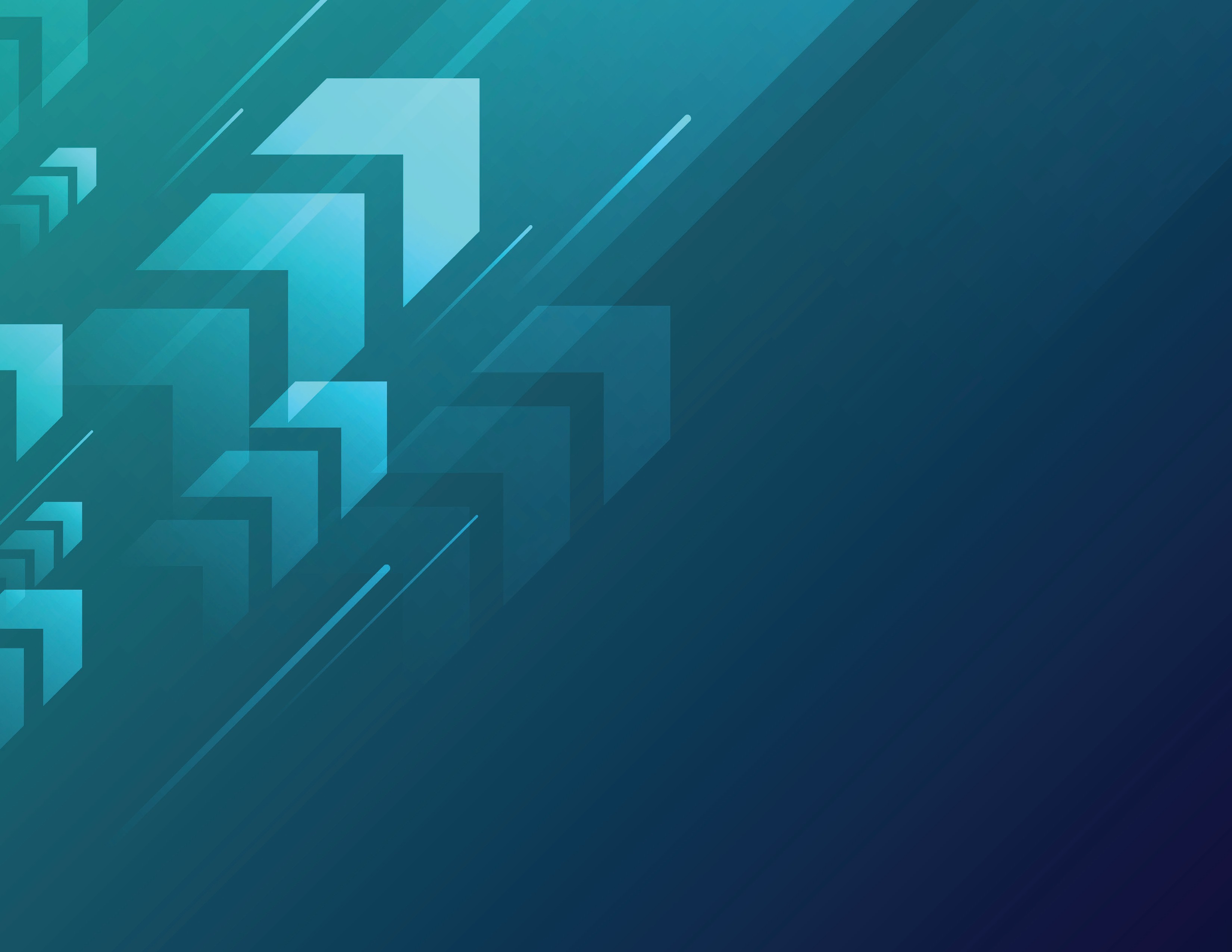 Arkansas-StatewideShort-Term Industry andOccupational Projectionstwenty-twentytotwenty-twenty twoARKANSASSHORT-TERM INDUSTRY AND OCCUPATIONAL PROJECTIONS 2020-2022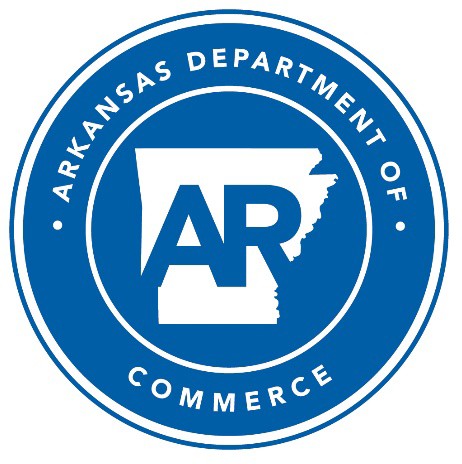 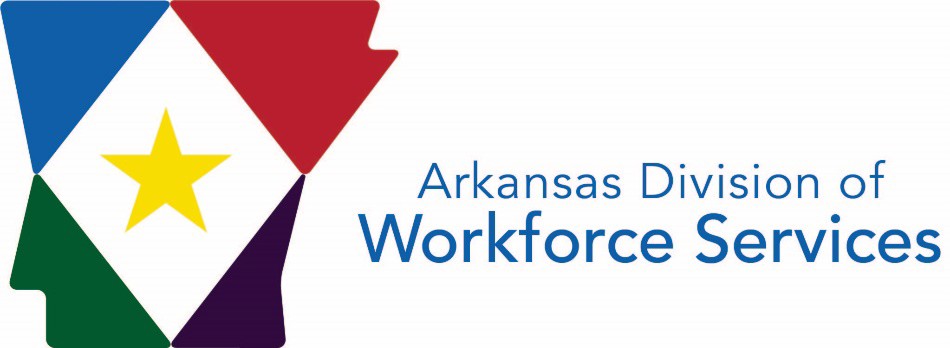 Asa Hutchinson, Governor State of ArkansasCharisse Childers, Ph.D., Director Division of Workforce Services2ARKANSASSHORT-TERM INDUSTRY AND OCCUPATIONAL PROJECTIONS 2020-2022Published By:Division of Workforce Services Labor Market Information Occupational Career Information“Equal Opportunity Employer/Program”“Auxiliary aids and services are available upon request to individuals with disabilities.”P.O. Box 2981 Little Rock, AR 72203 Phone: (501) 682-3123Fax: (501) 682-3186TTD/TTY Voice: 1-800-285-1121TDD: 1-800-285-1131State of Arkansas Home Page: http://www.arkansas.gov Division of Workforce Services Home Page: http://dws.arkansas.govLabor Market Information Web Portal:  http://www.discover.arkansas.govWe would like to give special thanks to the following people who helped with the projections process: John Shelnutt, Department of Finance and AdministrationNorthwest Arkansas Workforce Development Area Baxter, Benton, Boone, Carroll, Madison, Marion, Newton, Searcy, and Washington Counties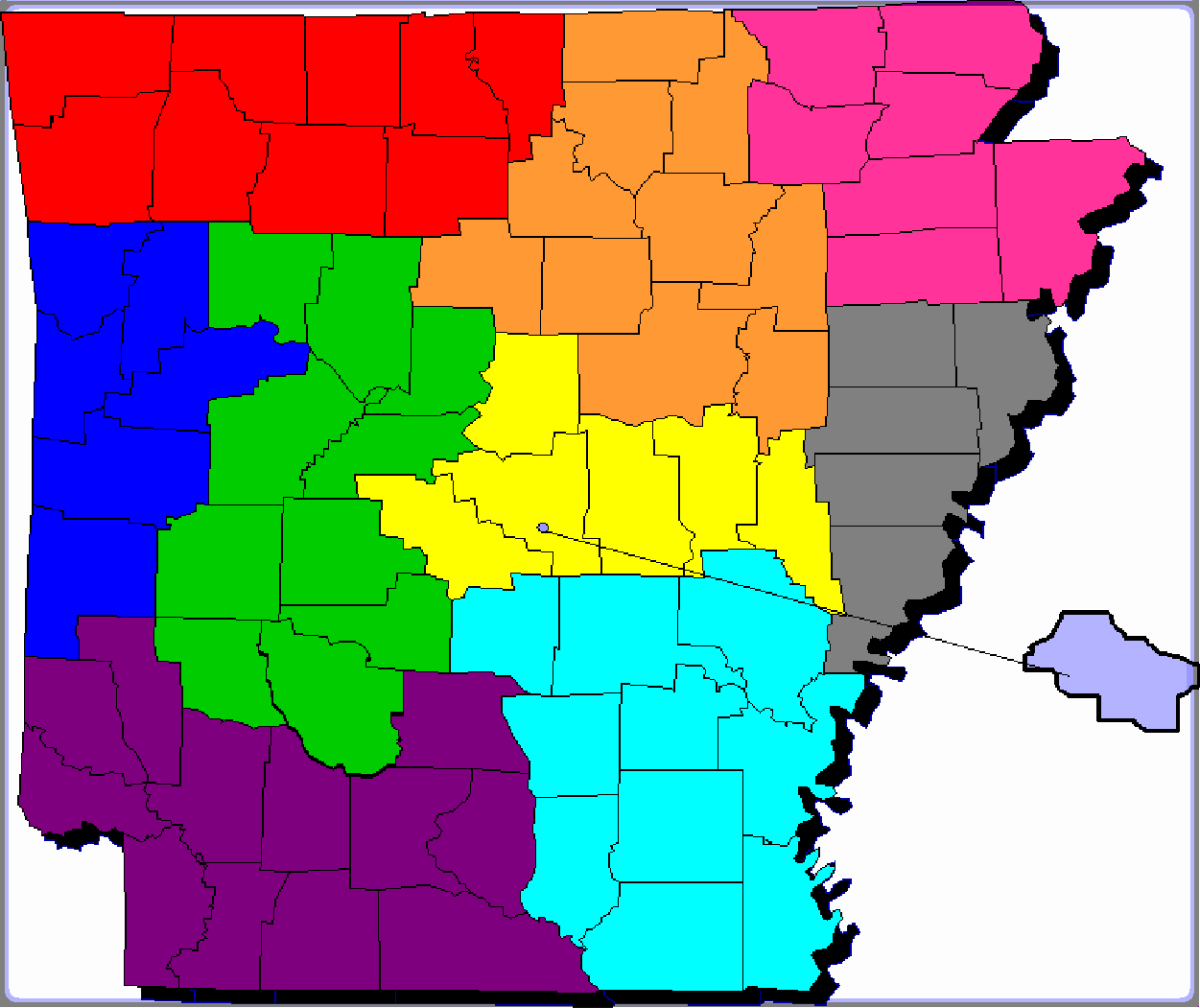 North Central Arkansas Workforce Development AreaCleburne, Fulton, Independence, Izard, Jackson, Sharp, Stone, Van Buren, White, and Woodruff CountiesNortheast Arkansas Workforce Development Area Clay, Craighead, Greene, Lawrence, Mississippi, Poinsett, and Randolph CountiesWestern Arkansas Workforce Development AreaCrawford, Franklin, Logan, Polk, Scott, and Sebastian CountiesCentral Arkansas Workforce Development AreaFaulkner, Lonoke, Monroe, Prairie, Pulaski outside the city limits of Little Rock, and Saline CountiesCity of Little Rock Workforce Development AreaInside the city limits of Little RockEastern Arkansas Workforce Development AreaCrittenden, Cross, Lee, Phillips, and St. Francis CountiesWest Central Arkansas Workforce Development AreaClark, Conway, Garland, Hot Spring, Johnson, Montgomery, Perry, Pike, Pope, and Yell CountiesSouthwest Arkansas Workforce Development Area Calhoun, Columbia, Dallas, Hempstead, Howard, Lafayette, Little River, Miller, Nevada, Ouachita, Sevier,and Union CountiesSoutheast Arkansas Workforce Development AreaArkansas, Ashley, Bradley, Chicot, Cleveland, Desha, Drew, Grant, Jefferson, and Lincoln CountiesThe Arkansas Short-Term Industry and Occupational Projections publication includes an overview of where the Arkansas labor market may be heading in the near future. It contains information on the growth and decline of industries and occupations.Industries in this publication are classified by North American Industry Classification System (NAICS) codes. NAICS was created to bring consistency and comparability to the classification of industries and businesses across the United States, Canada, and Mexico.This publication is divided into two main parts. The first part of the publication involves the industry projections. Several tables and graphs are used to show what is happening at the industry level in Arkansas. A written narrative highlights projections at the division level, as well as key industries within that division.The second part of this publication involves occupational projections. Several tables and graphs are used to show what is happening at the occupational level in Arkansas. A written narrative highlights projections at the division level, as well as key occupations within that division. Occupations are classified by Standard Occupational Classification (SOC) codes.Information about annual job openings are included in this publication. Based on new Bureau of Labor Statistics (BLS) methodology, job openings are classified in three categories: Occupational Exits, Occupational Transfers, and Occupational Growth. It is important to look at all of these components when looking at specific occupations or occupational groups.For each occupation, an education/training level is provided. Educational requirements are determined by the Bureau of Labor Statistics and recognize the educational attainment of most people in a particular occupation. Each occupation will have three categories: Education, Work Experience, and Training. Some businesses, however, may require a higher level of training. Some occupations may also have different grades or levels that require different levels of training. These various levels of training will not be reflected in this publication.Many more projections-related information can be found on my Tableau pages. Go to the following website https://public.tableau.com/profile/brian.pulliam#!/ to view tables and graphics related to business, education, and other industry and occupational outlook information.Arkansas has 75 counties and 10 Local Workforce Development Areas. There are also six Metropolitan Statistical Areas (MSAs). The MSAs are Little Rock/North Little Rock/Conway; Fayetteville/Springdale/Rogers (which includes McDonald County in Missouri); Pine Bluff; Hot Springs; Jonesboro; and Fort Smith (which includes Leflore and Sequoyah Counties in Oklahoma). Parts of two other MSAs are in the state but are based in other states. Crittenden County is part of the Memphis/West Memphis MSA, which is based in Tennessee, and Miller County is part of the Texarkana AR/TX MSA, which is based in Texas.Arkansas is rich in natural resources. There are many historical landmarks and state parks scattered throughout the state. This is one of the reasons Arkansas is called the Natural State.Educational opportunities in the state of Arkansas are numerous. Prospective students have a wide range of institutions to choose from, ranging from two-year community and technical colleges to four-year universities. Students can also choose between public/state institutions and private or religious-based institutions. These schools offer a variety of programs, ranging from technical certificates and Associate’s Degrees to graduate degrees. Arkansas also has several small institutions that focus on specific types of careers. With all these educational opportunities, an array of occupational careers is waiting for students.Arkansas’ population, based on United States Census Bureau data estimates, was 3,030,522 as of July 1, 2020, an increase of 9,537 residents from the July 1, 2019 estimate of 3,020,985. The not-seasonally adjusted average unemployment rate for first quarter 2020 was 4.1 percent, while the seasonally adjusted number was 3.8 percent.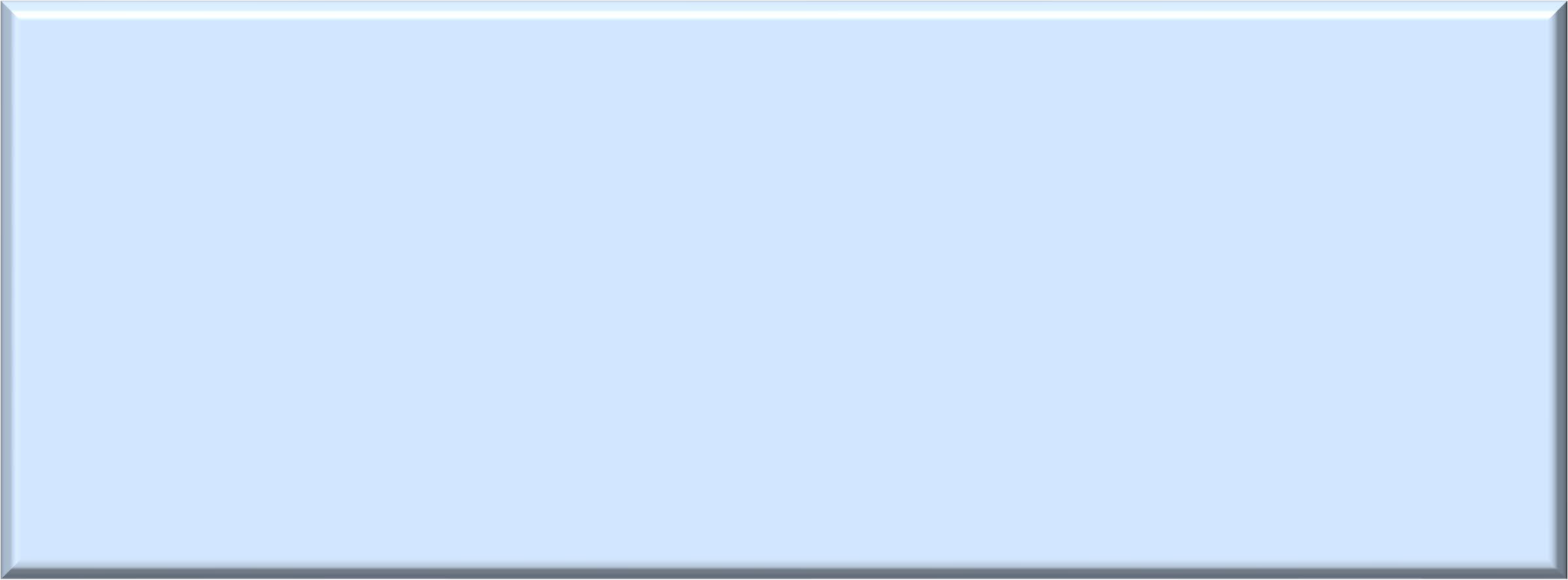 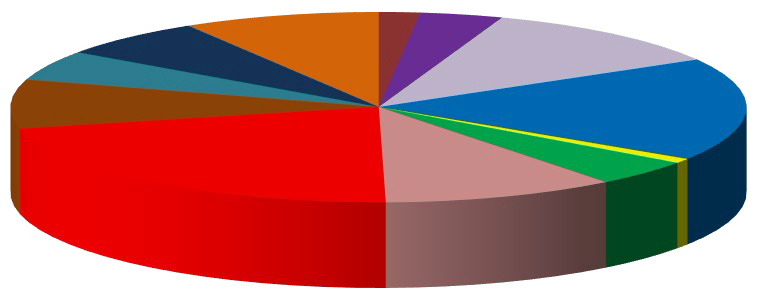 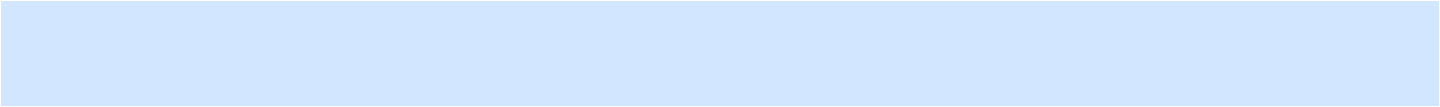 The following is a brief overview of the methods used to produce short-term employment projections in Arkansas.Data DevelopmentData development is accomplished by using the following sources:The Quarterly Census of Employment and Wages (QCEW) program. This source provides all the covered employment for Arkansas. A firm or business is considered covered if it meets the guidelines established under the Unemployment Insurance Law.The Current Employment Statistics (CES) Survey. This source provides employment information for non-covered establishments, which are railroads, the Federal Work Study program, churches, religious-based schools, elected officials, commissioned insurance agents, as well as other establishments not reporting to the Quarterly Census of Employment and Wages (QCEW) program.Agriculture employment. This is obtained from the Census of Agriculture. The Census of Agriculture is taken every five years in years ending in two and seven. Information from the QCEW reports are used to make estimates for years following the Census year until the next Census. Other information from the Bureau of Economic Analysis (BEA) is used to supplement agriculture employment.Other Non-Covered Employment. Data on other agriculture employment, specifically NAICS 113, 114, and 115, as well as private households, are supplemented using data from the Bureau of Economic Analysis.Industry ProjectionsA monthly time series is developed at the three- and four-digit NAICS levels from the three sources listed above, with a time period of January 1990 to March of the base year 2020. The industry projections in this publication were produced using the Projections Suite software, authorized by theU.S. Department of Labor, and developed by the Utah Department of Workforce Services. The software has several components that deal with industry projections. First, it allows the analyst to choose from a list of national and state variables to determine a state leading index, which is a list of variables that, when factored together, help predict changes in the state employment figures. National economic variables are also provided. State variables are labor force data, such as civilian labor force and unemployment rate, major industry division (CES) totals, nonfarm employment, building permits, manufacturing hours, natural gas prices, air passenger data, and a composite index.The software uses a series of statistical models to forecast employment through eight quarters. Using trend and seasonal factors, as well as business cycle patterns, a forecast is chosen based on established statistical methodology. Projections are adjusted to reflect current or near-future events in the labor market, such as closures, layoffs, openings, and expansions.Occupational ProjectionsOccupational projections are produced by merging industries and occupations together into an industry-occupational matrix. This matrix is a table showing the occupational pattern of each industry (i.e., the ratios of employment by occupation in a specific industry). The statewide matrix is based on the Bureau of Labor Statistics’ Occupational Employment Statistics (OES) survey and uses a Standard Occupational Classification (SOC) code for each occupation. It uses the May 2019 OES semiannual survey to establish state staffing patterns and is provided through the Local Employment and Wage Information System (LEWIS).  National staffing patterns are used where state patterns do not exist.The occupational employment projections contained in this publication were created using the Projections Suite software, authorized by the U.S. Department of Labor, and developed by the Utah Department of Workforce Services. The software applies occupational change factors to the projected patterns to form a projected matrix. Also, using national self-employment staffing patterns, the system generates base and projected employment for self-employed workers. Patterns and projections for Unpaid Family Workers are based on Census numbers.Data LimitationsThe projections contained in this publication are estimates based on historical data. It is important not to rely on these projections as the actual employment numbers that will occur in 2022. While every attempt is made to incorporate current and near-future events, such as business closings, corporate layoffs, openings, and expansions, it’s not possible to know everything that might happen. Events that may take place after the projection period or announcements concerning closings, layoffs, openings, and expansions known after projections were completed are not reflected in the forecasts. Also, legislative policy could cause employment to change. Events such as these will likely cause the actual employment numbers to vary significantly from these projections.It is important to look at both numeric growth and percent growth when looking at projections. Generally, industries or occupations with small employment will have higher growth rates than those with larger employment, but these industries may only add a few employees over the projection period. When examining occupational projections, it is important to look at all types of job openings, which include growth, exits, and transfers.Even if an occupation is in decline, it still may have openings to replace workers who leave the profession due to changing jobs or due to a person retiring or leaving the workforce for some other reason.COVID EffectsWith the base employment being in first quarter 2020, the economic and job-loss effects of the COVID-19 pandemic were not included in the historical series. The job loss is generally thought to have occurred in the second quarter 2020 with recovery beginning in the third quarter. Based on available numbers from second and third quarter 2020, adjustments were made to the projections to account for the job loss and recovery. Keep in mind that these adjustments are estimates and intended to gauge the recovery of the job market up to the projection quarter of first quarter 2022.EXPLANATION OF INDUSTRY PROJECTIONS DATA ARKANSAS-STATEWIDE2020-20222020-2022 Arkansas Statewide Industry Projections by Major DivisionBetween first quarter 2019 and first quarter 2020, an increase of just 5,923 jobs was seen in the Arkansas economy, which translates to less than a0.5 percent increase in jobs. This was right before the COVID-19 pandemic caused widespread job loss in the job market, causing more than 36,420 jobs to be lost. During the 2020-2022 projection period, the job market could lose 11,096 jobs, a 0.78 percent decline, which translates to a job recovery of 25,324, or 69.5 percent of p]re-COVID employment. Goods-Producing industries are estimated to see a net loss of 1,237 jobs, while the Services-Providing industries are forecast to decrease employment by 6,833. Arkansas’ self-employed and unpaid family workers ranks are also estimated to experience a net loss in the amount of 2,356, a decrease of 1.90 percent.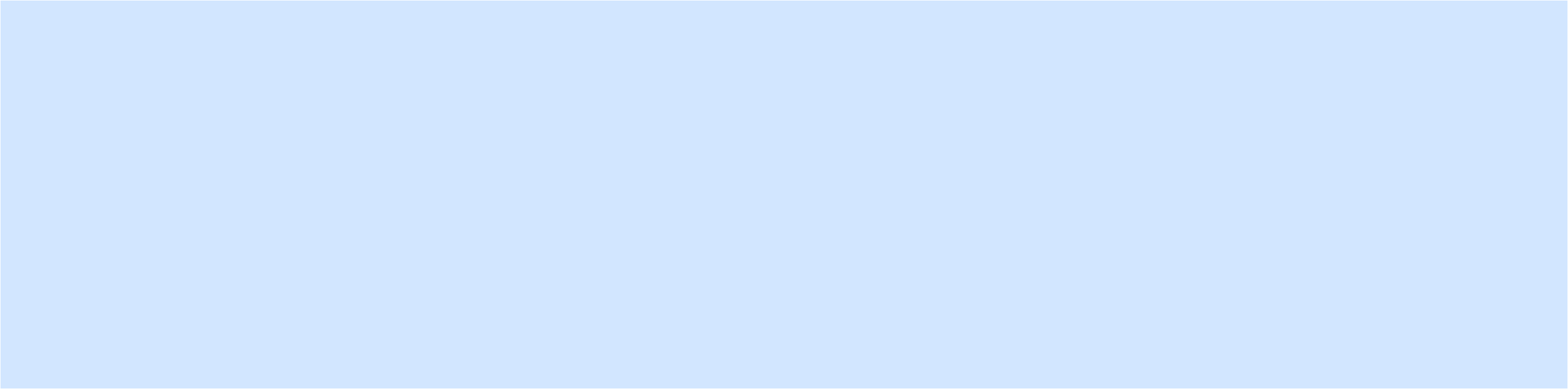 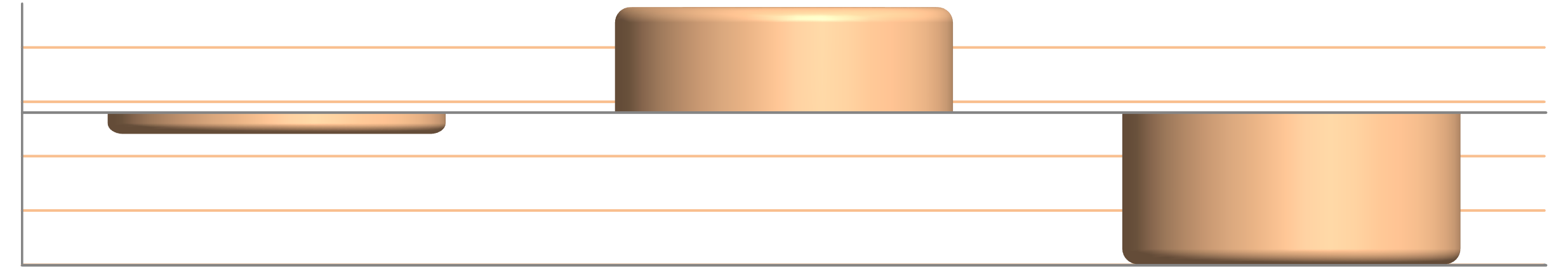 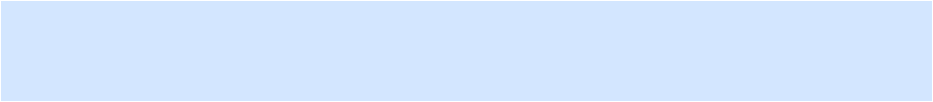 The Natural Resources and Mining supersector is projected to experience a net loss of 391 jobs, or 1.51 percent of its workforce. This industry group was minimally impacted by the pandemic, losing less than five percent of its employment. The Agriculture, Forestry, Fishing, and Hunting sector is estimated to lose 146 jobs. The greatest contributor of this loss is due to the non-covered job losses. Bureau of Economic Analysis estimates show a loss of nearly 300 farming jobs between 2017 and 2019. The industry sector gained during the pandemic. The Mining sector is projected to lose 245 jobs between 2020 and 2022. The sector lost 112 jobs during the pandemic. Most of the projected loss is in Support Activities for Mining, with a loss of 224, or 18.93 percent of its workforce, placing in the Top 20 Fastest Declining industries list.Among Goods-Producing supersectors, Construction is slated to have the brightest outlook, with a gain of 1,939 jobs during the 2020-2022 projection period. The industry group experienced a job gain during the pandemic. Specialty Trade Contractors is estimated to gain 1,317, more than two-thirds of the overall Construction growth. Building Equipment Contractors is set to add 1,135 jobs during the projection period, placing third on the Top 20 Growing Industries list. Building Finishing Contractors could lose 21 jobs, or 0.57 percent of its workforce.The Manufacturing supersector is predicted to experience a net loss of 2,785 jobs during the projection period. The industry group lost 9,733 jobs between first quarter 2020 and second quarter 2020. Non-Durable Goods Manufacturing is estimated to lose 254 jobs between 2020 and 2022. Non-Durable Goods industries lost nearly 4,000 jobs during the pandemic and could recover nearly 93 percent of those jobs by first quarter 2022. Food Manufacturing could see the brightest outlook, with a gain of 965. Animal Slaughtering and Processing is slated to rank ninth is numeric growth, with an anticipated gain of 654 jobs. On the negative side, Printing and Related Support Activities could see the toughest outlook, losing 639 jobs, or 17.34 percent of its workforce, becoming seventh in numeric decline. The industry lost nearly a quarter of its workforce during the pandemic with recovery being slow. Apparel Knitting Mills is predicted to lose 30.52 percent of its workforce, placing sixth among fastest declining industries.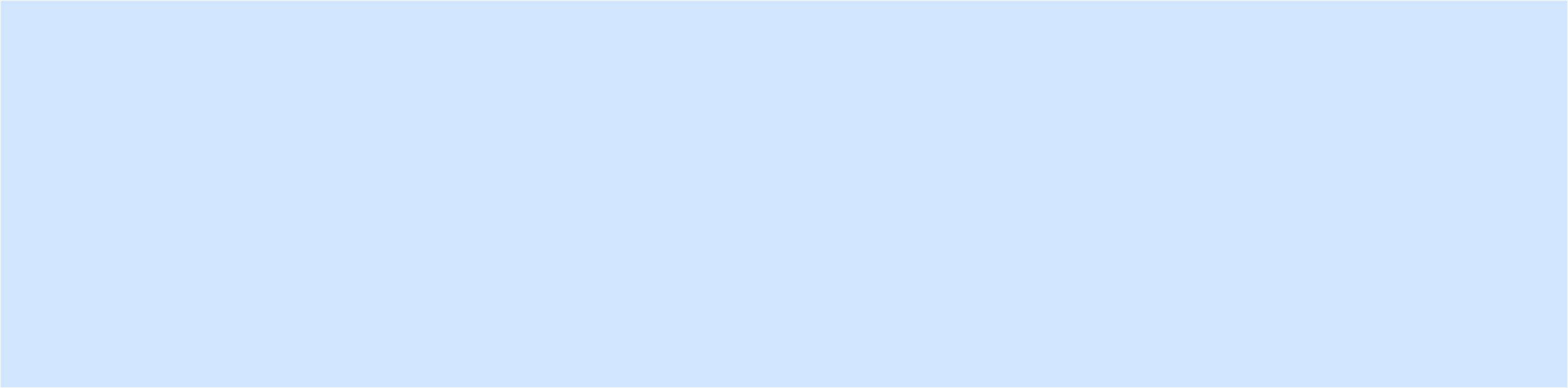 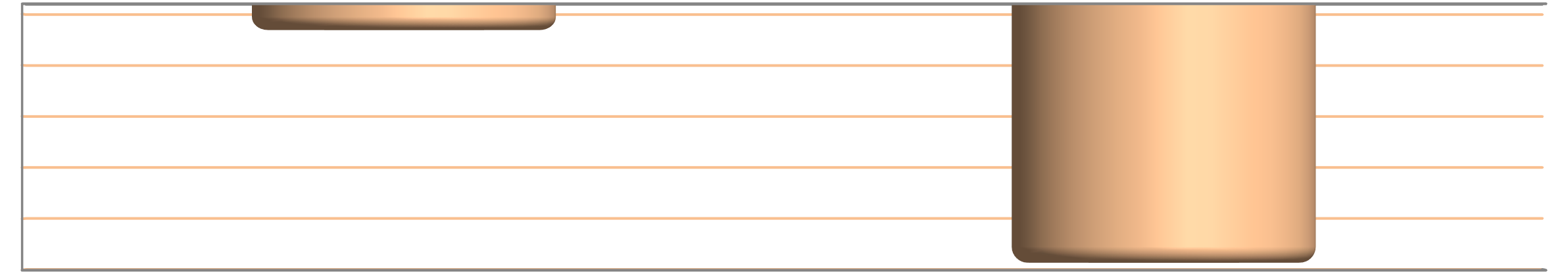 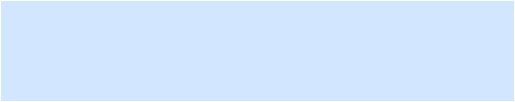 Durable Goods Manufacturing could see a much worse outcome, with a loss of 2,531 jobs. The industry group lost 5,767 jobs during the pandemic. This would indicate a possible 52 percent recovery for this industry sector. Fabricated Metal Product Manufacturing may have the brightest outlook, with a projected gain of 504 new jobs during the projection period. Household Appliance Manufacturing may double its employment by first quarter 2022 due to new business operations, becoming the fastest growing industry in the state. On the negative side of the job market, Machinery Manufacturing is predicted to be ninth is numeric decline losing an estimated 635 jobs during the projection period. In all, eight of 10 Durable Goods subsectors are estimated to see overall declines between 2020 and 2022. The largest drop could come in Transportation Equipment Manufacturing, with a loss of 692 jobs. Computer and Electronic Product Manufacturing could also cut staffing by 11.51 percent.The Trade, Transportation, and Utilities supersector is forecasted to experience a mixed outlook, with a net loss of 1,502 jobs, or just 0.60 percent of its workforce. The Wholesale Trade sector is estimated to gain 1,802 new jobs during the projection period. The industry sector lost 1,486 jobs during the pandemic. Merchant Wholesalers, Durable Goods is slated to be the top growing industry in the state with 1,952 new jobs and fifth in percent change, increasing by 7.97 percent.  New businesses on the pipeline are the major contributing factor to this.The Retail Trade sector is projected to lose 2,162 jobs, or 1.60 percent of its workforce during the projection period. The industry lost 5,998 jobsduring the pandemic. The industry is not just affected by the pandemic, but also a push toward e-commerce and a rash of retailer closures and bankruptcies. This translates to about a 57 percent recovery by first quarter 2022. Clothing and Clothing Accessories Stores could see the toughest outlook among Retail Trade subsectors, losing an estimated 1,284 jobs, or 17.41 percent of its workforce. Clothing Stores drives this decline, with an expected loss of 1,001 jobs between first quarter 2020 and first quarter 2022, placing the industry fifth in numeric decline. Vending Machine Operators and Book, Periodical, and Music Stores are forecasted to cut 35.15 and 27.86 percent of its respective workforce, each placing among the top ten fastest declining industries. One bright spot in Retail Trade is Building Material and Garden Equipment and Supplies Dealers, which is slated to add 350 jobs during the projection period.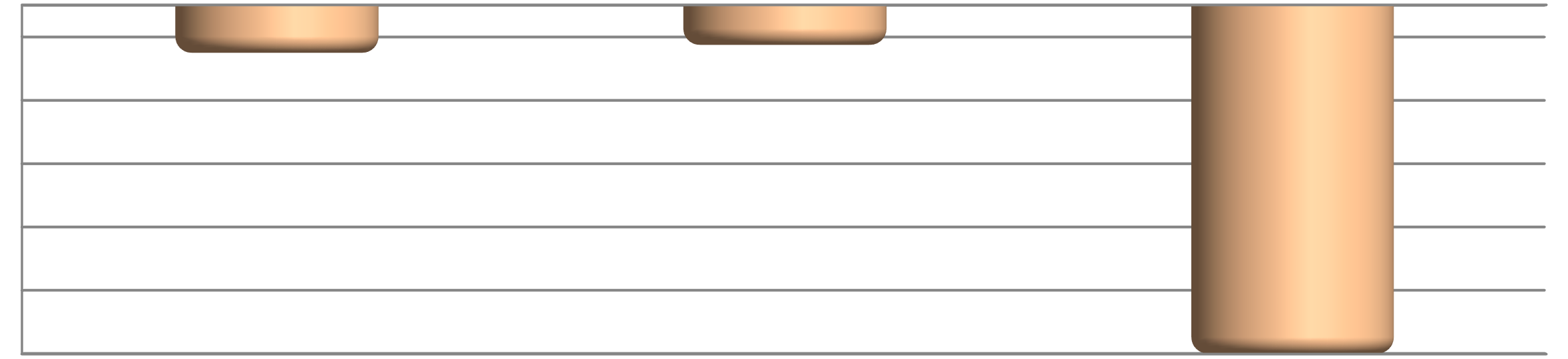 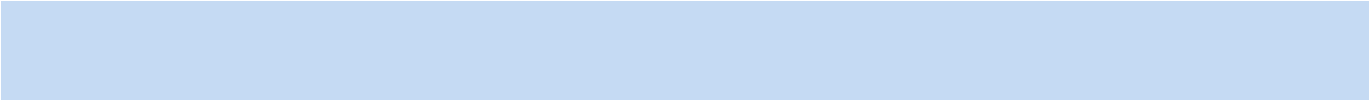 The Transportation and Warehousing sector could see a loss of 1,200 jobs during the projection period, a two percent reduction in employment. The industry sector saw a loss of 3,171 jobs during the pandemic, translating to a 62.15 percent recovery. Truck Transportation is predicted to lose 473 jobs between first quarter 2020 and first quarter 2022. The industry lost over 1,000 jobs during the pandemic and should recover more than half that by March 2022. School and Employee Bus Transportation is slated to lose 26.67 percent of its workforce as current safety guidelines could cause slow recovery for this industry. On the positive side of the job market, Warehousing and Storage could see an influx of new business, resulting in a job gain of 296. Freight Transportation Arrangement is predicted to increase employment by 8.88 percent and be among the ten fastest growing industries in the state.The Utilities sector is slated to gain 58 jobs between 2020 and 2022. The industry had minimal change during the pandemic. Electric Power Generation, Transmission and Distribution is predicted to add 49 jobs, while Water, Sewage and Other Systems could see 25 new jobs. Natural Gas Distribution could see a small drop in jobs, losing 1.56 percent of its employment.The Information supersector is projected to lose 1,252 jobs during the projection period. The industry group lost 1,104 jobs between first and second quarter 2020, indicating this industry is likely to continue to struggle with a move to online options. More than half of the loss is expected to occur in Motion Picture and Sound Recording Industries, losing 669 jobs. The industry subsector lost more than 60 percent of its workforce during the pandemic as theaters were forced to close amid state restrictions and as Hollywood and other movie producers were not making new movies.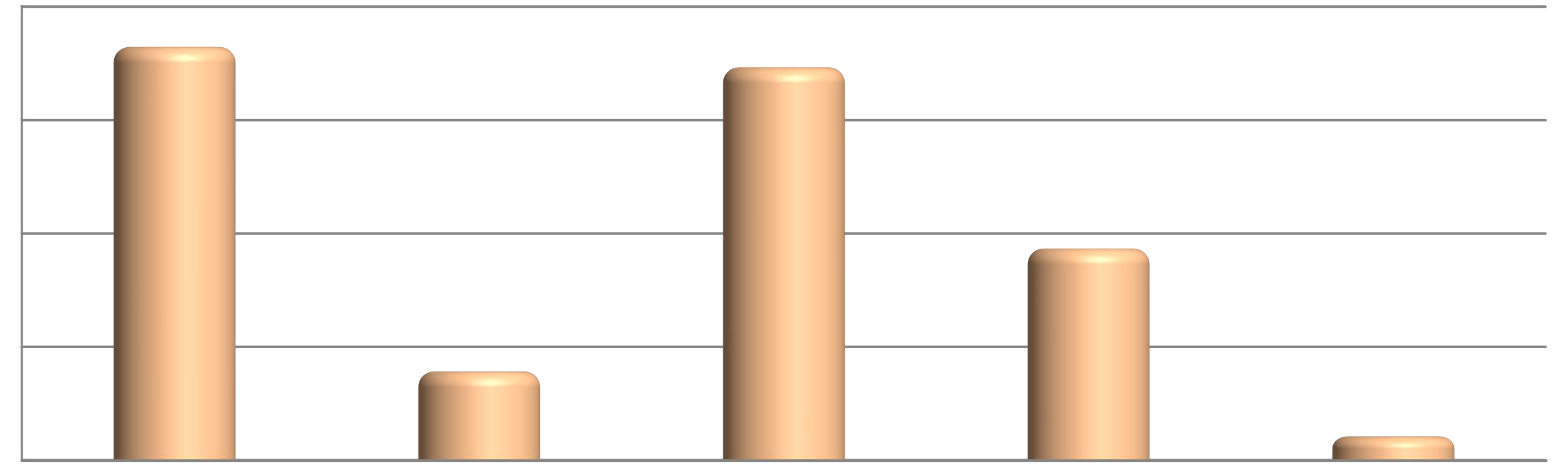 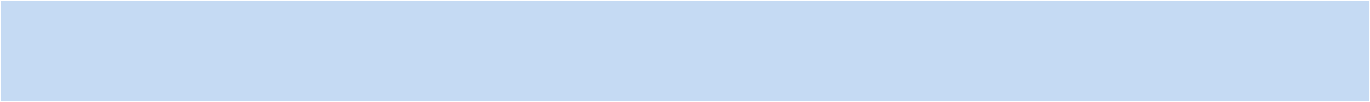 Motion Picture and Video Industries is slated to be the fastest declining industry in the state, losing 55.28 percent of its workforce, making it sixth in numeric decline. This industry could continue to struggle as online movie streaming options become more available. However, there are a few bright spots. Software Publishers is projected to be third in the state in percent growth, increasing its workforce by 11.05 percent. Data Processing, Hosting and Related Services is predicted to add 73 jobs to its workforce by March 2022.The Financial Activities supersector is projected to add 1,661 jobs during the projection period. The Finance and Insurance sector is slated to grow by 1,485 jobs. The industry sector was minimally impacted during the pandemic, losing only 229 jobs. Credit Intermediation and Related Activities is predicted to gain 689 jobs between first quarter 2020 and first quarter 2022, placing eighth in numeric change.  Insurance Carriers and Related Activities is also forecasted to see strong growth, adding 755 new jobs to its workforce.The Real Estate and Rental and Leasing sector is estimated to experience a net gain of 176 jobs. The sector lost 442 jobs during the pandemicand could exceed pre-pandemic employment by March 2022. The Real Estate subsector is slated to add 304 new jobs, while Rental and Leasing Services could lose 125 jobs.The Professional and Business Services supersector is predicted to gain 946 jobs during the projection period. The industry group lost 12,223 jobs during the pandemic but could experience a full recovery by March 2022. The Professional, Scientific, and Technical Services sector is slated to add 1,481 new jobs. The industry sector lost 2,048 jobs between first and second quarter 2020. Each industry in this sector is set to add jobs with Management, Scientific, and Technical Consulting Services adding 368, making the Top 20 Growing Industries list as well as the Top 20 Fastest Growing Industries list. Scientific Research and Development Services is projected to increase staffing by 8.57 percent, placing among the ten fastest growing industries.Management of Companies and Enterprises could increase employment by 466 jobs during the projection period. The sector lost 864 jobs during the pandemic.The Administrative and Support and Waste Management and Remediation Services sector is projected to lose 1,001 jobs between 2020 and 2022. The industry sector lost 9,311 jobs during the pandemic. A mixed outlook is predicted as the Administrative and Support Services subsector is estimated to lose 1,206 jobs. Employment Services is slated to lose 2,526 jobs, placing second in the state in numeric decline. Travel Arrangement and Reservation Services is predicted to be the third fastest declining industry, with a 40.11 percent decline. The industry lost 100 jobs in the second quarter and could continue to struggle as travel and tourism was severely reduced and struggles to bounce back. On the positive side, Services to Buildings and Dwellings is forecasted to add 750 jobs, while Business Support Services is expected to experience a gain of 716 jobs, respectively.The Waste Management and Remediation Service subsector is predicted to gain 205 jobs.Among growing supersectors in the state, Education and Health Services could see the largest growth during the 2020 and 2022 projection period, but at a much lower level than previous rounds, gaining 1,616 new jobs, or just 0.52 percent increase. The industry supersector was not immune to the effects of the pandemic, losing 19,555 jobs between first quarter and second quarter 2020, some of which are seasonal factors, but the industry tends to be resilient in economic downturns. The Educational Services sector is estimated to gain 571 new jobs during the projection period. Elementary and Secondary Schools drives this growth, with an expected gain of 472 jobs. The industry lost 4,160 jobs during the pandemic as schools switched to virtual learning across the state. About a quarter of the loss is due to regular seasonal factors.The Healthcare and Social Assistance sector is slated to gain 1,045 new jobs during the projection period. The outlook, however, is mixed. The sector lost 12,702 jobs during the pandemic. Most of the gain is estimated to occur in Ambulatory Health Care Services, gaining 1,543 new jobs.This industry lost 4,797 jobs as elective procedures were suspended and multiple furlough announcements were reported.  Offices of Physicians is set to be fourth in numeric change, adding 880 new jobs to its workforce. On the negative side of the job market, Nursing and Residential Care Facilities is projected to lose 176 jobs. Contributing to this loss is Nursing Care Facilities (Skilled Nursing Facilities), estimated to lose 396 jobs by March 2022. The Social Assistance subsector could also be significantly impacted and slow to recover, experiencing a net loss of 572 jobs.The Leisure and Hospitality supersector was the hardest hit by the pandemic. The industry group lost 27,943 jobs as restrictions were placed heavily on this supersector. The industry could see a recovery of about 60.66 percent but will likely still see a significant loss of jobs during theprojection period, losing a total of 10,992 jobs during the projection period, a 9.21 percent reduction. The Arts, Entertainment, and Recreation sector is slated to lose 527 jobs between 2020 and 2022. Most of the decline is likely to occur in Performing Arts, Spectator Sports, and Related Industries, a 28.43 percent job loss. Spectator Sports was severely reduced during the pandemic with cancellations of sports seasons and reduction of fan participation. The industry could lose about a quarter of its workforce during the projection period, or 559 jobs. Promoters of Performing Arts, Sports, and Similar Events could lose 52.73 percent, while Agents and Managers for Artists, Athletes, Entertainers, and Other Public Figures could be set back by 33.93 percent, placing second and fifth, respectively, in the Top 20 Fastest Declining Industries list. The industries could be slow to recover as entertainment venues were forced to cut back in-person operations and limit performances and concerts. A few positive outcomes in the Arts, Entertainment, and Recreation sector come in Museums, Historical Sites, and Similar Institution, which is predicted to increase by 8.92 percent, fifth fastest in the state, and the Amusement, Gambling, and Recreation Industries, increasing by 374 jobs, as casino operations gear up in the state.Accommodation and Food Services is likely to see the worst outlook among industry sectors in the state. The industry sector is projected to lose 10,465 jobs between first quarter 2020 and first quarter 2022.  It lost 24,936 between first and second quarter 2020. The entire sector was affected by state and federal restrictions on travel and tourism as well as limits on in-person dining. Accommodation, including Hotels and Motels is predicted to lose 1,350 jobs. Traveler Accommodation could see the brunt of the decline, with a decline of 1,342, third highest decline in the state. The only positive industry in the entire sector is RV (Recreational Vehicle) Parks and Recreational Camps, projected to have a small net gain by March 2022. Food Services and Drinking Places is likely to see a difficult recovery, having the largest drop of any subsector. The industry is forecast to lose 9,115 jobs during the projection period, which translates to a 57.79 percent recovery by first quarter 2022. Restaurants and Other Eating Places is slated to be the top declining industry, with a loss of 7,783 jobs. Special Food Services is fourth, losing 1,091 jobs, while Drinking Places (Alcoholic Beverages), which include bars, is estimated to lose a quarter of its workforce, placing among the ten fastest declining industries in the state.The Other Services (Except Government) supersector is projected to gain 1,217 jobs between 2020 and 2022. The industry group lost 2,387 covered employment jobs during the pandemic. The outlook is, however, mixed. Religious, Grantmaking, Civic, Professional, and Similar Organizations is estimated to gain 1,720 new jobs between 2020 and 2022. Religious Organizations is likely to weather the storm of the pandemic, even though in-person worship services were curtailed in the leading months of the pandemic. The industry is slated to gain 781 new jobs during the projection period. Social Advocacy Organizations also is among the ten highest growing industries, as well as fifth in percent growth, predicted to add 534 new jobs, or 9.67 percent, to its workforce. Grantmaking and Giving Services is forecasted to grow by 15.04 percent, second fastest in the state. The downside of this industry group is Personal and Laundry Services, which lost 1,417 jobs during the pandemic. The industry could experience a loss of 523 jobs during the projection period, for a 63.09 percent recovery between second quarter 2020 and first quarter 2022.Drycleaning and Laundry Services could see the toughest outlook, losing 380 jobs, or 17.82 percent of its workforce, placing in both the Top 20 Declining Industries and the Top 20 Fastest Declining Industries lists.Government employers are estimated to increase by 803 new jobs between first quarter 2020 and first quarter 2022. Federal Government, Excluding Post Office is projected to add 325 new jobs, while Postal Service is anticipated to lose 131 jobs. State Government, Excluding Education and Hospitals is projected to cut 546 jobs, while Local Government, Excluding Education and Hospitals is forecasted to be second in the state in numeric change, gaining 1,155 during the projection period. The industry gained 971 between first quarter 2019 and first quarter 2020.Top 20 Growing Industries by Numeric ChangeTop 20 Declining Industries by Numeric Change.EXPLANATION OF OCCUPATIONAL PROJECTIONS DATA ARKANSAS-STATEWIDE2020-20222020-2022 Arkansas Statewide Occupational Projections by Major GroupThe Arkansas labor market is expected to see a decline of 11,096 jobs over the 2020-2022 projection period, a decrease of 0.78 percent. Despite the decline, job opportunities for recent graduates and other job seekers are still projected to be available. There is expected to be 138,886 total annual job openings during the projection period, with 61,704 openings available due to employees exiting the workforce. Another 82,730 are estimated to be available due to employees changing jobs, while 5,548 would be lost due to the decline in the economy. Thirteen major occupational groups are estimating gains, while nine are expecting job losses.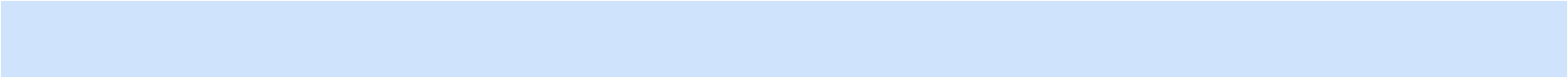 The Management Occupations major group is projected to lose 503 jobs, or 0.38 percent of its workforce. During the projection period, 10,414 annual job openings are estimated to be available, with 5,298 due to employees leaving the workforce and 5,368 for those changing jobs. The occupational group is forecast to lose 252 annually due to the loss of jobs. Driving the decline is Farmers, Ranchers, and Other Agricultural Managers, expected to lose 1,356 jobs, third highest in the state. Lodging Managers could be the fastest declining occupation in the major group, cutting 9.66 percent from its workforce. On the positive side, Medical and Health Services Managers, could see a gain of 292 jobs. In all, three occupations in the major group are among the ten highest growing in the state.The Business and Financial Operations Occupations major group is estimated to gain 1,201 jobs during the projection period. Of the 5,810 annual job openings, 1,752 could come from employees exiting the workforce, while 3,458 would come from changing jobs. Another 600 job openings would be related to growth and expansion. Business Operations Specialists is slated to add 747 jobs. Within this group, Fundraisers isforecasted to be the fastest growing occupation in the state, increasing its workforce by 11.62 percent. Accountants and Auditors is predicted to add 209 new jobs by March 2022.The Computer and Mathematical Occupations major group is expected to gain 464 jobs. With 1,768 annual job openings, 408 is set to come from employees leaving the workforce, 1,128 from those changing jobs, and 232 from growth and expansion. Much of the gain is projected to occur in the Computer Occupations occupational family, adding 429 jobs. Driving this growth is Software Developers and Software Quality Assurance Analysts and Testers, with 240 new jobs, placing among the ten highest growing occupations in the state.  Information Security Analysts is projected to be fifth in percent growth, increasing its workforce by 6.37 percent. Mathematical Science Occupations is estimated to add an additional 35 jobs to its workforce.The Architecture and Engineering Occupations major group is predicted to add 69 new jobs between first quarter 2020 and first quarter 2022.The major group is estimated to have 938 annual job openings, of which 324 would be from those exiting the workforce and 580 from those transferring to other occupational groups. Another 34 jobs are related to growth and expansion. Engineers is projected to add 59 jobs to its workforce. Driving this growth is Civil Engineers, which is estimated to add 21 jobs during the projection period. On the negative side of the job market, Electrical and Electronics Engineering Technicians could see a reduction of 24 jobs, or 4.55 percent of its workforce.The Life, Physical, and Social Science Occupations could see an increase of 105 jobs during the projection period. Of 698 total annual openings, 158 is slated to come from employees leaving the workforce, while 488 would be associated with employees changing jobs. Another 52 jobs are due to growth and expansion. The Life Scientists occupational family is predicted to see a gain of 45 jobs, while Life, Physical, and Social Science Technicians is projected to add 43 new jobs to its workforce. The biggest gain in this major group is Chemical Technicians, estimated to add 19 jobs, or 2.85 percent to its workforce.The Community and Social Service Occupations major group is projected to increase by 686 employees during the projection period. The occupational group is estimated to have 3,640 annual job openings, with 1,355 coming from employees leaving the workforce, 1,942 coming from employees changing jobs, and 343 related to growth and expansion. Religious Workers drives the growth in the major group, adding an estimated 443 new jobs. Clergy is projected to be the top growing occupation in the state with 312 new jobs. While this occupation was affected by the restriction of in-person worship services during the early months of the pandemic, it also presents the ability to work from home, ministering to people virtually or by phone.  Social and Human Service Assistants could also see strong growth, increasing by 108 new jobs.The Legal Occupations major group is forecasted to increase staffing by 117 jobs between first quarter 2020 and first quarter 2022. Of the 516 total annual openings, 192 could come from staff leaving the workforce, while 266 would be related to job transfers. Growth and expansion would account for 58 annual job openings. Legal Support Workers is slated to add 68 jobs to its workforce. Paralegals leads all occupations in the major group with an anticipated increase of 64 jobs, a 3.06 percent rise. Lawyers is also estimating a nice gain, with 53 new jobs on the horizon.The Education, Training, and Library Occupations major group could experience a mixed outlook, gaining just 150 new jobs between 2020 and 2022. With 6,603 job openings annually, 3,256 would come from those leaving the workforce, 3,272 from job change, and 75 from growth and expansion. Despite a year of intermittent periods of teaching virtually, Preschool, Primary, Secondary, and Special Education School Teachers could see a gain of 301 jobs. Elementary School Teachers, Except Special Education and Secondary School Teachers, Except Special andCareer/Technical Education, are estimated to see gains of 116 and 111 new jobs, respectively. Postsecondary Teachers could also see good growth, increasing by 151. One downside of the pandemic is in Substitute Teachers, Short-Term, which is slated to experience a loss of 291 jobs during the projection period, placing in the Top 20 Declining Occupations list.The Arts, Design, Entertainment, Sports, and Media Occupations major group is forecasted to lose 273 jobs during the projection period. Of the 1,623 annual job openings, 730 would come from employees leaving the workforce and 1,029 is connected to those who change jobs. The decline in the job market could reduce staffing by 136 annually. Entertainers and Performers, Sports and Related Workers is estimated to lose 101 jobs. Driving the decline is Athletes and Sports Competitors, which is predicted to lose 56 jobs, or 21.05 percent of its workforce, becoming the third fastest declining occupation in the state. Every subsector in the major group is slated to experience loss of jobs. Public Relations Specialists is one of the bright spots in the major group, anticipated to add 43 jobs to its workforce.The Healthcare Practitioners and Technical Occupations major group is projected to see a net gain of 1,013 jobs, During the projection period, 5,002 annual job openings are anticipated, with 2,212 coming from employees leaving the workforce, 2,284 coming from job transfers, and 506 from growth and expansion. The Health Diagnosing and Treating Practitioners occupational family is estimated to add 716 new jobs. Driving this growth is Nurse Practitioners, slated to have the strongest outlook, gaining 266 new jobs, a 9.80 percent increase, placing the occupation fifth in numeric change as well as the second fastest growing occupation in the state. Registered Nurses is also set to experience strong growth, adding 169 new jobs. Physician Assistants is projected to increase by 5.61 percent, placing among the ten fastest growing occupations in the state.The Healthcare Support Occupations major group could see a mixed outlook during the projection period but is predicted to add 134 jobs to the labor market. With 6,023 annual job openings, 3,030 are estimated to come from employees who leave the workforce, while 2,926 from employees changing jobs. Around 67 job openings are related to growth and expansion. Nursing Assistants could experience a tough outlook, with a net loss of 139 jobs. Nursing home facilities are seeing a loss of nursing assistant positions and turning many of these positions into home health and personal care positions. Home Health and Personal Care Aides is expected to add 21 jobs, many of which may have CNA certifications. Medical Assistants and Dental Assistants are forecasted to see gains of 113 and 66 jobs, respectively.The Protective Service Occupations major group is expected to add 286 new jobs to its workforce. The occupational group is estimated to have 2,735 annual job openings during the projection period. Of these, 1,132 would come from employees leaving the workforce, 1,460 from employees changing jobs, and 143 from growth and expansion. Law Enforcement Workers is forecasted to experience a net gain of 97 jobs, while Supervisors of Protective Service Workers is slated to gain 96. Police and Sheriff's Patrol Officers could make the Top 20 Growing Occupations list, adding 171 jobs to its ranks, but Correctional Officers and Jailers could see a reduction of 82.Food Preparation and Serving Related Occupations is projected to experience the toughest outlook among occupational major groups, losing an estimated 8,596 jobs between first quarter 2020 and first quarter 2022. The occupational group will still have opportunities with 12,907 annual job openings, of which 7,743 are estimated to be available due to employees leaving the workforce, while 9,462 would come from employees changing jobs. Opportunities could, however, be reduced with the loss of 4,298 annually. However, much of the loss may have already occurred, during the early months of the pandemic. While drive thru and pick up sales are through the roof, in-door dining is still waning and will likely struggle to get back to normal.	Six occupations made the Top 20 Declining Occupations list, including the top two. Fast Food and Counter Workers leads with a decline of 3,143. All four occupational families could see major losses during the projection period, averaging 7.90 percent.The Building and Grounds Cleaning and Maintenance Occupations is estimated to experience a net gain of 30 jobs during the projection period. With 5,798 annual job openings, 2,742 would be associated with employees leaving the workforce, while 3,041 would be connected to those changing jobs. Growth and expansion would account for only 15 annual job openings. The Building Cleaning and Pest Control Workers occupational family is forecasted to decline by 293. Driving this loss is Maids and Housekeeping Cleaners, which is projected to lose 629 jobs between 2020 and 2022, placing among the ten highest declining occupations. Janitors and Cleaners, Except Maids and Housekeeping Cleaners could offset this loss some, gaining 224 jobs, placing among the ten highest growing occupations. Pest Control Workers is anticipated to raise employment by 5.43 percent, placing it among the ten fastest growing occupations in the state. The Grounds Maintenance Workers occupational family is predicted to add 244 jobs to its own workforce, helping to offset the loss in Building Cleaning and Pest Control Workers.The Personal Care and Service Occupations major group is one of the hardest affected by the pandemic, estimated to experience a reduction of 673 jobs during the projection period. Despite the loss, 3,971 jobs are estimated to be available annually. Of these, 2,130 are forecasted to come from employees leaving the workforce, while 2,177 would be connected to employees changing jobs. The decline in jobs will account for 336 annual job losses. Entertainment Attendants and Related Workers is slated to see a significant loss, as entertainment venues were not having in-person programs during the pandemic. The occupational family could see a loss of 386 jobs, or 12.27 percent of its workforce. Driving the decline is Ushers, Lobby Attendants, and Ticket Takers, expected to lose 440 jobs, or 41.59 percent of its workforce, becoming the fastest declining occupation for the 2020-2022 projection period. Childcare Workers is also forecast to see a reduction of jobs between first quarter 2020 and first quarter 2022, losing an estimated 164 jobs. Many day care facilities shut down in the second quarter forcing single parents to file unemployment.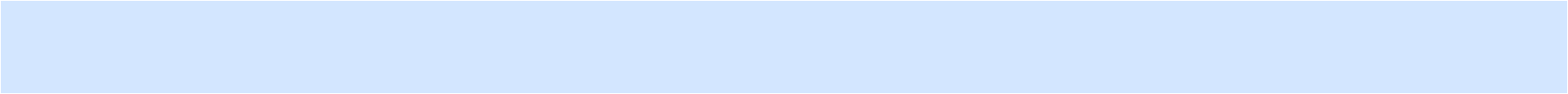 The Sales and Related Occupations major group could see a mixed outlook, losing a projected 1,619 jobs between first quarter 2020 and first quarter 2022. Despite this, 15,618 jobs openings are expected annually. Of these, 6,930 could come from employees leaving the workforce, while9,498 would come from those changing jobs. Job openings could decline by an average 810 annually due to the loss of jobs. Driving the decline is the Retail Sales Workers occupational family, with an anticipated loss of 1,721 jobs. Retail Salespersons is estimated to lose 1,293 jobs during the projection period, while Cashiers could see a reduction of 549 of its ranks, both placing among the ten highest declining occupations in the state.Travel Agents could lose nearly a third of its workforce, with a loss of 79 jobs as international and domestic travel was curtailed during the pandemic and placing as the second fastest declining occupation in the state. However, there are a few bright spots in the Sales and Related Occupations major group. Insurance Sales Agents could see a strong growth, projected to increase by 305, while Sales Representatives, Wholesale and Manufacturing, Except Technical and Scientific Products is slated to gain 218 jobs, both placing among the ten highest growing occupations.The Office and Administrative Support Occupations is predicted to lose 717 jobs during the projection period. The occupational group is still estimated to have 16,794 annual job openings. Of these, 7,838 are connected to employees leaving the workforce, while 9,314 are associated with those changing jobs. With the decline in jobs, 358 annual job openings would be lost as a result. The Secretaries and Administrative Assistants occupational family is slated to cut 343 jobs from the workforce, while Other Office and Administrative Support Workers family could experience a net loss of 279. Office Clerks, General is predicted to lose 344 jobs between first quarter 2020 and first quarter 2022. Hotel, Motel, and Resort Desk Clerks could also see a tough outlook, with 318 jobs being cut, or 12.67 percent of its workforce. One positive outlook for this major group is in Customer Service Representatives, which is projected to add 142 new jobs to its workforce.The Farming, Fishing, and Forestry Occupations major group is forecasted to lose 267 jobs, or 1.50 percent of its workforce during the projection period. Overall, 2.373 annual job openings are expected, with 703 connected to employees leaving the workforce and 1,804 from employees changing jobs. The job loss could account for 134 less job openings. Forest, Conservation, and Logging Workers is set to lose 141 jobs, while Agricultural Workers could lose 112. Farmworkers, Farm, Ranch, and Aquacultural Animals is set to lose 68 jobs, while Logging Equipment Operators is predicted to cut 63 from its workforce.The Construction and Extraction Occupations major group is projected to add 820 jobs to its workforce. With 5,430 annual job openings, 1,590 would be from employees leaving the workforce, while 3,430 would be associated with employees changing jobs. Another 410 annual job openings would be from growth and expansion. Much of the growth in the major group is likely to occur in the Construction Trades Workers occupational family, increasing employment by 734 jobs. Electricians are slated to add 282 jobs to its ranks, placing fifth in numeric growth, while Plumbers, Pipefitters, and Steamfitters could add an additional 153 jobs to its own workforce. Helpers--Pipelayers, Plumbers, Pipefitters, and Steamfitters is projected to be the fourth fastest growing occupation, increasing by 6.53 percent. In all, four occupations in this major group made the Top 20 Fastest Growing Occupations list. On the negative side of the job market, Service Unit Operators, Oil, Gas, and Mining is predicted to lose 94 jobs, or 12.84 percent of its workforce. Derrick Operators, Oil and Gas and Roustabouts, Oil and Gas could also lose 18.52 and 16.26 percent of each of its respective workforces.The Installation, Maintenance, and Repair Occupations major group is estimated to increase staffing by 920 new jobs. During the projection period, 5,761 annual job openings are expected to be available. Of these, 1,895 would be connected to employees leaving the workforce, 3,406 from those changing jobs, and 460 due to growth and expansion. The Other Installation, Maintenance, and Repair Occupations occupational family drives the growth in the major group, with an anticipated gain of 640 jobs. Industrial Machinery Mechanics leads all occupations with 193 new jobs, while Heating, Air Conditioning, and Refrigeration Mechanics and Installers is forecasted to raise its workforce by 151 jobs. Farm Equipment Mechanics and Service Technicians is estimated to be the third fastest growing occupation, increasing its employment by 7.14 percent. Coin,Vending, and Amusement Machine Servicers and Repairers is projected to make the Top 20 Fastest Declining Occupations list, with a decline of11.67 percent.The Production Occupations major group is projected to lose 3,325 jobs between first quarter 2020 and first quarter 2022. Despite the decline, 10,053 job openings are anticipated annually. Of these, 4,280 could come from employees leaving the workforce, while 7,435 would be connected to employees changing jobs. The job decline will account for 1,662 less job openings annually. The Assemblers and Fabricators occupational family is forecasted to lose 1,054 jobs during the projection period. Taking the brunt of those jobs is Miscellaneous Assemblers and Fabricators, which is slated to cut 899 jobs, or 6.85 percent of its workforce. Other Production Occupations is slated to cut 916 jobs. Inspectors, Testers, Sorters, Samplers, and Weighers is estimated to lose 351 jobs during the projection period.	Eight occupations made the Top 20 Fastest Declining Occupations list with Pressers, Textile, Garment, and Related Materials leading the major group with a 20.29 percent decline, fifth fastest declining occupation in the state. All but one occupational family in Production Occupations is estimated to see job loss. The Food Processing Workers occupational family could see the only bright spot in Production Occupations with a gain of 130. Meat, Poultry, and Fish Cutters and Trimmers is one positive growing occupation, anticipated to gain 84 new jobs.The Transportation and Material Moving Occupations major group is set to experience a decline of 1,118 jobs between 2020 and 2022. With 14,407 annual job openings, 6,005 is associated with people leaving the workforce, 8,961 connected to job change, and 559 slated to be reduced annually due to the job decline. The Motor Vehicle Operators family is estimated to lose 1,244 jobs, or 1.97 percent of its workforce. Light Truck or Delivery Services Drivers could lose 642 jobs during the projection period, cutting 6.74 percent of its workforce. One positive highlight is in the Material Moving Workers occupational family, expected to gain 131 jobs by March 2022. Stockers and Order Fillers is estimated to be the top growing occupation in the major group, adding 126 jobs to the job market.Top 20 Fastest Growing Occupations by Percent Change (Minimum Employment of 50)Top 20 Occupations by Annual TransfersTop 20 Declining Occupations by Numeric ChangeTop 20 Fastest Declining Occupations by Percent Change (Numeric Change No Greater than - 5)2020-2022 Projections by Education LevelEducation Outlook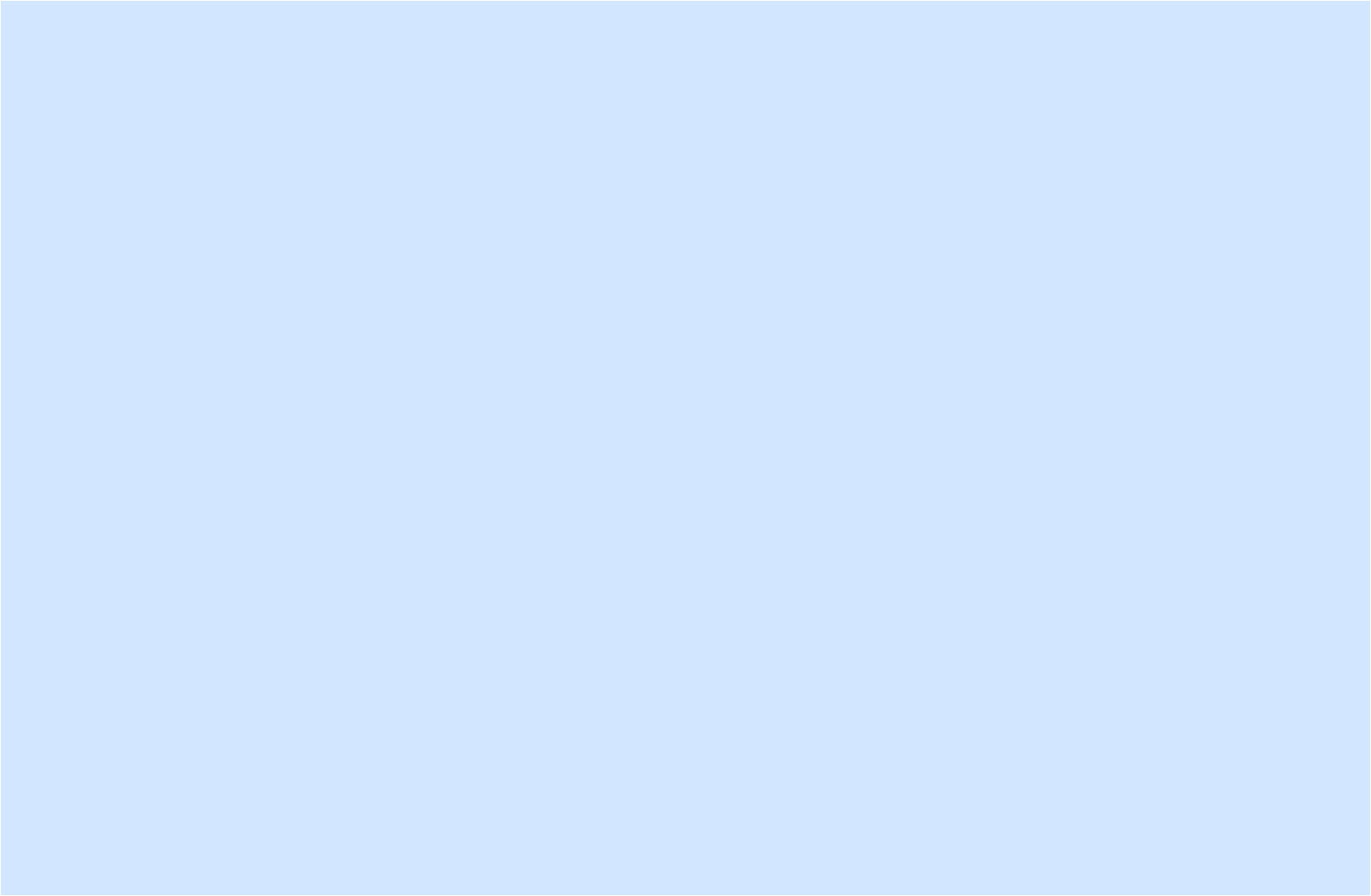 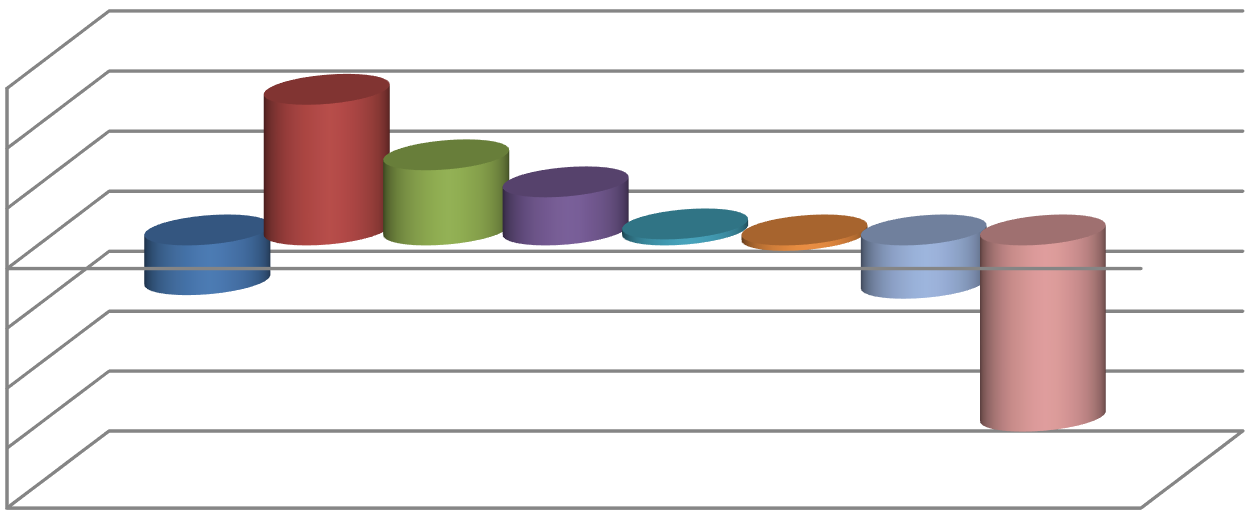 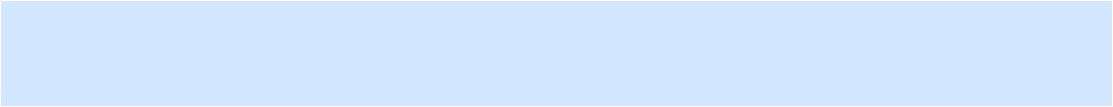 Given the pandemic of 2020, education may play a role on who can better weather the pandemic storm. Occupations requiring no formal education, could lose 10,346 jobs between first quarter 2020 and first quarter 2022. Those requiring a high school education could lose 5,297. However, occupations requiring a Bachelor’s Degree are estimated to add 3,488 jobs. On the other hand, job opportunities should be plenty for jobs not requiring a college education, with 97,421 annual job openings during the 2020-2022 projection period. At 2.34 percent, occupations requiring a Master’s Degree are growing the fastest. Occupations requiring a college degree are forecast to add 4,463 jobs into the Arkansas job market and have a combined 28,174 annual openings.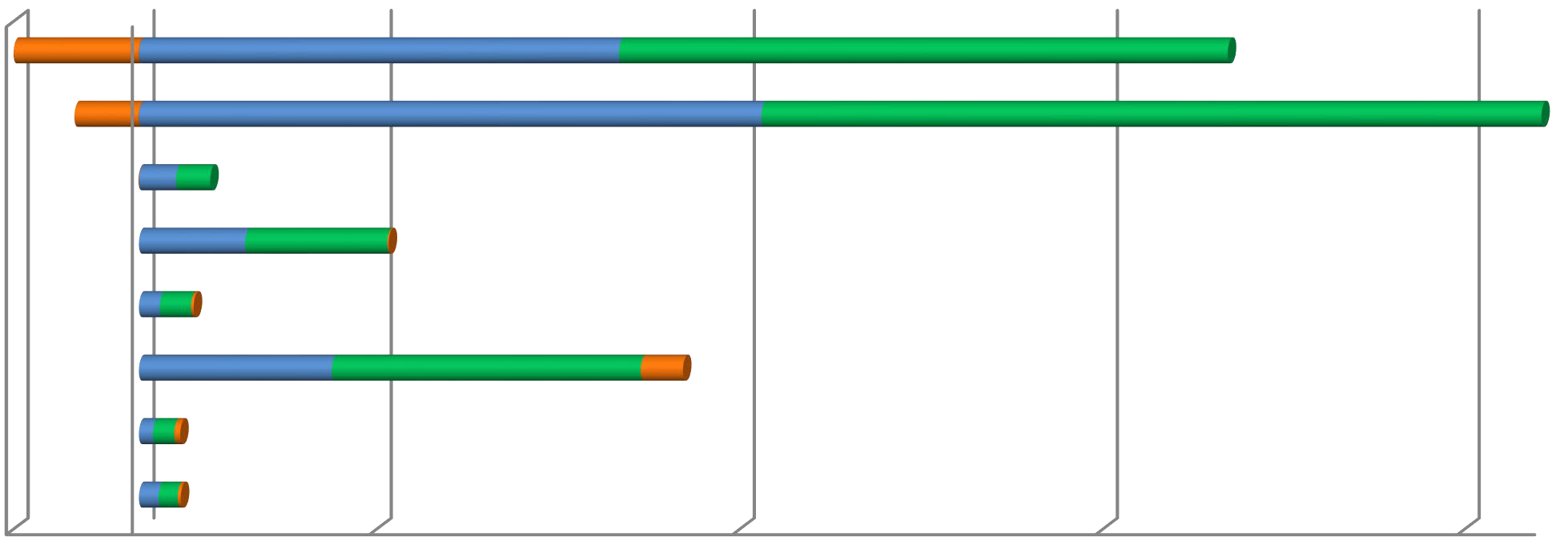 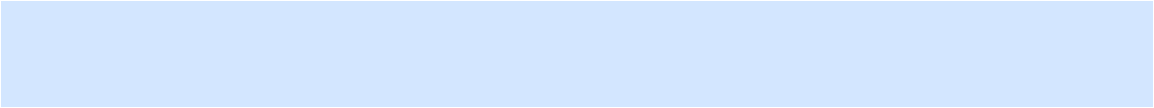 Hot Jobs by Educational Level (Ordered by Education Type and Total Annual Openings)While formal education training is important, other factors are important or required by employers to receive competency in a particular job or to even be considered for certain jobs. One of these factors is work experience. Many occupations require some work experience in their line of work, especially those in career ladder occupations. For example, to become a manager, most employees need experience working in the line of work they will be managing. The following table shows projections by length of experience generally recommended or required.2020-2022 Projections by Amount of Work ExperienceWork Experience Outlook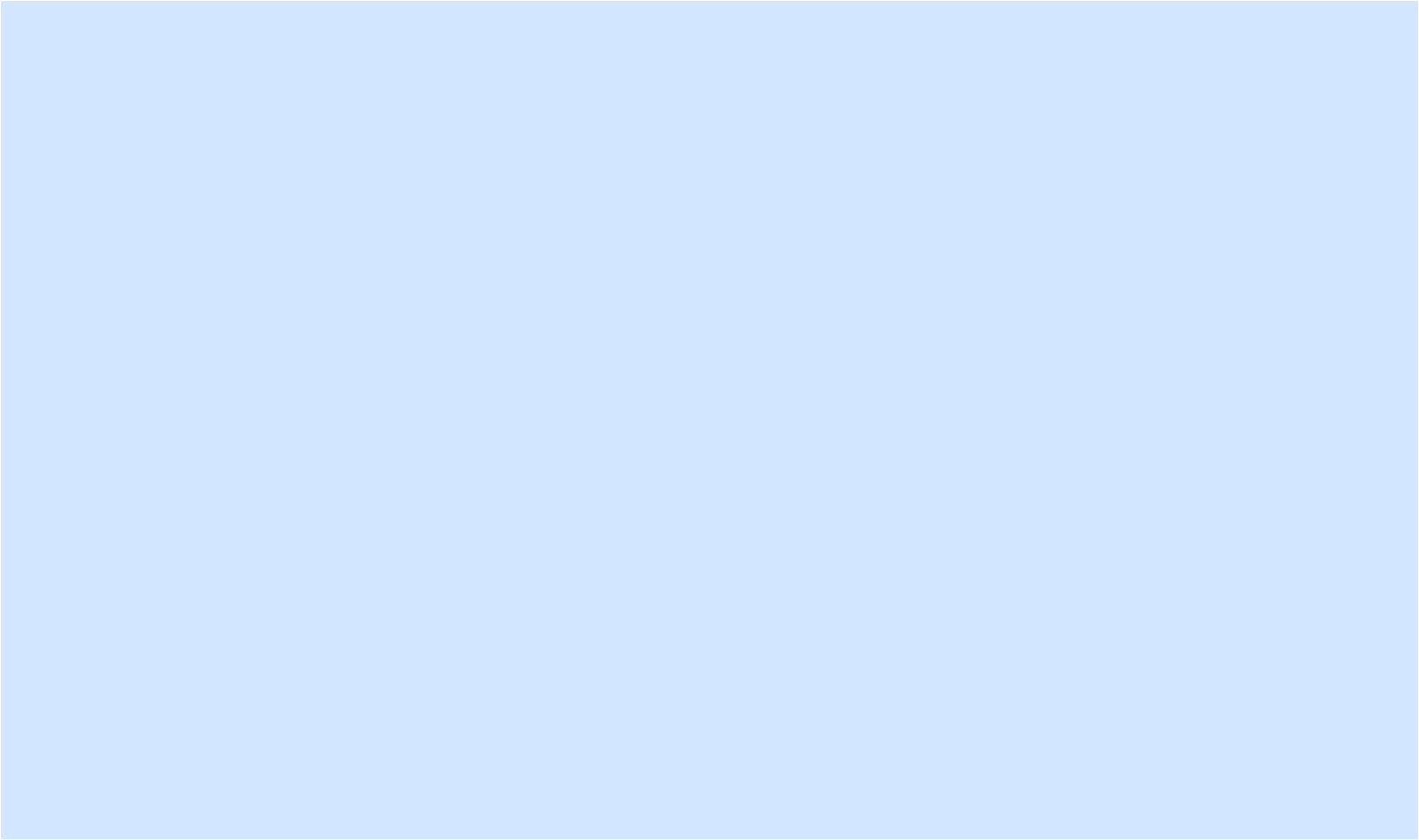 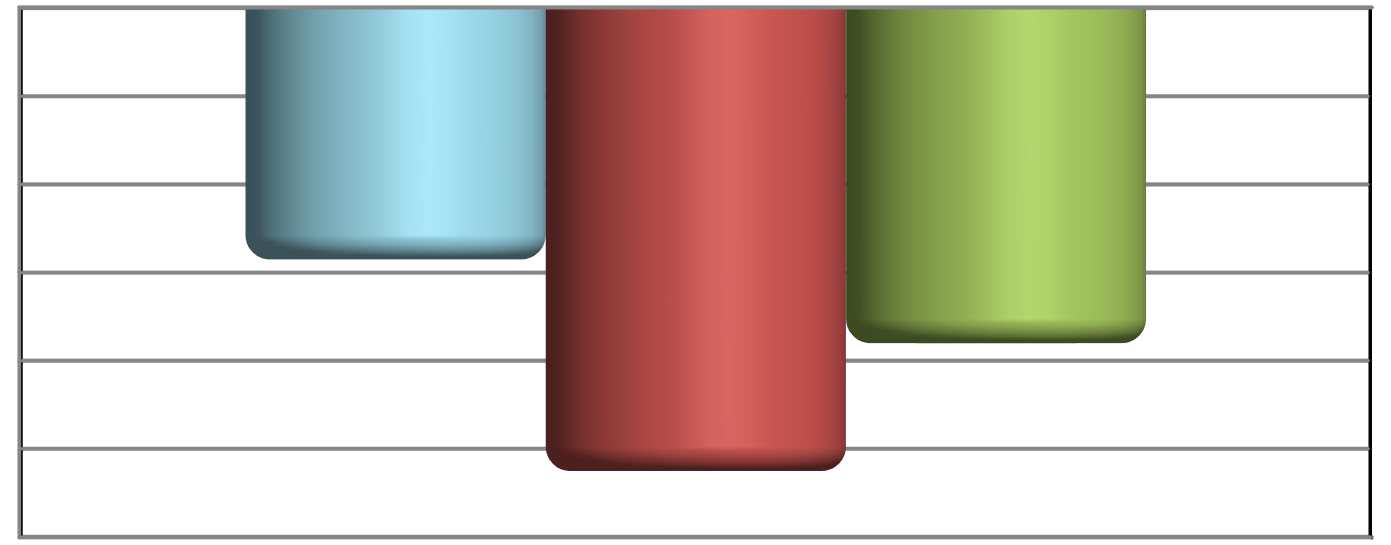 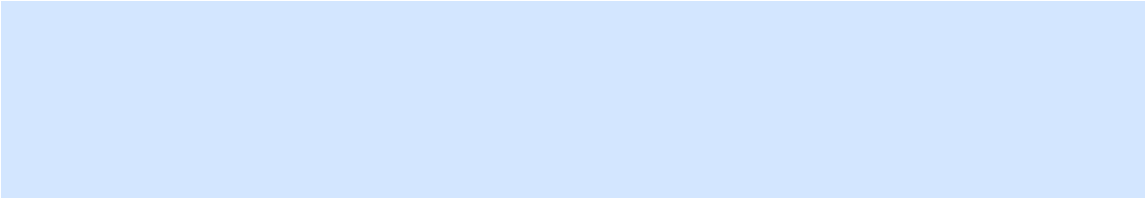 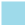 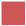 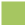 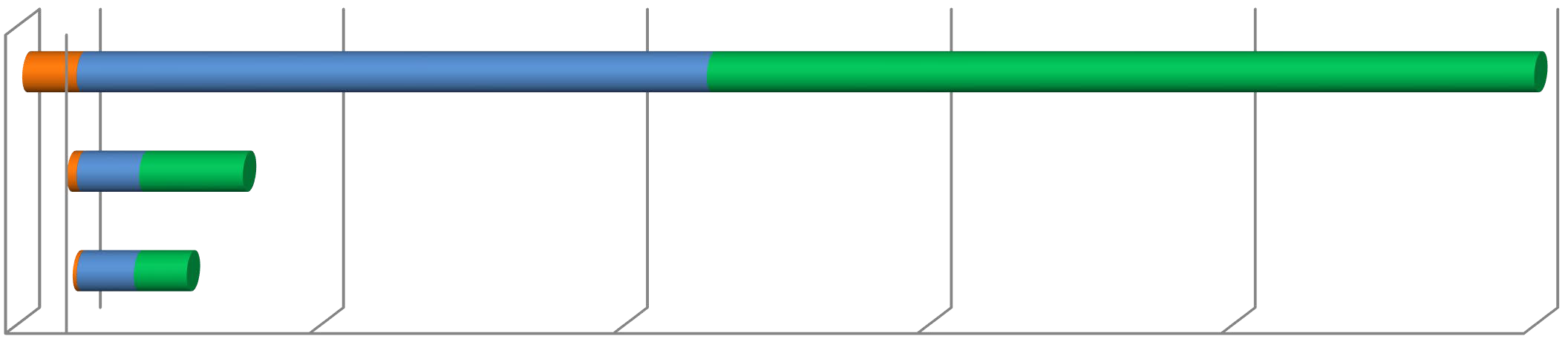 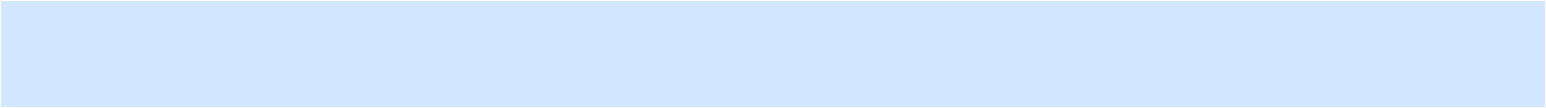 Another factor in determining full competency in an occupation is on-the-job training. Many occupations require additional training beyond formal education. Many jobs in education and in the medical field require internships or residency. Many skills-trade occupations recommend or require apprenticeship programs. The following table shows projections by type of training needed.2020-2022 Projections by Type of On-the-Job TrainingTraining Outlook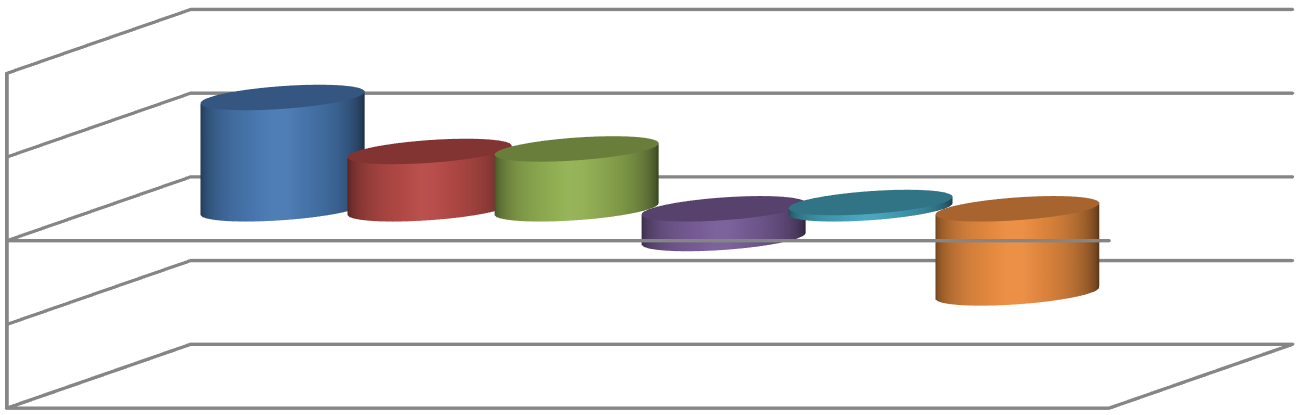 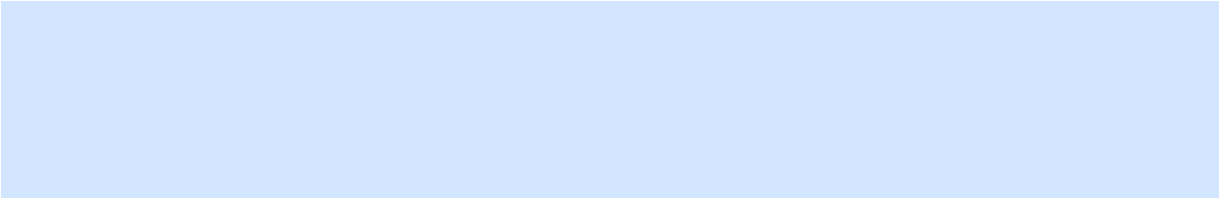 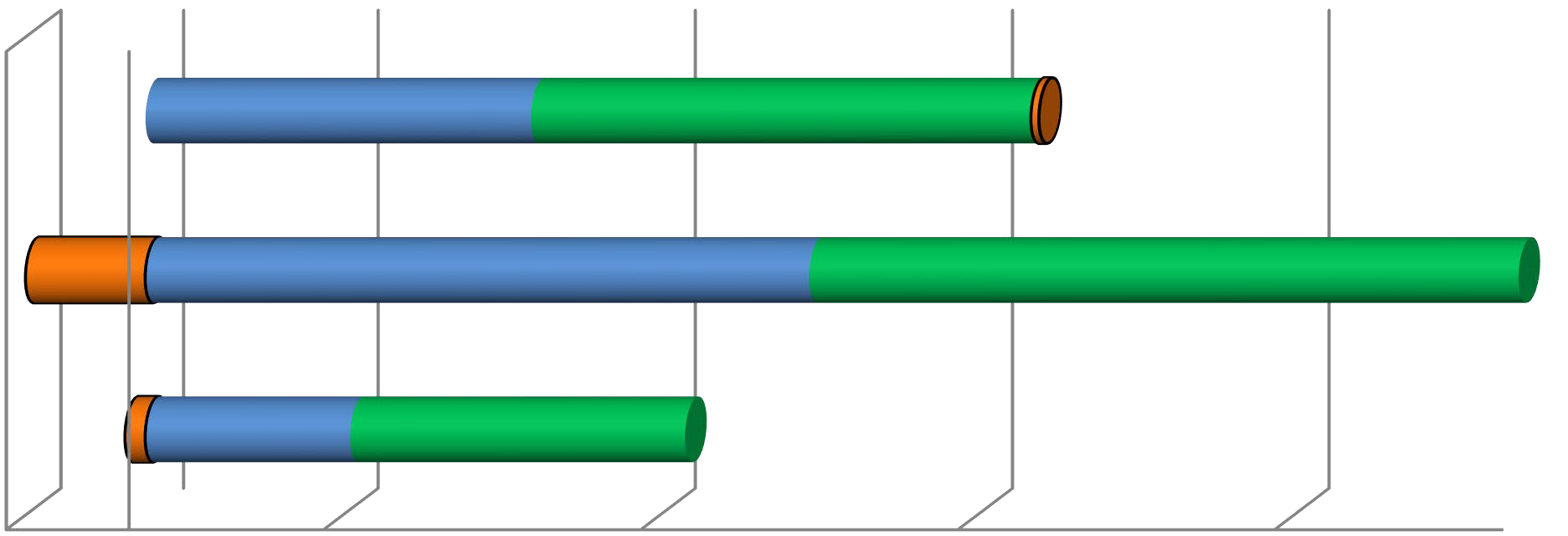 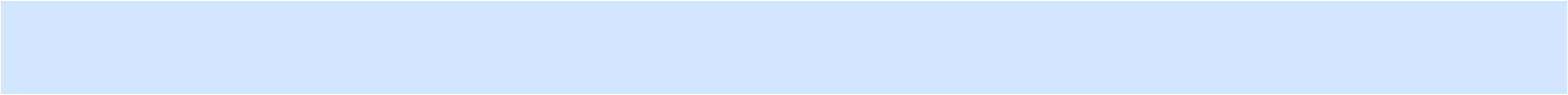 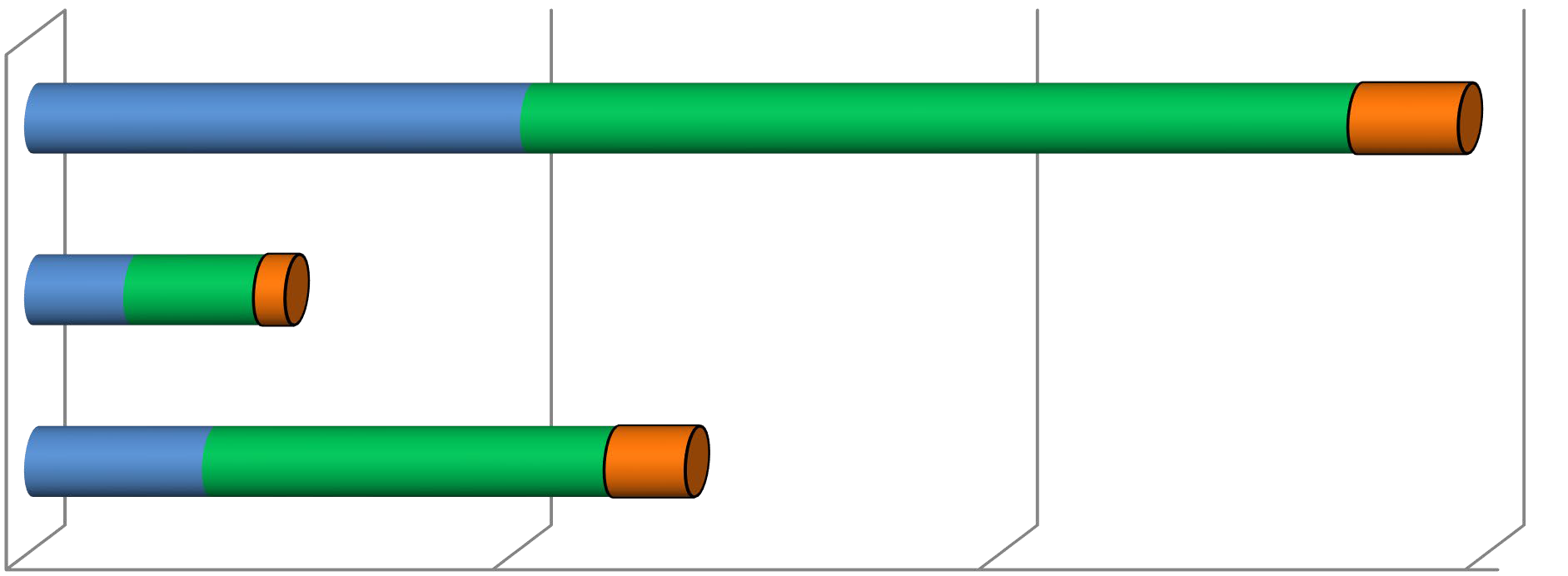 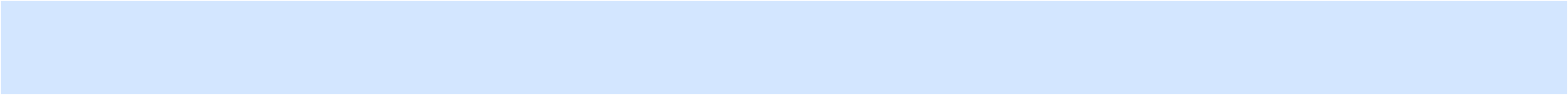 What matters most when looking for a job is not necessarily education alone or even your experience or additional on-the-job training, but the total package. Each occupation has a recommended path to become competent in that field. Every occupation has a recommended level of education, the length of work experience generally needed, and any additional on-the-job training needed. However, keep in mind that some employers may have more requirements, and some may even have less. The following table shows projections by education/training path.2019-2021 Projections by Education Training PathAppendix: Definition of Education/Training CodesThis workforce product was funded by a grant awarded by the U.S. Department of Labor's Employment and Training Administration. The product was created by the recipient and does not necessarily reflect the official position of the U.S. Department of Labor. The Department of Labor makes no guarantees, warranties, or assurances of any kind, express or implied, with respect to such information, including any information on linked sites and including, but not limited to, accuracy of the information or its completeness, timeliness, usefulness, adequacy, continued availability, or ownership. This product is copyrighted by the institution that created it. Internal use by an organization and/or personal use by an individual for non-commercial purposes is permissible. All other uses require the prior authorization of the copyright owner.TermDefinitionEstimated EmploymentThe average number of jobs in a particular industry or occupation during the benchmark year or quarter.Content SkillsLearned capabilities that allow workers to master and perform the specific activities of their jobs.Current Employment Statistics (CES)A monthly survey of business establishments that provides estimates of employment, hours, and earnings data by industry for the nation, all states, and most major metropolitan areas.EmploymentThe number of jobs in a business or firm at any given time.Fastest Growing/DecliningRefers to percent growth. The higher the percent growth, the faster an industry or occupation is growing. For declining industries or occupations, the lower the percent growth, the faster it is declining.Generalized Work ActivitiesLearned sets of facts and standards required by many work situations.IndustryA group of establishments that produce similar products or provide similar services.Knowledge DomainLearned sets of facts and standards required by many work situations.Metropolitan Statistical AreaA county or group of contiguous counties that contains an urban center of at least 50,000 residents and has a high degree of economic and social ties.Numeric ChangeThe difference between projected employment and base employment.North American Industry Classification System (NAICS)A system used in assigning industry-designated code numbers to employers and/or establishments based on the nature of their activities, services rendered, or products delivered; established by the U.S. Office of Management and Budget and used by all agencies for data compilation.OccupationA set of activities that employees are paid to perform; employees who perform the same tasks are in the same occupation, whether or not they are in the same industry.Occupational Employment Statistics (OES)A federal/state cooperative program that produces employment and wage estimates for over 700 occupations. These are estimates of the number of people employed in certain occupations and estimates of the wages paid to them. They are also used to gather occupational staffing patterns by industry that are used to project employment needs by occupation.Percent (%) ChangeThe rate at which an industry or occupation is expected to grow or decline.Projected EmploymentThe average number of jobs expected to be in an industry or occupation in the future.Quarterly Census of Employment and Wage (QCEW)A federal/state cooperative program that produces employment and wage data for workers covered by state unemployment insurance laws and federal workers covered by the Unemployment Compensation for Federal Employees Program. Data is arranged by the type of industry according to the North American IndustryClassification System (NAICS).SectorA level of industry classification under supersector according to the NAICS structure.Standard Occupational Classification (SOC)A coding system used by all federal statistical agencies to classify workers into occupational categories for the purpose of collecting, calculating, or disseminating data.SubsectorA level of industry classification under sector according to the NAICS structure.SupersectorThe top level of industry classification according to the NAICS structure.Local Workforce Development Areas5Introduction6State of Arkansas Profile7Methodology8Explanation of Industry Projections Data10Industry Projections by Major Division11Industry Outlook12Industry RankingsTop 20 Growing Industries by Numeric Change18Top 20 Fastest Growing Industries by Percent Change19Top 20 Declining Industries by Numeric Change20Top 20 Fastest Declining Industries by Percent Change21Industry Projections22Explanation of Occupational Projections Data31Occupational Projections by Major Group32Occupational Outlook33Occupational RankingsTop 20 Growing Occupations by Numeric Change39Top 20 Fastest Growing Occupations by Percent Change40Top 20 Occupations by Annual Exits41Top 20 Occupations by Annual Transfers42Top 20 Occupations by Total Annual Openings43Top 20 Declining Occupations by Numeric Change44Top 20 Fastest Declining Occupations by Percent Change45Occupational Projections46Projections by Educational Level79Education Outlook (includes charts)79Hot Jobs by Educational Level81Projections by Amount of Work Experience82Work Experience Outlook (includes charts)82Projections by Type of On-the-Job Training84Training Outlook (includes charts)84Projections by Education Training Path86Appendix: Definition of Education/Training Codes89NAICSCodeNAICS Title2020Estimated Employment2022Projected EmploymentNet GrowthPercent GrowthIndustry code according to the North American Industry Classification System (NAICS) Title and Coding StructureIndustry title according to the North American Industry Classification System (NAICS) Title and Coding StructureAn estimate of the number of jobs in an industry in 2020The projected number of jobs expected to be in an industry in 2022Total number of jobs an industry is expected to gain or lose over the 2020 to 2022 periodPercent change in the number of jobs in an industry over the 2020 to 2022 periodNAICSCodeNAICS Title2020Estimated Employment2022Projected EmploymentNumeric ChangePercent Change000000TOTAL ALL INDUSTRIES1,431,3441,420,248-11,096-0.78%000671Total Self Employed and Unpaid Family Workers, All Jobs124,201121,845-2,356-1.90%006010Self Employed Workers, All Jobs117,329115,227-2,102-1.79%007010Unpaid Family Workers, All Jobs6,8726,618-254-3.70%101000Goods Producing238,719237,482-1,237-0.52%101100NATURAL RESOURCES AND MINING25,89025,499-391-1.51%110000Agriculture, Forestry, Fishing and Hunting22,30322,157-146-0.65%210000Mining3,5873,342-245-6.83%101200CONSTRUCTION52,18954,1281,9393.72%101300MANUFACTURING160,640157,855-2,785-1.73%Non-Durable Goods Manufacturing84,39784,143-254-0.30%Durable Goods Manufacturing76,24373,712-2,531-3.32%102000Services Providing1,068,4241,061,591-6,833-0.64%102100TRADE, TRANSPORTATION, AND UTILITIES250,517249,015-1,502-0.60%220000Utilities7,8807,938580.74%420000Wholesale Trade47,29449,0961,8023.81%440000Retail Trade135,330133,168-2,162-1.60%480000Transportation and Warehousing60,01358,813-1,200-2.00%102200INFORMATION11,0789,826-1,252-11.30%102300FINANCIAL ACTIVITIES63,97665,6371,6612.60%520000Finance and Insurance50,27451,7591,4852.95%530000Real Estate and Rental and Leasing13,70213,8781761.28%102400PROFESSIONAL AND BUSINESS SERVICES147,025147,9719460.64%540000Professional, Scientific, and Technical Services45,42546,9061,4813.26%550000Management of Companies and Enterprises34,48534,9514661.35%560000Administrative and Support and Waste Management and Remediation Services67,11566,114-1,001-1.49%102500EDUCATION AND HEALTH SERVICES309,291310,9071,6160.52%610000Educational Services116,343116,9145710.49%620000Health Care and Social Assistance192,948193,9931,0450.54%102600LEISURE AND HOSPITALITY119,392108,400-10,992-9.21%710000Arts, Entertainment, and Recreation11,57711,050-527-4.55%720000Accommodation and Food Services107,81597,350-10,465-9.71%102700OTHER SERVICES (EXCEPT GOVERNMENT)73,13274,3491,2171.66%102800GOVERNMENT94,01394,8168030.85%NAICSCodeNAICS Title2020Estimated Employment2022Projected EmploymentNumeric ChangePercent Change423000Merchant Wholesalers, Durable Goods24,48126,4331,9527.97%999300Local Government, Excluding Education and Hospitals41,75842,9131,1552.77%238200Building Equipment Contractors18,65519,7901,1356.08%621100Offices of Physicians26,30927,1898803.34%813100Religious Organizations34,16234,9437812.29%561700Services to Buildings and Dwellings14,77715,5277505.08%561400Business Support Services9,34410,0607167.66%522000Credit Intermediation and Related Activities19,86420,5536893.47%311600Animal Slaughtering and Processing34,07034,7246541.92%813300Social Advocacy Organizations5,5226,0565349.67%813200Grantmaking and Giving Services3,4904,01552515.04%524100Insurance Carriers18,59019,1125222.81%332000Fabricated Metal Product Manufacturing14,83315,3375043.40%611100Elementary and Secondary Schools78,48278,9544720.60%551000Management of Companies and Enterprises34,48534,9514661.35%541600Management, Scientific, and Technical Consulting Services6,1286,4963686.01%541500Computer Systems Design and Related Services10,32110,6533323.22%999100Federal Government, Excluding Post Office15,32715,6523252.12%237100Utility System Construction4,6404,9493096.66%531000Real Estate9,73810,0423043.12%NAICSCodeNAICS Title2020Estimated Employment2022Projected EmploymentNumeric ChangePercent Change335200Household Appliance Manufacturing265529111.54%813200Grantmaking and Giving Services3,4904,01552515.04%511200Software Publishers3624024011.05%813300Social Advocacy Organizations5,5226,0565349.67%712000Museums, Historical Sites, and Similar Institution751818678.92%488500Freight Transportation Arrangement2,2532,4532008.88%541700Scientific Research and Development Services887963768.57%423000Merchant Wholesalers, Durable Goods24,48126,4331,9527.97%561400Business Support Services9,34410,0607167.66%711500Independent Artists, Writers, and Performers808667.50%561900Other Support Services1,2671,361947.42%237100Utility System Construction4,6404,9493096.66%336400Aerospace Product and Parts Manufacturing4,2824,5582766.45%622200Psychiatric and Substance Abuse Hospitals3,4553,6722176.28%238200Building Equipment Contractors18,65519,7901,1356.08%562900Remediation and Other Waste Management Services1,3361,417816.06%541600Management, Scientific, and Technical Consulting Services6,1286,4963686.01%611400Business Schools and Computer and Management Training14114985.67%562100Waste Collection1,2931,366735.65%312000Beverage and Tobacco Product Manufacturing1,4621,544825.61%NAICSCodeNAICS Title2020Estimated Employment2022Projected EmploymentNumeric ChangePercent Change722500Restaurants and Other Eating Places90,40682,623-7,783-8.61%561300Employment Services27,54825,022-2,526-9.17%721100Traveler Accommodation10,8519,509-1,342-12.37%722300Special Food Services5,0263,935-1,091-21.71%448100Clothing Stores5,6184,617-1,001-17.82%512100Motion Picture and Video Industries1,212542-670-55.28%323000Printing and Related Support Activities3,6863,047-639-17.34%333000Machinery Manufacturing11,69811,063-635-5.43%711200Spectator Sports2,1591,600-559-25.89%999200State Government, Excluding Education and Hospitals31,41630,870-546-1.74%484000Truck Transportation32,67132,198-473-1.45%511100Newspaper, Periodical, Book, and Directory Publishers2,2991,833-466-20.27%331200Steel Product Manufacturing from Purchased Steel2,2711,858-413-18.19%623100Nursing Care Facilities (Skilled Nursing Facilities)22,55122,155-396-1.76%443000Electronics and Appliance Stores3,1572,765-392-12.42%336600Ship and Boat Building2,3871,998-389-16.30%812300Drycleaning and Laundry Services2,1331,753-380-17.82%711300Promoters of Performing Arts, Sports, and Similar Events696329-367-52.73%561200Facilities Support Services1,4961,151-345-23.06%335300Electrical Equipment Manufacturing2,6712,334-337-12.62%336300Motor Vehicle Parts Manufacturing5,1304,793-337-6.57%NAICSCodeNAICS Title2020Estimated Employment2022Projected EmploymentNumeric ChangePercent Change512100Motion Picture and Video Industries1,212542-670-55.28%711300Promoters of Performing Arts, Sports, and Similar Events696329-367-52.73%561500Travel Arrangement and Reservation Services354212-142-40.11%454200Vending Machine Operators404262-142-35.15%711400Agents and Managers for Artists, Athletes, Entertainers, and Other Public Figures5637-19-33.93%315100Apparel Knitting Mills439305-134-30.52%451200Book, Periodical, and Music Stores499360-139-27.86%485400School and Employee Bus Transportation435319-116-26.67%711200Spectator Sports2,1591,600-559-25.89%722400Drinking Places (Alcoholic Beverages)964723-241-25.00%485300Taxi and Limousine Service296225-71-23.99%561200Facilities Support Services1,4961,151-345-23.06%722300Special Food Services5,0263,935-1,091-21.71%511100Newspaper, Periodical, Book, and Directory Publishers2,2991,833-466-20.27%331500Foundries1,2781,022-256-20.03%213000Support Activities for Mining1,183959-224-18.93%331200Steel Product Manufacturing from Purchased Steel2,2711,858-413-18.19%813400Civic and Social Organizations1,134931-203-17.90%448100Clothing Stores5,6184,617-1,001-17.82%812300Drycleaning and Laundry Services2,1331,753-380-17.82%NAICSCodeNAICSTitle2020Estimated Employment2022Projected EmploymentNumeric ChangePercent Change000000TOTAL ALL INDUSTRIES1,431,3441,420,248-11,096-0.78%000671Total Self Employed and Unpaid Family Workers, All Jobs124,201121,845-2,356-1.90%006010Self Employed Workers, All Jobs117,329115,227-2,102-1.79%007010Unpaid Family Workers, All Jobs6,8726,618-254-3.70%101000Goods Producing238,719237,482-1,237-0.52%101100NATURAL RESOURCES AND MINING25,89025,499-391-1.51%110000Agriculture, Forestry, Fishing and Hunting22,30322,157-146-0.65%111000Crop Production7,2127,146-66-0.92%112000Animal Production6,7996,713-86-1.26%115000Support Activities for Agriculture and Forestry5,8995,987881.49%Other2,3932,311-82-3.43%210000Mining3,5873,342-245-6.83%211000Oil and Gas Extraction615560-55-8.94%212000Mining (except Oil and Gas)1,7891,823341.90%213000Support Activities for Mining1,183959-224-18.93%101200CONSTRUCTION52,18954,1281,9393.72%236000Construction of Buildings11,02011,2722522.29%236100Residential Building Construction3,6623,8622005.46%236200Nonresidential Building Construction7,3587,410520.71%237000Heavy and Civil Engineering Construction8,0968,4663704.57%237100Utility System Construction4,6404,9493096.66%237200Land Subdivision112102-10-8.93%237300Highway, Street, and Bridge Construction2,5382,614762.99%237900Other Heavy and Civil Engineering Construction806801-5-0.62%238000Specialty Trade Contractors33,07334,3901,3173.98%238100Foundation, Structure, and Building Exterior Contractors5,8665,923570.97%238200Building Equipment Contractors18,65519,7901,1356.08%238300Building Finishing Contractors3,6823,661-21-0.57%238900Other Specialty Trade Contractors4,8705,0161463.00%NAICSCodeNAICSTitle2020Estimated Employment2022Projected EmploymentNumeric ChangePercent Change101300MANUFACTURING160,640157,855-2,785-1.73%Non-Durable Goods Manufacturing84,39784,143-254-0.30%311000Food Manufacturing49,88950,8549651.93%311100Animal Food Manufacturing1,7531,733-20-1.14%311200Grain and Oilseed Milling2,8212,9791585.60%311400Fruit and Vegetable Preserving and Specialty Food Manufacturing4,2634,344811.90%311500Dairy Product Manufacturing570582122.11%311600Animal Slaughtering and Processing34,07034,7246541.92%311800Bakeries and Tortilla Manufacturing3,9723,983110.28%311900Other Food Manufacturing2,4072,480733.03%Other3329-4-12.12%312000Beverage and Tobacco Product Manufacturing1,4621,544825.61%313000Textile Mills12913564.65%314000Textile Product Mills863744-119-13.79%314100Textile Furnishings Mills232300.00%314900Other Textile Product Mills840721-119-14.17%315000Apparel Manufacturing753747-6-0.80%315100Apparel Knitting Mills439305-134-30.52%Other31444212840.76%316000Leather and Allied Product Manufacturing1,094963-131-11.97%316200Footwear Manufacturing885753-132-14.92%316900Other Leather and Allied Product Manufacturing20921010.48%322000Paper Manufacturing9,1688,601-567-6.18%322100Pulp, Paper, and Paperboard Mills3,4983,217-281-8.03%322200Converted Paper Product Manufacturing5,6705,384-286-5.04%323000Printing and Related Support Activities3,6863,047-639-17.34%324000Petroleum and Coal Products Manufacturing1,1441,116-28-2.45%325000Chemical Manufacturing5,6355,8231883.34%326000Plastics and Rubber Products Manufacturing10,57410,569-5-0.05%326100Plastics Product Manufacturing6,4186,393-25-0.39%326200Rubber Product Manufacturing4,1564,176200.48%Durable Goods Manufacturing76,24373,712-2,531-3.32%321000Wood Product Manufacturing9,5699,188-381-3.98%321100Sawmills and Wood Preservation4,4834,512290.65%321200Veneer, Plywood, and Engineered Wood Product Manufacturing1,9931,780-213-10.69%NAICSCodeNAICSTitle2020Estimated Employment2022Projected EmploymentNumeric ChangePercent Change321900Other Wood Product Manufacturing3,0932,896-197-6.37%327000Nonmetallic Mineral Product Manufacturing3,6203,581-39-1.08%331000Primary Metal Manufacturing8,2737,763-510-6.16%331100Iron and Steel Mills and Ferroalloy Manufacturing3,5753,7201454.06%331200Steel Product Manufacturing from Purchased Steel2,2711,858-413-18.19%331300Alumina and Aluminum Production877896192.17%331400Nonferrous Metal (except Aluminum) Production and Processing272267-5-1.84%331500Foundries1,2781,022-256-20.03%332000Fabricated Metal Product Manufacturing14,83315,3375043.40%333000Machinery Manufacturing11,69811,063-635-5.43%334000Computer and Electronic Product Manufacturing1,8251,615-210-11.51%334400Semiconductor and Other Electronic Component Manufacturing1,3111,168-143-10.91%334500Navigational, Measuring, Electromedical, and Control Instruments Manufacturing343312-31-9.04%Other171135-36-21.05%335000Electrical Equipment, Appliance, and Component Manufacturing4,2753,904-371-8.68%335100Electric Lighting Equipment Manufacturing307273-34-11.07%335200Household Appliance Manufacturing265529111.54%335300Electrical Equipment Manufacturing2,6712,334-337-12.62%335900Other Electrical Equipment and Component Manufacturing1,2711,242-29-2.28%336000Transportation Equipment Manufacturing15,33914,647-692-4.51%336200Motor Vehicle Body and Trailer Manufacturing2,1661,925-241-11.13%336300Motor Vehicle Parts Manufacturing5,1304,793-337-6.57%336400Aerospace Product and Parts Manufacturing4,2824,5582766.45%336600Ship and Boat Building2,3871,998-389-16.30%Other1,3741,373-1-0.07%337000Furniture and Related Product Manufacturing3,4293,196-233-6.79%339000Miscellaneous Manufacturing3,3823,418361.06%339100Medical Equipment and Supplies Manufacturing1,6941,732382.24%339900Other Miscellaneous Manufacturing1,6881,686-2-0.12%102000Services Providing1,068,4241,060,921-7,503-0.70%102100TRADE, TRANSPORTATION, AND UTILITIES250,517249,015-1,502-0.60%420000Wholesale Trade47,29449,0961,8023.81%423000Merchant Wholesalers, Durable Goods24,48126,4331,9527.97%424000Merchant Wholesalers, Nondurable Goods17,77717,774-3-0.02%NAICSCodeNAICSTitle2020Estimated Employment2022Projected EmploymentNumeric ChangePercent Change425000Wholesale Electronic Markets and Agents and Brokers5,0364,889-147-2.92%440000Retail Trade135,330133,168-2,162-1.60%441000Motor Vehicle and Parts Dealers19,09218,958-134-0.70%441100Automobile Dealers11,70311,515-188-1.61%441200Other Motor Vehicle Dealers1,6491,65010.06%441300Automotive Parts, Accessories, and Tire Stores5,7405,793530.92%442000Furniture and Home Furnishings Stores3,5423,391-151-4.26%442100Furniture Stores1,9661,889-77-3.92%442200Home Furnishings Stores1,5761,502-74-4.70%443000Electronics and Appliance Stores3,1572,765-392-12.42%444000Building Material and Garden Equipment and Supplies Dealers11,95212,3023502.93%444100Building Material and Supplies Dealers9,95810,2282702.71%444200Lawn and Garden Equipment and Supplies Stores1,9942,074804.01%445000Food and Beverage Stores19,37819,6092311.19%446000Health and Personal Care Stores8,5318,53540.05%447000Gasoline Stations12,31212,32190.07%448000Clothing and Clothing Accessories Stores7,3746,090-1,284-17.41%448100Clothing Stores5,6184,617-1,001-17.82%448200Shoe Stores1,068888-180-16.85%448300Jewelry, Luggage, and Leather Goods Stores688585-103-14.97%451000Sporting Goods, Hobby, Book, and Music Stores4,2393,887-352-8.30%451100Sporting Goods, Hobby, and Musical Instrument Stores3,7403,527-213-5.70%451200Book, Periodical, and Music Stores499360-139-27.86%452000General Merchandise Stores36,64436,457-187-0.51%453000Miscellaneous Store Retailers7,2937,192-101-1.38%454000Nonstore Retailers1,8161,661-155-8.54%454100Electronic Shopping and Mail Order Houses70971230.42%454200Vending Machine Operators404262-142-35.15%454300Direct Selling Establishments703687-16-2.28%480000Transportation and Warehousing60,01358,813-1,200-2.00%481000Air Transportation801746-55-6.87%481100Scheduled Air Transportation702643-59-8.40%481200Nonscheduled Air Transportation9910344.04%483000Water Transportation3532-3-8.57%484000Truck Transportation32,67132,198-473-1.45%NAICSCodeNAICSTitle2020Estimated Employment2022Projected EmploymentNumeric ChangePercent Change485000Transit and Ground Passenger Transportation2,1451,796-349-16.27%485300Taxi and Limousine Service296225-71-23.99%485400School and Employee Bus Transportation435319-116-26.67%485900Other Transit and Ground Passenger Transportation1,1441,037-107-9.35%Other270215-55-20.37%486000Pipeline Transportation419396-23-5.49%488000Support Activities for Transportation5,7355,8571222.13%488100Support Activities for Air Transportation1,2021,264625.16%488200Support Activities for Rail Transportation839702-137-16.33%488300Support Activities for Water Transportation447437-10-2.24%488400Support Activities for Road Transportation89890240.45%488500Freight Transportation Arrangement2,2532,4532008.88%488900Other Support Activities for Transportation969933.13%493000Warehousing and Storage9,0169,3122963.28%Other9,1918,476-715-7.78%220000Utilities7,8807,938580.74%221100Electric Power Generation, Transmission and Distribution5,9155,964490.83%221200Natural Gas Distribution1,0231,007-16-1.56%221300Water, Sewage and Other Systems942967252.65%102200INFORMATION11,0789,826-1,252-11.30%511000Publishing Industries (except Internet)2,6612,235-426-16.01%511100Newspaper, Periodical, Book, and Directory Publishers2,2991,833-466-20.27%511200Software Publishers3624024011.05%512000Motion Picture and Sound Recording Industries1,232563-669-54.30%512100Motion Picture and Video Industries1,212542-670-55.28%512200Sound Recording Industries202115.00%515000Broadcasting (except Internet)1,4921,401-91-6.10%517000Telecommunications3,4443,301-143-4.15%518000Data Processing, Hosting and Related Services1,8991,972733.84%519000Other Information Services35035441.14%102300FINANCIAL ACTIVITIES63,97665,6371,6612.60%520000Finance and Insurance50,27451,7591,4852.95%NAICSCodeNAICSTitle2020Estimated Employment2022Projected EmploymentNumeric ChangePercent Change522000Credit Intermediation and Related Activities19,86420,5536893.47%523000Securities, Commodity Contracts, and Other Financial Investments and Related Activities3,1323,169371.18%524000Insurance Carriers and Related Activities27,19727,9527552.78%524100Insurance Carriers18,59019,1125222.81%524200Agencies, Brokerages, and Other Insurance Related Activities8,6078,8402332.71%Other818544.94%530000Real Estate and Rental and Leasing13,70213,8781761.28%531000Real Estate9,73810,0423043.12%532000Rental and Leasing Services3,9073,782-125-3.20%533000Lessors of Nonfinancial Intangible Assets (except Copyrighted Works)5754-3-5.26%102400PROFESSIONAL AND BUSINESS SERVICES147,025147,9719460.64%540000Professional, Scientific, and Technical Services45,42546,9061,4813.26%541000Professional, Scientific, and Technical Services45,42546,9061,4813.26%541100Legal Services5,9656,052871.46%541200Accounting, Tax Preparation, Bookkeeping, and Payroll Services6,9447,1862423.49%541300Architectural, Engineering, and Related Services6,4216,5951742.71%541400Specialized Design Services38138982.10%541500Computer Systems Design and Related Services10,32110,6533323.22%541600Management, Scientific, and Technical Consulting Services6,1286,4963686.01%541700Scientific Research and Development Services887963768.57%541800Advertising, Public Relations, and Related Services3,8874,0631764.53%541900Other Professional, Scientific, and Technical Services4,4914,509180.40%550000Management of Companies and Enterprises34,48534,9514661.35%560000Administrative and Support and Waste Management and Remediation Services67,11566,114-1,001-1.49%561000Administrative and Support Services63,40362,197-1,206-1.90%561100Office Administrative Services3,4793,6151363.91%561200Facilities Support Services1,4961,151-345-23.06%561300Employment Services27,54825,022-2,526-9.17%561400Business Support Services9,34410,0607167.66%561500Travel Arrangement and Reservation Services354212-142-40.11%561600Investigation and Security Services5,1385,2491112.16%561700Services to Buildings and Dwellings14,77715,5277505.08%NAICSCodeNAICSTitle2020Estimated Employment2022Projected EmploymentNumeric ChangePercent Change561900Other Support Services1,2671,361947.42%562000Waste Management and Remediation Service3,7123,9172055.52%562100Waste Collection1,2931,366735.65%562200Waste Treatment and Disposal1,0831,134514.71%562900Remediation and Other Waste Management Services1,3361,417816.06%102500EDUCATION AND HEALTH SERVICES309,291310,9071,6160.52%610000Educational Services116,343116,9145710.49%611100Elementary and Secondary Schools78,48278,9544720.60%611200Junior Colleges7,0597,110510.72%611300Colleges, Universities, and Professional Schools27,13727,201640.24%611400Business Schools and Computer and Management Training14114985.67%611500Technical and Trade Schools1,0041,025212.09%611600Other Schools and Instruction1,9071,832-75-3.93%611700Educational Support Services613643304.89%620000Health Care and Social Assistance192,9481939931,0450.54%621000Ambulatory Health Care Services60,09661,6391,5432.57%621100Offices of Physicians26,30927,1898803.34%621200Offices of Dentists7,4267,6111852.49%621300Offices of Other Health Practitioners9,9399,923-16-0.16%621400Outpatient Care Centers5,3245,5282043.83%621500Medical and Diagnostic Laboratories1,3121,345332.52%621600Home Health Care Services6,9557,0771221.75%621900Other Ambulatory Health Care Services2,8312,9661354.77%622000Hospitals60,51460,7642500.41%622100General Medical and Surgical Hospitals53,07153,035-36-0.07%622200Psychiatric and Substance Abuse Hospitals3,4553,6722176.28%622300Specialty (except Psychiatric and Substance Abuse) Hospitals3,9884,057691.73%623000Nursing and Residential Care Facilities32,30832,132-176-0.54%623100Nursing Care Facilities (Skilled Nursing Facilities)22,55122,155-396-1.76%623200Residential Intellectual & Developmental Disability, Mental Health, & Substance Abuse Facilities4,2874,239-48-1.12%623300Continuing Care Retirement Communities and Assisted Living Facilities for the Elderly4,4674,7022355.26%623900Other Residential Care Facilities1,0031,036333.29%624000Social Assistance40,03039,458-572-1.43%NAICSCodeNAICSTitle2020Estimated Employment2022Projected EmploymentNumeric ChangePercent Change624100Individual and Family Services24,58524,423-162-0.66%624200Community Food and Housing, and Emergency and Other Relief Services1,4411,508674.65%624300Vocational Rehabilitation Services3,3103,115-195-5.89%624400Child Day Care Services10,69410,412-282-2.64%102600LEISURE AND HOSPITALITY119,392108,400-10,992-9.21%710000Arts, Entertainment, and Recreation11,57711,050-527-4.55%711000Performing Arts, Spectator Sports, and Related Industries3,4052,437-968-28.43%711100Performing Arts Companies414385-29-7.00%711200Spectator Sports2,1591,600-559-25.89%711300Promoters of Performing Arts, Sports, and Similar Events696329-367-52.73%711400Agents and Managers for Artists, Athletes, Entertainers, and Other Public Figures5637-19-33.93%711500Independent Artists, Writers, and Performers808667.50%712000Museums, Historical Sites, and Similar Institution751818678.92%713000Amusement, Gambling, and Recreation Industries7,4217,7953745.04%720000Accommodation and Food Services107,81597,350-10,465-9.71%721000Accommodation, including Hotels and Motels11,41910,069-1,350-11.82%721100Traveler Accommodation10,8519,509-1,342-12.37%721200RV (Recreational Vehicle) Parks and Recreational Camps43844240.91%721300Rooming and Boarding Houses130118-12-9.23%722000Food Services and Drinking Places96,39687,281-9,115-9.46%722300Special Food Services5,0263,935-1,091-21.71%722400Drinking Places (Alcoholic Beverages)964723-241-25.00%722500Restaurants and Other Eating Places90,40682,623-7,783-8.61%102700OTHER SERVICES (EXCEPT GOVERNMENT)73,13274,3491,2171.66%811000Repair and Maintenance11,09911,4373383.05%811100Automotive Repair and Maintenance6,9847,2362523.61%811200Electronic and Precision Equipment Repair and Maintenance9861,025393.96%811300Commercial and Industrial Machinery and Equipment (except Automotive and Electronic) Repair and Maintenance2,612913.61%811400Personal and Household Goods Repair and Maintenance608564-44-7.24%812000Personal and Laundry Services7,6427,119-523-6.84%812100Personal Care Services2,8632,836-27-0.94%NAICSCodeNAICSTitle2020Estimated Employment2022Projected EmploymentNumeric ChangePercent Change812200Death Care Services1,5111,473-38-2.51%812300Drycleaning and Laundry Services2,1331,753-380-17.82%812900Other Personal Services1,1351,057-78-6.87%813000Religious, Grantmaking, Civic, Professional, and Similar Organizations47,25448,9741,7203.64%813100Religious Organizations34,16234,9437812.29%813200Grantmaking and Giving Services3,4904,01552515.04%813300Social Advocacy Organizations5,5226,0565349.67%813400Civic and Social Organizations1,134931-203-17.90%813900Business, Professional, Labor, Political, and Similar Organizations2,9463,029832.82%814000Private Households7,1376,819-318-4.46%102800GOVERNMENT94,01394,8168030.85%910000Total Federal Government Employment20,83921,0331940.93%491100Postal Service5,5125,381-131-2.38%999100Federal Government, Excluding Post Office15,32715,6523252.12%999200State Government, Excluding Education and Hospitals31,41630,870-546-1.74%999300Local Government, Excluding Education and Hospitals41,75842,9131,1552.77%Standard Occupational Classification (SOC)Standard Occupational Classification (SOC)EmploymentEmploymentChangeChangeAnnual SeparationsAnnual SeparationsAnnual OpeningsAnnual OpeningsEducation/ Training CodesCodeTitle2020Estimated2022ProjectedNumericPercentExitsTransfersChangeTotalEducation/ Training CodesThe occupational code based on the Standard Occupational Classification (SOC)Coding and Title StructureThe occupational title based on the Standard Occupational Classification (SOC) Coding and Title StructureAn estimate of the number of jobs in an occupation in 2020The projected number of jobs expected to be in an occupation in 2022Total number of jobs an occupation is expected to gain or lose over the 2020to 2022 periodPercent change in the number of jobs in an occupation over the 2020 to2022periodAverage number of annual job openings expected to be created during the projection period due to those leaving the workforce for fourmonths or moreAverage number of annual job openingsexpected to be created during the projection period due to those transferring to an occupation in a different SOC Major GroupAverage number of annual job openings expected to be created during the projectionperiod due to the gain or decline of jobs in an occupationAverage number of annual job openings expected to be created during the projection period due to employment growth and separationsLevel of training needed by most workers to become fully qualified in the occupation according to the Bureau of Labor Statistics. See page 89 for definitions.Standard Occupational Classification (SOC)Standard Occupational Classification (SOC)EmploymentEmploymentChangeChangeAnnual SeparationsAnnual SeparationsAnnual OpeningsAnnual OpeningsCodeTitle2020Estimated2022ProjectedNumericPercentExitsTransfersChangeTotal00-0000Total, All Occupations1,431,3441,420,248-11,096-0.78%61,70482,730-5,548138,88611-0000Management Occupations133,807133,304-503-0.38%5,2985,368-25210,41413-0000Business and Financial Operations Occupations62,34863,5491,2011.93%1,7523,4586005,81015-0000Computer and Mathematical Occupations24,14424,6084641.92%4081,1282321,76817-0000Architecture and Engineering Occupations13,10413,173690.53%3245803493819-0000Life, Physical, and Social Science Occupations7,8717,9761051.33%1584885269821-0000Community and Social Service Occupations33,81634,5026862.03%1,3551,9423433,64023-0000Legal Occupations7,3007,4171171.60%1922665851625-0000Education, Training, and Library Occupations83,77383,9231500.18%3,2563,272756,60327-0000Arts, Design, Entertainment, Sports, and Media Occupations18,23717,964-273-1.50%7301,029-1361,62329-0000Healthcare Practitioners and Technical Occupations85,00686,0191,0131.19%2,2122,2845065,00231-0000Healthcare Support Occupations55,58055,7141340.24%3,0302,926676,02333-0000Protective Service Occupations28,32428,6102861.01%1,1321,4601432,73535-0000Food Preparation and Serving Related Occupations110,587101,991-8,596-7.77%7,7439,462-4,29812,90737-0000Building and Grounds Cleaning and Maintenance Occupations48,43148,461300.06%2,7423,041155,79839-0000Personal Care and Service Occupations31,28330,610-673-2.15%2,1302,177-3363,97141-0000Sales and Related Occupations135,958134,339-1,619-1.19%6,9309,498-81015,61843-0000Office and Administrative Support Occupations165,319164,602-717-0.43%7,8389,314-35816,79445-0000Farming, Fishing, and Forestry Occupations17,76117,494-267-1.50%7031,804-1342,37347-0000Construction and Extraction Occupations52,35953,1798201.57%1,5903,4304105,43049-0000Installation, Maintenance, and Repair Occupations61,08062,0009201.51%1,8953,4064605,76151-0000Production Occupations117,224113,899-3,325-2.84%4,2807,435-1,66210,05353-0000Transportation and Material Moving Occupations138,032136,914-1,118-0.81%6,0058,961-55914,407Standard Occupational Classification (SOC)Standard Occupational Classification (SOC)EmploymentEmploymentChangeChangeAnnual SeparationsAnnual SeparationsAnnual OpeningsAnnual OpeningsCodeTitle2020Estimated2022ProjectedNumericPercentExitsTransfersChangeTotal21-2011Clergy11,96212,2743122.61%5166231561,29541-3021Insurance Sales Agents10,47710,7823052.91%3545361521,04211-9111Medical and Health Services Managers6,0506,3422924.83%15527214657347-2111Electricians6,1606,4422824.58%17844314176229-1171Nurse Practitioners2,7142,9802669.80%598213327411-3031Financial Managers5,5155,7712564.64%11525212849511-1021General and Operations Managers21,96322,2142511.14%4481,1921261,76615-1256Software Developers and Software Quality Assurance Analysts and Testers5,7756,0152404.16%8427812048237-2011Janitors and Cleaners, Except Maids and Housekeeping Cleaners20,02620,2502241.12%1,2301,2191122,56141-4012Sales Representatives, Wholesale and Manufacturing, Except Technical and Scientific Products12,63312,8512181.73%3747681091,25137-3011Landscaping and Groundskeeping Workers8,2478,4612142.59%3546291071,09013-2011Accountants and Auditors8,9189,1272092.34%25448110483913-1111Management Analysts6,9737,1661932.77%2283679669149-9041Industrial Machinery Mechanics6,9677,1601932.77%2183459665913-1198Project Management Specialists and Business Operations Specialists, All Other8,9649,1401761.96%2665108886433-3051Police and Sheriff's Patrol Officers6,2976,4681712.72%1532728651129-1141Registered Nurses26,49526,6641690.64%720553841,35713-1161Market Research Analysts and Marketing Specialists4,8525,0131613.32%1183208051847-2152Plumbers, Pipefitters, and Steamfitters3,2943,4471534.64%962257639749-9021Heating, Air Conditioning, and Refrigeration Mechanics and Installers3,0943,2451514.88%8418676346Standard Occupational Classification (SOC)Standard Occupational Classification (SOC)EmploymentEmploymentChangeChangeAnnual SeparationsAnnual SeparationsAnnual OpeningsAnnual OpeningsCodeTitle2020Estimated2022ProjectedNumericPercentExitsTransfersChangeTotal13-1131Fundraisers1,0931,22012711.62%35696416829-1171Nurse Practitioners2,7142,9802669.80%598213327449-3041Farm Equipment Mechanics and Service Technicians826885597.14%26493010547-3015Helpers--Pipelayers, Plumbers, Pipefitters, and Steamfitters490522326.53%1642167415-1212Information Security Analysts816868526.37%1242268049-2021Radio, Cellular, and Tower Equipment Installers and Repairers535635.66%242829-1071Physician Assistants535565305.61%820154337-2021Pest Control Workers1,1601,223635.43%361123218047-2132Insulation Workers, Mechanical16617595.42%41242047-4041Hazardous Materials Removal Workers15015885.33%61142119-1042Medical Scientists, Except Epidemiologists15216085.26%21041647-2151Pipelayers365384195.21%1025104549-9011Mechanical Door Repairers542570285.17%1428145625-4012Curators9710255.15%5521219-1013Soil and Plant Scientists9810355.10%2821243-5011Cargo and Freight Agents808849415.07%3338209125-4013Museum Technicians and Conservators616434.92%342943-4131Loan Interviewers and Clerks2,1302,2341044.88%721185224249-9021Heating, Air Conditioning, and Refrigeration Mechanics and Installers3,0943,2451514.88%841867634611-9111Medical and Health Services Managers6,0506,3422924.83%155272146573Standard Occupational Classification (SOC)Standard Occupational Classification (SOC)EmploymentEmploymentChangeChangeAnnual SeparationsAnnual SeparationsAnnual OpeningsAnnual OpeningsCodeTitle2020Estimated2022ProjectedNumericPercentExitsTransfersChangeTotal35-3023Fast Food and Counter Workers40,39437,251-3,143-7.78%3,6223,460-1,5725,51011-9013Farmers, Ranchers, and Other Agricultural Managers54,16852,812-1,356-2.50%3,4581,594-6784,37441-2011Cashiers28,56728,018-549-1.92%2,3832,390-2744,49941-2031Retail Salespersons38,18536,892-1,293-3.39%2,1042,810-6464,26853-3032Heavy and Tractor-Trailer Truck Drivers39,56739,287-280-0.71%1,6162,359-1403,83543-9061Office Clerks, General28,53828,194-344-1.21%1,5541,546-1722,92831-1120Home Health and Personal Care Aides22,84222,863210.09%1,4101,165102,58535-3031Waiters and Waitresses19,17517,378-1,797-9.37%1,2701,928-8982,30037-2011Janitors and Cleaners, Except Maids and Housekeeping Cleaners20,02620,2502241.12%1,2301,2191122,56131-1131Nursing Assistants18,76018,621-139-0.74%1,002909-701,84153-7065Stockers and Order Fillers19,21719,3431260.66%9461,334632,34353-7062Laborers and Freight, Stock, and Material Movers, Hand21,69421,565-129-0.59%9281,683-642,54739-9011Childcare Workers11,50311,339-164-1.43%846717-821,48143-3031Bookkeeping, Accounting, and Auditing Clerks13,72213,652-70-0.51%823622-351,41043-6014Secretaries and Administrative Assistants, Except Legal, Medical, and Executive15,39315,128-265-1.72%784772-1321,42443-4051Customer Service Representatives16,75216,8941420.85%7821,222712,07537-2012Maids and Housekeeping Cleaners11,61210,983-629-5.42%781615-3141,08229-1141Registered Nurses26,49526,6641690.64%720553841,35743-4171Receptionists and Information Clerks11,14411,2501060.95%632714531,39953-3058Passenger Vehicle Drivers, Except Bus Drivers, Transit and Intercity9,9219,842-79-0.80%620418-40998Standard Occupational Classification (SOC)Standard Occupational Classification (SOC)EmploymentEmploymentChangeChangeAnnual SeparationsAnnual SeparationsAnnual OpeningsAnnual OpeningsCodeTitle2020Estimated2022ProjectedNumericPercentExitsTransfersChangeTotal35-3023Fast Food and Counter Workers40,39437,251-3,143-7.78%3,6223,460-1,5725,51041-2031Retail Salespersons38,18536,892-1,293-3.39%2,1042,810-6464,26841-2011Cashiers28,56728,018-549-1.92%2,3832,390-2744,49953-3032Heavy and Tractor-Trailer Truck Drivers39,56739,287-280-0.71%1,6162,359-1403,83535-3031Waiters and Waitresses19,17517,378-1,797-9.37%1,2701,928-8982,30053-7062Laborers and Freight, Stock, and Material Movers, Hand21,69421,565-129-0.59%9281,683-642,54711-9013Farmers, Ranchers, and Other Agricultural Managers54,16852,812-1,356-2.50%3,4581,594-6784,37443-9061Office Clerks, General28,53828,194-344-1.21%1,5541,546-1722,92853-7065Stockers and Order Fillers19,21719,3431260.66%9461,334632,34343-4051Customer Service Representatives16,75216,8941420.85%7821,222712,07537-2011Janitors and Cleaners, Except Maids and Housekeeping Cleaners20,02620,2502241.12%1,2301,2191122,56111-1021General and Operations Managers21,96322,2142511.14%4481,1921261,76631-1120Home Health and Personal Care Aides22,84222,863210.09%1,4101,165102,58535-1012First-Line Supervisors of Food Preparation and Serving Workers12,48611,490-996-7.98%5321,110-4981,14441-1011First-Line Supervisors of Retail Sales Workers15,56315,201-362-2.33%524966-1811,30931-1131Nursing Assistants18,76018,621-139-0.74%1,002909-701,84143-1011First-Line Supervisors of Office and Administrative Support Workers14,49714,484-13-0.09%537817-61,34851-2090Miscellaneous Assemblers and Fabricators13,13312,234-899-6.85%478800-45082835-2014Cooks, Restaurant10,87010,204-666-6.13%566797-3331,03043-6014Secretaries and Administrative Assistants, Except Legal, Medical, and Executive15,39315,128-265-1.72%784772-1321,424Standard Occupational Classification (SOC)Standard Occupational Classification (SOC)EmploymentEmploymentChangeChangeAnnual SeparationsAnnual SeparationsAnnual OpeningsAnnual OpeningsCodeTitle2020Estimated2022ProjectedNumericPercentExitsTransfersChangeTotal35-3023Fast Food and Counter Workers40,39437,251-3,143-7.78%3,6223,460-1,5725,51041-2011Cashiers28,56728,018-549-1.92%2,3832,390-2744,49911-9013Farmers, Ranchers, and Other Agricultural Managers54,16852,812-1,356-2.50%3,4581,594-6784,37441-2031Retail Salespersons38,18536,892-1,293-3.39%2,1042,810-6464,26853-3032Heavy and Tractor-Trailer Truck Drivers39,56739,287-280-0.71%1,6162,359-1403,83543-9061Office Clerks, General28,53828,194-344-1.21%1,5541,546-1722,92831-1120Home Health and Personal Care Aides22,84222,863210.09%1,4101,165102,58537-2011Janitors and Cleaners, Except Maids and Housekeeping Cleaners20,02620,2502241.12%1,2301,2191122,56153-7062Laborers and Freight, Stock, and Material Movers, Hand21,69421,565-129-0.59%9281,683-642,54753-7065Stockers and Order Fillers19,21719,3431260.66%9461,334632,34335-3031Waiters and Waitresses19,17517,378-1,797-9.37%1,2701,928-8982,30043-4051Customer Service Representatives16,75216,8941420.85%7821,222712,07531-1131Nursing Assistants18,76018,621-139-0.74%1,002909-701,84111-1021General and Operations Managers21,96322,2142511.14%4481,1921261,76639-9011Childcare Workers11,50311,339-164-1.43%846717-821,48143-6014Secretaries and Administrative Assistants, Except Legal, Medical, and Executive15,39315,128-265-1.72%784772-1321,42443-3031Bookkeeping, Accounting, and Auditing Clerks13,72213,652-70-0.51%823622-351,41043-4171Receptionists and Information Clerks11,14411,2501060.95%632714531,39929-1141Registered Nurses26,49526,6641690.64%720553841,35743-1011First-Line Supervisors of Office and Administrative Support Workers14,49714,484-13-0.09%537817-61,348Standard Occupational Classification (SOC)Standard Occupational Classification (SOC)EmploymentEmploymentChangeChangeAnnual SeparationsAnnual SeparationsAnnual OpeningsAnnual OpeningsCodeTitle2020Estimated2022ProjectedNumericPercentExitsTransfersChangeTotal35-3023Fast Food and Counter Workers40,39437,251-3,143-7.78%3,6223,460-1,5725,51035-3031Waiters and Waitresses19,17517,378-1,797-9.37%1,2701,928-8982,30011-9013Farmers, Ranchers, and Other Agricultural Managers54,16852,812-1,356-2.50%3,4581,594-6784,37441-2031Retail Salespersons38,18536,892-1,293-3.39%2,1042,810-6464,26835-1012First-Line Supervisors of Food Preparation and Serving Workers12,48611,490-996-7.98%5321,110-4981,14451-2090Miscellaneous Assemblers and Fabricators13,13312,234-899-6.85%478800-45082835-2014Cooks, Restaurant10,87010,204-666-6.13%566797-3331,03053-3033Light Truck or Delivery Services Drivers9,5298,887-642-6.74%378551-32160837-2012Maids and Housekeeping Cleaners11,61210,983-629-5.42%781615-3141,08241-2011Cashiers28,56728,018-549-1.92%2,3832,390-2744,49935-2011Cooks, Fast Food3,9303,452-478-12.16%198279-23923839-3031Ushers, Lobby Attendants, and Ticket Takers1,058618-440-41.59%110110-220041-1011First-Line Supervisors of Retail Sales Workers15,56315,201-362-2.33%524966-1811,30951-9061Inspectors, Testers, Sorters, Samplers, and Weighers6,5826,231-351-5.33%236456-17651643-9061Office Clerks, General28,53828,194-344-1.21%1,5541,546-1722,92835-9021Dishwashers3,3242,985-339-10.20%238228-17029643-4081Hotel, Motel, and Resort Desk Clerks2,5102,192-318-12.67%122234-15919725-3031Substitute Teachers, Short-Term3,9033,612-291-7.46%220174-14624851-5112Printing Press Operators2,2581,974-284-12.58%78128-1426453-3032Heavy and Tractor-Trailer Truck Drivers39,56739,287-280-0.71%1,6162,359-1403,835Standard Occupational Classification (SOC)Standard Occupational Classification (SOC)EmploymentEmploymentChangeChangeAnnual SeparationsAnnual SeparationsAnnual OpeningsAnnual OpeningsCodeTitle2020Estimated2022ProjectedNumericPercentExitsTransfersChangeTotal39-3031Ushers, Lobby Attendants, and Ticket Takers1,058618-440-41.59%110110-220041-3041Travel Agents239160-79-33.05%2020-40027-2021Athletes and Sports Competitors266210-56-21.05%1418-28451-6021Pressers, Textile, Garment, and Related Materials276220-56-20.29%1414-28047-5011Derrick Operators, Oil and Gas2722-5-18.52%02-2047-5071Roustabouts, Oil and Gas289242-47-16.26%722-24551-5113Print Binding and Finishing Workers329282-47-14.29%1819-241351-9022Grinding and Polishing Workers, Hand839723-116-13.83%2456-582251-4071Foundry Mold and Coremakers8069-11-13.75%24-6051-6064Textile Winding, Twisting, and Drawing Out Machine Setters, Operators, and Tenders279243-36-12.90%1211-18547-5013Service Unit Operators, Oil, Gas, and Mining732638-94-12.84%1864-473527-3023News Analysts, Reporters, and Journalists347303-44-12.68%923-221043-4081Hotel, Motel, and Resort Desk Clerks2,5102,192-318-12.67%122234-15919751-5112Printing Press Operators2,2581,974-284-12.58%78128-1426451-2021Coil Winders, Tapers, and Finishers209183-26-12.44%811-13627-4032Film and Video Editors6557-8-12.31%24-4235-2011Cooks, Fast Food3,9303,452-478-12.16%198279-23923851-5111Prepress Technicians and Workers166146-20-12.05%512-10735-3011Bartenders1,9441,714-230-11.83%80204-11516949-9091Coin, Vending, and Amusement Machine Servicers and Repairers120106-14-11.67%67-76Standard Occupational Classification (SOC)Standard Occupational Classification (SOC)EmploymentEmploymentChangeChangeAnnual SeparationsAnnual SeparationsAnnual OpeningsAnnual OpeningsEducation/Training CodesEducation/Training CodesEducation/Training CodesCodeTitle2020Estimated2022ProjectedNumericPercentExitsTransfersChangeTotalEducationWork ExperienceJob Training00-0000TOTAL, ALL OCCUPATIONS1,431,3441,420,248-11,096-0.78%61,70482,730-5,548138,88611-0000MANAGEMENT OCCUPATIONS133,807133,304-503-0.38%5,2985,368-25210,41411-1000Top Executives26,54926,8152661.00%5681,3601332,06111-1011Chief Executives3,2363,213-23-0.71%85113-12186BD5+None11-1021General and Operations Managers21,96322,2142511.14%4481,1921261,766BD5+None11-1031Legislators1,3501,388382.81%345519108BD<5None11-2000Advertising, Marketing,Promotions, Public Relations, and Sales Managers4,1114,151400.97%862302033611-2011Advertising and Promotions Managers115112-3-2.61%28-28BD<5None11-2021Marketing Managers1,3981,416181.29%28799116BD5+None11-2022Sales Managers2,1772,190130.60%441226172BD<5None11-2030Public Relations and Fundraising Managers421433122.85%1021637BD5+None11-3000Operations Specialties Managers15,65616,0193632.32%3287261821,23611-3010Administrative Services and Facilities Managers1,9161,945291.51%548414152BD<5None11-3021Computer and Information Systems Managers2,7482,805572.07%4613828212BD5+None11-3031Financial Managers5,5155,7712564.64%115252128495BD5+None11-3051Industrial Production Managers2,0121,999-13-0.65%3882-6114BD5+None11-3061Purchasing Managers66066660.91%1531349BD5+None11-3071Transportation, Storage, and Distribution Managers1,2281,239110.90%2558689HS5+None11-3111Compensation and Benefits Managers153152-1-0.65%48012BD5+None11-3121Human Resources Managers1,1351,149141.23%2557789BD5+None11-3131Training and Development Managers28929341.38%616224BD5+None11-9000Other Management Occupations87,49186,319-1,172-1.34%4,3183,052-5866,78411-9013Farmers, Ranchers, and Other Agricultural Managers54,16852,812-1,356-2.50%3,4581,594-6784,374HS5+None11-9021Construction Managers3,5503,6651153.24%7415058282BDNoneMTOJT11-9031Education Administrators, Preschool and Childcare Center/Program674662-12-1.78%1627-637BD<5NoneStandard Occupational Classification (SOC)Standard Occupational Classification (SOC)EmploymentEmploymentChangeChangeAnnual SeparationsAnnual SeparationsAnnual OpeningsAnnual OpeningsEducation/Training CodesEducation/Training CodesEducation/Training CodesCodeTitle2020Estimated2022ProjectedNumericPercentExitsTransfersChangeTotalEducationWork ExperienceJob Training11-9032Education Administrators, Elementary and Secondary School2,5062,528220.88%6210211175MD5+None11-9033Education Administrators, Postsecondary1,6061,61260.37%40663109MD<5None11-9039Education Administrators, All Other64765140.62%1626244BD<5None11-9041Architectural and Engineering Managers91091550.55%1440256BD5+None11-9051Food Service Managers2,6362,476-160-6.07%74176-80170HS<5None11-9081Lodging Managers994898-96-9.66%3258-4842HS<5None11-9111Medical and Health Services Managers6,0506,3422924.83%155272146573BD<5None11-9121Natural Sciences Managers24725141.62%412218BD5+None11-9131Postmasters and Mail Superintendents186178-8-4.30%48-48HS<5MTOJT11-9141Property, Real Estate, and Community Association Managers2,4722,509371.50%938218193HS<5None11-9151Social and Community Service Managers1,7411,768271.55%508114145BD<5None11-9161Emergency Management Directors14915121.34%46111BD5+None11-9171Funeral Home Managers304299-5-1.64%812-218AD<5None11-9198Personal Service Managers; Entertainment & RecreationManagers, Except Gambling; and Managers, All Other8,5388,492-46-0.54%212342-23531BD<5None11-9199Managers, All Other110106-4-3.64%11-20BD<5None13-0000BUSINESS AND FINANCIAL OPERATIONS OCCUPATIONS62,34863,5491,2011.93%1,7523,4586005,81013-1000Business Operations Specialists42,06942,8167471.78%1,2102,4233744,00713-1020Buyers and Purchasing Agents3,5823,543-39-1.09%116216-20312BDNoneMTOJT13-1031Claims Adjusters, Examiners, and Investigators2,0012,025241.20%469812156HSNoneLTOJT13-1041Compliance Officers2,7602,799391.41%7213820230BDNoneMTOJT13-1051Cost Estimators1,3001,323231.77%377312122BDNoneMTOJT13-1071Human Resources Specialists4,1994,213140.33%1162507373BDNoneNone13-1075Labor Relations Specialists325324-1-0.31%919028BD<5NoneStandard Occupational Classification (SOC)Standard Occupational Classification (SOC)EmploymentEmploymentChangeChangeAnnual SeparationsAnnual SeparationsAnnual OpeningsAnnual OpeningsEducation/Training CodesEducation/Training CodesEducation/Training CodesCodeTitle2020Estimated2022ProjectedNumericPercentExitsTransfersChangeTotalEducationWork ExperienceJob Training13-1081Logisticians1,7061,750442.58%3710622165BDNoneNone13-1111Management Analysts6,9737,1661932.77%22836796691BD<5None13-1121Meeting, Convention, and Event Planners892872-20-2.24%2660-1076BDNoneNone13-1131Fundraisers1,0931,22012711.62%356964168BDNoneNone13-1141Compensation, Benefits, and Job Analysis Specialists68669040.58%2236260BD<5None13-1151Training and Development Specialists2,6692,67780.30%831594246BD<5None13-1161Market Research Analysts and Marketing Specialists4,8525,0131613.32%11832080518BDNoneNone13-1198Project Management Specialists and Business Operations Specialists, AllOther8,9649,1401761.96%26651088864BDNoneNone13-2000Financial Specialists20,27920,7334542.24%5411,0362271,80413-2011Accountants and Auditors8,9189,1272092.34%254481104839BDNoneNone13-2020Property Appraisers and Assessors620634142.26%2220749BDNoneLTOJT13-2031Budget Analysts57057000.00%1527042BDNoneNone13-2041Credit Analysts30931341.29%618226BDNoneNone13-2052Personal Financial Advisors1,1281,153252.22%26511289BDNoneLTOJT13-2053Insurance Underwriters2,3612,396351.48%5112018189BDNoneMTOJT13-2061Financial Examiners371381102.70%1014529BDNoneLTOJT13-2071Credit Counselors868933.49%2428BDNoneMTOJT13-2072Loan Officers2,7612,860993.59%6413850252BDNoneMTOJT13-2081Tax Examiners and Collectors, and Revenue Agents48148210.21%2117038BDNoneMTOJT13-2082Tax Preparers647663162.47%3335876HSNoneMTOJT13-2098Financial and Investment Analysts, Financial Risk Specialists, andFinancial Specialists, All Other2,0272,065381.87%3611019165BDNoneNone15-0000COMPUTER AND MATHEMATICAL OCCUPATIONS24,14424,6084641.92%4081,1282321,76815-1200Computer Occupations23,28623,7154291.84%3911,0912141,69615-1211Computer Systems Analysts3,6053,659541.50%6916127257BDNoneNone15-1212Information Security Analysts816868526.37%12422680BD<5NoneStandard Occupational Classification (SOC)Standard Occupational Classification (SOC)EmploymentEmploymentChangeChangeAnnual SeparationsAnnual SeparationsAnnual OpeningsAnnual OpeningsEducation/Training CodesEducation/Training CodesEducation/Training CodesCodeTitle2020Estimated2022ProjectedNumericPercentExitsTransfersChangeTotalEducationWork ExperienceJob Training15-1221Computer and Information Research Scientists515211.96%1304MDNoneNone15-1231Computer Network Support Specialists1,6741,68390.54%30844118ADNoneNone15-1232Computer User Support Specialists3,8463,892461.20%6819223283SCNoneNone15-1241Computer Network Architects1,0171,029121.18%1444664BD5+None15-1244Network and Computer Systems Administrators2,2982,312140.61%341007141BDNoneNone15-1245Database Administrators and Architects649660111.69%1328647BDNoneNone15-1251Computer Programmers1,8561,824-32-1.72%3379-1696BDNoneNone15-1256Software Developers and SoftwareQuality Assurance Analysts and Testers5,7756,0152404.16%84278120482BDNoneNone15-1257Web Developers and Digital Interface Designers725736111.52%1436656ADNoneNone15-1299Computer Occupations, All Other974985111.13%2046672BDNoneNone15-2000Mathematical Science Occupations858893354.08%1837187315-2031Operations Research Analysts414430163.86%816832BDNoneNone15-2041Statisticians392409174.34%819835MDNoneNone17-0000ARCHITECTURE AND ENGINEERING OCCUPATIONS13,10413,173690.53%3245803493817-1000Architects, Surveyors, and Cartographers1,3931,423302.15%40561511117-1011Architects, Except Landscape and Naval820839192.32%22341066BDNoneI/R17-1012Landscape Architects10410510.96%2406BDNoneI/R17-1021Cartographers and Photogrammetrists10510832.86%44210BDNoneNone17-1022Surveyors36437171.92%1214430BDNoneI/R17-2000Engineers7,9498,008590.74%1673113050817-2031Biomedical Engineers292900.00%0202BDNoneNone17-2041Chemical Engineers14214753.52%3429BDNoneNone17-2051Civil Engineers1,4941,515211.41%327010112BDNoneNone17-2061Computer Hardware Engineers27527610.36%612018BDNoneNoneStandard Occupational Classification (SOC)Standard Occupational Classification (SOC)EmploymentEmploymentChangeChangeAnnual SeparationsAnnual SeparationsAnnual OpeningsAnnual OpeningsEducation/Training CodesEducation/Training CodesEducation/Training CodesCodeTitle2020Estimated2022ProjectedNumericPercentExitsTransfersChangeTotalEducationWork ExperienceJob Training17-2071Electrical Engineers98598830.30%2236260BDNoneNone17-2072Electronics Engineers, Except Computer475474-1-0.21%1017027BDNoneNone17-2081Environmental Engineers106104-2-1.89%24-15BDNoneNone17-2111Health and Safety Engineers, ExceptMining Safety Engineers and Inspectors108107-1-0.93%2406BDNoneNone17-2112Industrial Engineers1,8911,89870.37%41704115BDNoneNone17-2131Materials Engineers21822020.92%48113BDNoneNone17-2141Mechanical Engineers1,1751,18270.60%2144469BDNoneNone17-2199Engineers, All Other58759581.36%1222438BDNoneNone17-3000Drafters, Engineering Technicians, and Mapping Technicians3,7623,742-20-0.53%117214-1032117-3011Architectural and Civil Drafters572585132.27%1832656ADNoneNone17-3012Electrical and Electronics Drafters12012110.83%46010ADNoneNone17-3013Mechanical Drafters423420-3-0.71%1324-235ADNoneNone17-3019Drafters, All Other242400.00%1203ADNoneNone17-3022Civil Engineering Technicians26526831.13%814224ADNoneNone17-3023Electrical and Electronics Engineering Technicians527503-24-4.55%1627-1231ADNoneNone17-3025Environmental Engineering Technicians232227-5-2.16%712-217ADNoneNone17-3026Industrial Engineering Technicians522501-21-4.02%1626-1032ADNoneNone17-3027Mechanical Engineering Technicians10199-2-1.98%35-17ADNoneNone17-3031Surveying and Mapping Technicians579594152.59%1945872HSNoneMTOJT17-3098Calibration and Engineering Technologists and Technicians, Except Drafters, All Other38738920.52%1220133ADNoneNone19-0000LIFE, PHYSICAL, AND SOCIAL SCIENCE OCCUPATIONS7,8717,9761051.33%1584885269819-1000Life Scientists1,7351,780452.59%281192216919-1012Food Scientists and Technologists26127093.45%421429BDNoneNone19-1013Soil and Plant Scientists9810355.10%28212BDNoneNone19-1022Microbiologists24525493.67%416424BDNoneNone19-1029Biological Scientists, All Other27928451.79%418224BDNoneNoneStandard Occupational Classification (SOC)Standard Occupational Classification (SOC)EmploymentEmploymentChangeChangeAnnual SeparationsAnnual SeparationsAnnual OpeningsAnnual OpeningsEducation/Training CodesEducation/Training CodesEducation/Training CodesCodeTitle2020Estimated2022ProjectedNumericPercentExitsTransfersChangeTotalEducationWork ExperienceJob Training19-1031Conservation Scientists17117542.34%312217BDNoneNone19-1032Foresters23823910.42%416020BDNoneNone19-1041Epidemiologists444512.27%0202MDNoneNone19-1042Medical Scientists, Except Epidemiologists15216085.26%210416DDNoneNone19-2000Physical Scientists73573940.54%124826219-2021Atmospheric and Space Scientists3433-1-2.94%0202BDNoneNone19-2031Chemists31531830.95%520227BDNoneNone19-2032Materials Scientists2725-2-7.41%02-11BDNoneNone19-2041Environmental Scientists and Specialists, Including Health12512832.40%29213BDNoneNone19-2042Geoscientists, Except Hydrologists and Geographers12612821.59%29112BDNoneNone19-2099Physical Scientists, All Other272700.00%0202BDNoneNone19-3000Social Scientists and Related Workers1,7481,75460.34%3776311619-3011Economists10210200.00%2507MDNoneNone19-3031Clinical, Counseling, and School Psychologists1,1141,109-5-0.45%2440-262DDNoneI/R19-3039Psychologists, All Other13213421.52%3519MDNoneI/R19-3051Urban and Regional Planners11211643.57%27211MDNoneNone19-3091Anthropologists and Archeologists272700.00%0202MDNoneNone19-3099Social Scientists and Related Workers, All Other18919342.12%413219BDNoneNone19-4000Life, Physical, and Social Science Technicians2,7372,780431.57%632182230319-4010Agricultural and Food Science Technicians48549051.03%1240254ADNoneMTOJT19-4021Biological Technicians368378102.72%730542BDNoneNone19-4031Chemical Technicians666685192.85%10501070ADNoneMTOJT19-4042Environmental Science andProtection Technicians, Including Health767600.00%2608ADNoneNone19-4045Geological and Hydrologic Technicians595900.00%1405ADNoneMTOJT19-4061Social Science Research Assistants596011.69%2507BDNoneNone19-4071Forest and Conservation Technicians31832572.20%1026440ADNoneNoneStandard Occupational Classification (SOC)Standard Occupational Classification (SOC)EmploymentEmploymentChangeChangeAnnual SeparationsAnnual SeparationsAnnual OpeningsAnnual OpeningsEducation/Training CodesEducation/Training CodesEducation/Training CodesCodeTitle2020Estimated2022ProjectedNumericPercentExitsTransfersChangeTotalEducationWork ExperienceJob Training19-4092Forensic Science Technicians16116321.24%413118BDNoneMTOJT19-4099Life, Physical, and Social Science Technicians, All Other545544-1-0.18%1644060ADNoneNone19-5000Occupational Health and Safety Specialists and Technicians91692370.76%192644919-5011Occupational Health and Safety Specialists68969340.58%1420236BDNoneNone19-5012Occupational Health and Safety Technicians22723031.32%46212HSNoneMTOJT21-0000COMMUNITY AND SOCIAL SERVICE OCCUPATIONS33,81634,5026862.03%1,3551,9423433,64021-1000Counselors, Social Workers, andOther Community and Social Service Specialists16,92917,1722431.44%5541,0101221,68621-1012Educational, Guidance, School, and Vocational Counselors2,2502,278281.24%7412514213MDNoneNone21-1013Marriage and Family Therapists125124-1-0.80%47011MDNoneI/R21-1015Rehabilitation Counselors658649-9-1.37%2136-453MDNoneNone21-1018Substance Abuse, Behavioral Disorder, and Mental Health Counselors2,0932,148552.63%6911728214BDNoneNone21-1019Counselors, All Other15015000.00%58013MDNoneNone21-1021Child, Family, and School Social Workers1,5121,500-12-0.79%4386-6123BDNoneNone21-1022Healthcare Social Workers1,3661,376100.73%39785122MDNoneI/R21-1023Mental Health and Substance Abuse Social Workers1,1861,205191.60%346810112MDNoneI/R21-1029Social Workers, All Other1,2231,239161.31%35708113BDNoneNone21-1091Health Educators22822910.44%814022BDNoneNone21-1092Probation Officers and Correctional Treatment Specialists924918-6-0.65%1950-366BDNoneSTOJT21-1093Social and Human Service Assistants4,4364,5441082.43%17630454534HSNoneSTOJT21-1094Community Health Workers34735692.59%1221437HSNoneSTOJT21-1099Community and Social Service Specialists, All Other431456255.80%16261254BDNoneNone21-2000Religious Workers16,88717,3304432.62%8009322221,954Standard Occupational Classification (SOC)Standard Occupational Classification (SOC)EmploymentEmploymentChangeChangeAnnual SeparationsAnnual SeparationsAnnual OpeningsAnnual OpeningsEducation/Training CodesEducation/Training CodesEducation/Training CodesCodeTitle2020Estimated2022ProjectedNumericPercentExitsTransfersChangeTotalEducationWork ExperienceJob Training21-2011Clergy11,96212,2743122.61%5166231561,295BDNoneMTOJT21-2021Directors, Religious Activities and Education1,1931,224312.60%507916145BD<5None21-2099Religious Workers, All Other3,7323,8321002.68%23423050514BDNoneNone23-0000LEGAL OCCUPATIONS7,3007,4171171.60%1922665851623-1000Lawyers, Judges, and Related Workers4,5614,610491.07%961062422623-1011Lawyers4,0104,063531.32%859426205DDNoneNone23-1012Judicial Law Clerks494900.00%1203DDNoneNone23-1021Administrative Law Judges, Adjudicators, and Hearing Officers241239-2-0.83%56-110DD5+STOJT23-1022Arbitrators, Mediators, and Conciliators202000.00%0000BD<5MTOJT23-1023Judges, Magistrate Judges, and Magistrates241239-2-0.83%56-110DD5+STOJT23-2000Legal Support Workers2,7392,807682.48%961593428923-2011Paralegals and Legal Assistants2,0912,155643.06%7412932235ADNoneNone23-2093Title Examiners, Abstractors, and Searchers52552830.57%1824244HSNoneMTOJT23-2099Legal Support Workers, All Other12312410.81%46010ADNoneNone25-0000EDUCATION, TRAINING, AND LIBRARY OCCUPATIONS83,77383,9231500.18%3,2563,272756,60325-1000Postsecondary Teachers13,34913,5001511.13%500498761,07425-1011Business Teachers, Postsecondary731746152.05%2828864DDNoneNone25-1021Computer Science Teachers, Postsecondary41341520.48%1616133DDNoneNone25-1022Mathematical Science Teachers, Postsecondary70370740.57%2626254DDNoneNone25-1032Engineering Teachers, Postsecondary36436841.10%1414230DDNoneNone25-1041Agricultural Sciences Teachers, Postsecondary24424400.00%99018DDNoneNoneStandard Occupational Classification (SOC)Standard Occupational Classification (SOC)EmploymentEmploymentChangeChangeAnnual SeparationsAnnual SeparationsAnnual OpeningsAnnual OpeningsEducation/Training CodesEducation/Training CodesEducation/Training CodesCodeTitle2020Estimated2022ProjectedNumericPercentExitsTransfersChangeTotalEducationWork ExperienceJob Training25-1042Biological Science Teachers, Postsecondary1,7131,731181.05%64649137DDNoneNone25-1051Atmospheric, Earth, Marine, and Space Sciences Teachers, Postsecondary10710700.00%4408DDNoneNone25-1052Chemistry Teachers, Postsecondary24925120.80%1010121DDNoneNone25-1053Environmental Science Teachers, Postsecondary202000.00%0000DDNoneNone25-1054Physics Teachers, Postsecondary11611600.00%4408DDNoneNone25-1061Anthropology and Archeology Teachers, Postsecondary262600.00%1102DDNoneNone25-1063Economics Teachers, Postsecondary10110210.99%4408DDNoneNone25-1065Political Science Teachers, Postsecondary12112100.00%4408DDNoneNone25-1066Psychology Teachers, Postsecondary31031661.94%1212327DDNoneNone25-1067Sociology Teachers, Postsecondary11111210.90%4408DDNoneNone25-1069Social Sciences Teachers, Postsecondary, All Other28428620.70%1010121DDNoneNone25-1071Health Specialties Teachers, Postsecondary784809253.19%30301272DD<5None25-1072Nursing Instructors and Teachers, Postsecondary768796283.65%29291472DD<5None25-1081Education Teachers, Postsecondary67367740.59%2525252DD<5None25-1082Library Science Teachers, Postsecondary383800.00%2204DDNoneNone25-1111Criminal Justice and Law Enforcement Teachers,Postsecondary10310521.94%4419DDNoneNone25-1112Law Teachers, Postsecondary10810910.93%4408DD<5None25-1113Social Work Teachers, Postsecondary32232310.31%1212024DDNoneNone25-1121Art, Drama, and Music Teachers, Postsecondary87888460.68%3332368MDNoneNone25-1122Communications Teachers, Postsecondary50350630.60%1918239DDNoneNone25-1123English Language and Literature Teachers, Postsecondary79379630.38%3030262DDNoneNone25-1124Foreign Language and Literature Teachers, Postsecondary21021220.95%88117DDNoneNoneStandard Occupational Classification (SOC)Standard Occupational Classification (SOC)EmploymentEmploymentChangeChangeAnnual SeparationsAnnual SeparationsAnnual OpeningsAnnual OpeningsEducation/Training CodesEducation/Training CodesEducation/Training CodesCodeTitle2020Estimated2022ProjectedNumericPercentExitsTransfersChangeTotalEducationWork ExperienceJob Training25-1125History Teachers, Postsecondary34735030.86%1313228DDNoneNone25-1126Philosophy and Religion Teachers, Postsecondary818211.23%3306DDNoneNone25-1192Home Economics Teachers, Postsecondary373700.00%2204MDNoneNone25-1193Recreation and Fitness Studies Teachers, Postsecondary14214310.70%66012DDNoneNone25-1194Vocational Education Teachers, Postsecondary877890131.48%3332671BD<5None25-1199Postsecondary Teachers, All Other1,0071,01030.30%3838278DDNoneNone25-2000Preschool, Primary, Secondary, and Special Education SchoolTeachers44,05344,3543010.68%1,4121,6341503,19625-2011Preschool Teachers, Except Special Education5,0905,066-24-0.47%204253-12445ADNoneNone25-2012Kindergarten Teachers, Except Special Education1,5341,547130.85%62776145BDNoneNone25-2021Elementary School Teachers, Except Special Education13,33513,4511160.87%42446458946BDNoneNone25-2022Middle School Teachers, Except Special and Career/TechnicalEducation6,6156,673580.88%21023029469BDNoneNone25-2023Career/Technical Education Teachers, Middle School606111.67%2204BD<5None25-2031Secondary School Teachers, Except Special and Career/Technical Education12,24412,3551110.91%34143056827BDNoneNone25-2032Career/Technical EducationTeachers, Secondary School1,1791,18670.59%3342479BD<5None25-2051Special Education Teachers, Preschool375369-6-1.60%1212-321BDNoneNone25-2052Special Education Teachers, Kindergarten and Elementary School1,3271,33580.60%4546495BDNoneNone25-2057Special Education Teachers, Middle School92693260.65%3232367BDNoneNone25-2058Special Education Teachers, Secondary School1,2301,23990.73%4242488BDNoneNone25-2059Special Education Teachers, All Other13814021.45%4419BDNoneNoneStandard Occupational Classification (SOC)Standard Occupational Classification (SOC)EmploymentEmploymentChangeChangeAnnual SeparationsAnnual SeparationsAnnual OpeningsAnnual OpeningsEducation/Training CodesEducation/Training CodesEducation/Training CodesCodeTitle2020Estimated2022ProjectedNumericPercentExitsTransfersChangeTotalEducationWork ExperienceJob Training25-3000Other Teachers and Instructors7,3717,038-333-4.52%418334-16658625-3011Adult Basic and Secondary Education and Literacy Teachers and Instructors293288-5-1.71%1714-229BDNoneNone25-3021Self-Enrichment Education Teachers1,2541,217-37-2.95%7258-18112HS<5None25-3031Substitute Teachers, Short-Term3,9033,612-291-7.46%220174-146248BDNoneNone25-3097Teachers and Instructors, All Other, Except Substitute Teachers1,8791,88120.11%110881199BDNoneNone25-3099Teachers and Instructors, All Other4240-2-4.76%00-10BDNoneNone25-4000Librarians, Curators, and Archivists2,3122,333210.91%1321051024725-4011Archivists626311.61%3407MDNoneNone25-4012Curators9710255.15%55212MDNoneNone25-4013Museum Technicians and Conservators616434.92%3429BDNoneNone25-4022Librarians and Media Collections Specialists1,5191,536171.12%72618141BDNoneNone25-4031Library Technicians573568-5-0.87%4932-279PSNoneNone25-9000Other Education, Training, and Library Occupations16,68816,698100.06%79370051,49825-9021Farm and Home Management Advisors207201-6-2.90%88-313MDNoneNone25-9031Instructional Coordinators1,6561,66480.48%70684142MD5+None25-9044Teaching Assistants, Postsecondary3,4333,43740.12%1281272257BDNoneNone25-9045Teaching Assistants, Except Postsecondary11,22611,225-1-0.01%58049001,070SCNoneNone25-9099Education, Training, and Library Workers, All Other16617153.01%77216BDNoneNone27-0000ARTS, DESIGN, ENTERTAINMENT, SPORTS, AND MEDIAOCCUPATIONS18,23717,964-273-1.50%7301,029-1361,62327-1000Art and Design Workers4,7904,767-23-0.48%156259-1240327-1011Art Directors24524610.41%1212024BD5+None27-1014Multimedia Artists and Animators17017221.18%88117BDNoneNone27-1021Commercial and Industrial Designers144141-3-2.08%48-210BDNoneNone27-1022Fashion Designers475036.38%2226BDNoneNone27-1023Floral Designers415396-19-4.58%1222-1024HSNoneMTOJTStandard Occupational Classification (SOC)Standard Occupational Classification (SOC)EmploymentEmploymentChangeChangeAnnual SeparationsAnnual SeparationsAnnual OpeningsAnnual OpeningsEducation/Training CodesEducation/Training CodesEducation/Training CodesCodeTitle2020Estimated2022ProjectedNumericPercentExitsTransfersChangeTotalEducationWork ExperienceJob Training27-1024Graphic Designers1,5841,560-24-1.52%4886-12122BDNoneNone27-1025Interior Designers42642930.70%1324239BDNoneNone27-1027Set and Exhibit Designers363712.78%1203BDNoneNone27-2000Entertainers and Performers, Sports and Related Workers5,7965,695-101-1.74%307348-5060527-2011Actors6056-4-6.67%24-24SCNoneLTOJT27-2012Producers and Directors557516-41-7.36%1033-2023BD<5None27-2021Athletes and Sports Competitors266210-56-21.05%1418-284NFENoneLTOJT27-2022Coaches and Scouts1,5791,547-32-2.03%93118-16195BDNoneNone27-2041Music Directors and Composers1,8191,854351.92%1039318214BD<5None27-2042Musicians and Singers1,2981,316181.39%74669149NFENoneLTOJT27-2090Miscellaneous Entertainers and Performers, Sports and Related Workers4845-3-6.25%22-22NFENoneSTOJT27-3000Media and Communication Workers6,0325,950-82-1.36%212334-4150527-3011Radio and Television Announcers386364-22-5.70%1422-1125BDNoneNone27-3023News Analysts, Reporters, and Journalists347303-44-12.68%923-2210BDNoneNone27-3031Public Relations Specialists1,4281,471433.01%389022150BDNoneNone27-3041Editors397353-44-11.08%1124-2213BD<5None27-3042Technical Writers22923893.93%813425BD<5STOJT27-3043Writers and Authors2,5962,584-12-0.46%107131-6232BDNoneLTOJT27-3091Interpreters and Translators31932892.82%1314431BDNoneNone27-4000Media and Communication Equipment Workers1,6191,552-67-4.14%5588-3410927-4011Audio and Video Equipment Technicians219206-13-5.94%714-615PSNoneSTOJT27-4012Broadcast Technicians259247-12-4.63%817-619ADNoneSTOJT27-4021Photographers915897-18-1.97%3445-970HSNoneMTOJT27-4031Camera Operators, Television, Video, and Motion Picture121109-12-9.92%36-63BDNoneNone27-4032Film and Video Editors6557-8-12.31%24-42BDNoneNone29-0000HEALTHCARE PRACTITIONERS AND TECHNICAL OCCUPATIONS85,00686,0191,0131.19%2,2122,2845065,002Standard Occupational Classification (SOC)Standard Occupational Classification (SOC)EmploymentEmploymentChangeChangeAnnual SeparationsAnnual SeparationsAnnual OpeningsAnnual OpeningsEducation/Training CodesEducation/Training CodesEducation/Training CodesCodeTitle2020Estimated2022ProjectedNumericPercentExitsTransfersChangeTotalEducationWork ExperienceJob Training29-1000Health Diagnosing and TreatingPractitioners52,05852,7747161.38%1,2641,0623582,68429-1011Chiropractors374365-9-2.41%53-44DDNoneNone29-1021Dentists, General969982131.34%208634DDNoneNone29-1029Dentists, All Other Specialists353725.71%0011DDNoneI/R29-1031Dietitians and Nutritionists62262420.32%2017138BDNoneI/R29-1041Optometrists386377-9-2.33%74-47DDNoneNone29-1051Pharmacists3,1693,151-18-0.57%6656-9113DDNoneNone29-1071Physician Assistants535565305.61%8201543MDNoneNone29-1081Podiatrists7169-2-2.82%22-13DDNoneI/R29-1122Occupational Therapists1,3101,321110.84%3038674MDNoneNone29-1123Physical Therapists2,2602,276160.71%4242892DDNoneNone29-1124Radiation Therapists15315631.96%3429ADNoneNone29-1125Recreational Therapists444512.27%1102BDNoneNone29-1126Respiratory Therapists1,6091,655462.86%38332394ADNoneNone29-1127Speech-Language Pathologists2,1082,173653.08%466632144MDNoneI/R29-1128Exercise Physiologists545511.85%2204BDNoneNone29-1129Therapists, All Other20220641.98%66214BDNoneNone29-1131Veterinarians564574101.77%108523DDNoneNone29-1141Registered Nurses26,49526,6641690.64%720553841,357BDNoneNone29-1151Nurse Anesthetists37137761.62%711321MDNoneNone29-1171Nurse Practitioners2,7142,9802669.80%5982133274MDNoneNone29-1181Audiologists20821020.96%54110DDNoneNone29-1215Family Medicine Physicians1,4991,528291.93%24161454DDNoneI/R29-1216General Internal Medicine Physicians14314300.00%2204DDNoneI/R29-1218Obstetricians and Gynecologists858500.00%2103DDNoneI/R29-1221Pediatricians, General10911010.92%2103DDNoneI/R29-1223Psychiatrists17117431.75%3227DDNoneI/R29-1228Physicians, All Other; and Ophthalmologists, Except Pediatric3,4783,513351.01%563818112DDNoneI/R29-1248Surgeons, Except Ophthalmologists18418400.00%3205DDNoneI/R29-1292Dental Hygienists1,5571,595382.44%603319112ADNoneNone29-1298Acupuncturists and HealthcareDiagnosing or Treating Practitioners, All Other322321-1-0.31%104014MDNoneNoneStandard Occupational Classification (SOC)Standard Occupational Classification (SOC)EmploymentEmploymentChangeChangeAnnual SeparationsAnnual SeparationsAnnual OpeningsAnnual OpeningsEducation/Training CodesEducation/Training CodesEducation/Training CodesCodeTitle2020Estimated2022ProjectedNumericPercentExitsTransfersChangeTotalEducationWork ExperienceJob Training29-2000Health Technologists and Technicians32,14732,4412940.91%9311,1981472,27629-2010Clinical Laboratory Technologists and Technicians2,4642,480160.65%64718143BDNoneNone29-2031Cardiovascular Technologists and Technicians55355300.00%1314027ADNoneNone29-2032Diagnostic Medical Sonographers430440102.33%1010525ADNoneNone29-2033Nuclear Medicine Technologists21521500.00%55010ADNoneNone29-2034Radiologic Technologists2,3572,386291.23%565814128ADNoneNone29-2035Magnetic Resonance Imaging Technologists33233310.30%88016AD<5None29-2040Emergency Medical Technicians and Paramedics1,8331,873402.18%317520126PSNoneNone29-2051Dietetic Technicians10710810.93%3508ADNoneNone29-2052Pharmacy Technicians4,7994,862631.31%13722032389HSNoneMTOJT29-2053Psychiatric Technicians834865313.72%24391679PS<5STOJT29-2055Surgical Technologists1,3461,35260.45%38623103PSNoneNone29-2056Veterinary Technologists and Technicians45245861.33%1321337ADNoneNone29-2057Ophthalmic Medical Technicians45746471.53%1321438PSNoneNone29-2061Licensed Practical and Licensed Vocational Nurses12,20912,262530.43%39844226866PSNoneNone29-2081Opticians, Dispensing694688-6-0.86%2820-345HSNoneLTOJT29-2098Medical Dosimetrists, Medical Records Specialists, and Health Technologists and Technicians, AllOther2,9342,968341.16%8412217223PSNoneNone29-9000Other Healthcare Practitioners and Technical Occupations80180430.37%162424229-9098Health Information Technologists, Medical Registrars, Surgical Assistants, & HealthcarePractitioners, AO56356850.89%1216230PSNoneNone31-0000HEALTHCARE SUPPORT OCCUPATIONS55,58055,7141340.24%3,0302,926676,023Standard Occupational Classification (SOC)Standard Occupational Classification (SOC)EmploymentEmploymentChangeChangeAnnual SeparationsAnnual SeparationsAnnual OpeningsAnnual OpeningsEducation/Training CodesEducation/Training CodesEducation/Training CodesCodeTitle2020Estimated2022ProjectedNumericPercentExitsTransfersChangeTotalEducationWork ExperienceJob Training31-1000Nursing, Psychiatric, and HomeHealth Aides42,48542,373-112-0.26%2,4602,117-564,52131-1120Home Health and Personal Care Aides22,84222,863210.09%1,4101,165102,585HSNoneSTOJT31-1131Nursing Assistants18,76018,621-139-0.74%1,002909-701,841PSNoneNone31-1132Orderlies57257530.52%3128261HSNoneSTOJT31-1133Psychiatric Aides31131430.96%1715234HSNoneSTOJT31-2000Occupational Therapy and Physical Therapist Assistants andAides2,0452,090452.20%831282223331-2011Occupational Therapy Assistants342354123.51%1618640ADNoneNone31-2021Physical Therapist Assistants1,3641,397332.42%548916159ADNoneNone31-9000Other Healthcare Support Occupations11,05011,2512011.82%4886811001,26931-9011Massage Therapists671666-5-0.75%3829-265PSNoneNone31-9091Dental Assistants2,7562,822662.39%12016033313PSNoneNone31-9092Medical Assistants3,9864,0991132.83%15424656456PSNoneNone31-9093Medical Equipment Preparers31832020.63%1717135HSNoneMTOJT31-9094Medical Transcriptionists543539-4-0.74%3036-264PSNoneNone31-9095Pharmacy Aides223211-12-5.38%1014-618HSNoneSTOJT31-9096Veterinary Assistants and Laboratory Animal Caretakers980995151.53%48938149HSNoneSTOJT31-9097Phlebotomists889918293.26%34511499PSNoneNone31-9099Healthcare Support Workers, All Other684681-3-0.44%3636-270HSNoneNone33-0000PROTECTIVE SERVICE OCCUPATIONS28,32428,6102861.01%1,1321,4601432,73533-1000Supervisors of Protective Service Workers4,1494,245962.31%1121604832033-1011First-Line Supervisors of Correctional Officers53753700.00%1620036HS<5None33-1012First-Line Supervisors of Police and Detectives1,8011,854532.94%446426134HS<5MTOJT33-1021First-Line Supervisors of Fire Fighting and Prevention Workers1,0851,123383.50%25381982PS<5MTOJTStandard Occupational Classification (SOC)Standard Occupational Classification (SOC)EmploymentEmploymentChangeChangeAnnual SeparationsAnnual SeparationsAnnual OpeningsAnnual OpeningsEducation/Training CodesEducation/Training CodesEducation/Training CodesCodeTitle2020Estimated2022ProjectedNumericPercentExitsTransfersChangeTotalEducationWork ExperienceJob Training33-1090Miscellaneous First-Line Supervisors, Protective Service Workers72673150.69%2738267HS<5None33-2000Fire Fighting and Prevention Workers2,7592,846873.15%641224423033-2011Firefighters2,5322,613813.20%5211240204PSNoneLTOJT33-2021Fire Inspectors and Investigators293013.45%2204PS5+MTOJT33-2022Forest Fire Inspectors and Prevention Specialists19820352.53%108220HS<5MTOJT33-3000Law Enforcement Workers12,86212,959970.75%403564481,01533-3011Bailiffs373812.70%2204HSNoneMTOJT33-3012Correctional Officers and Jailers5,7995,717-82-1.41%230262-41451HSNoneMTOJT33-3021Detectives and Criminal Investigators487499122.46%1220638HS<5MTOJT33-3041Parking Enforcement Workers2725-2-7.41%11-11HSNoneSTOJT33-3051Police and Sheriff's Patrol Officers6,2976,4681712.72%15327286511HSNoneMTOJT33-9000Other Protective Service Workers8,5548,56060.07%55261431,16933-9011Animal Control Workers17117652.92%88218HSNoneMTOJT33-9021Private Detectives and Investigators16216531.85%48214HS<5MTOJT33-9032Security Guards6,6486,647-1-0.02%3364560792HSNoneSTOJT33-9092Lifeguards, Ski Patrol, and Other Recreational Protective Service Workers577588111.91%83586147NFENoneSTOJT33-9093Transportation Security Screeners17217531.74%78217HSNoneSTOJT33-9098School Bus Monitors and Protective Service Workers, All Other714695-19-2.66%10070-10160HSNoneSTOJT35-0000FOOD PREPARATION AND SERVING RELATEDOCCUPATIONS110,587101,991-8,596-7.77%7,7439,462-4,29812,90735-1000Supervisors of Food Preparation and Serving Workers12,89611,875-1,021-7.92%5441,144-5101,17835-1011Chefs and Head Cooks410385-25-6.10%1234-1234HS5+None35-1012First-Line Supervisors of Food Preparation and Serving Workers12,48611,490-996-7.98%5321,110-4981,144HS<5None35-2000Cooks and Food Preparation Workers27,18325,564-1,619-5.96%1,4902,035-8102,71535-2011Cooks, Fast Food3,9303,452-478-12.16%198279-239238NFENoneSTOJTStandard Occupational Classification (SOC)Standard Occupational Classification (SOC)EmploymentEmploymentChangeChangeAnnual SeparationsAnnual SeparationsAnnual OpeningsAnnual OpeningsEducation/Training CodesEducation/Training CodesEducation/Training CodesCodeTitle2020Estimated2022ProjectedNumericPercentExitsTransfersChangeTotalEducationWork ExperienceJob Training35-2012Cooks, Institution and Cafeteria7,3327,160-172-2.35%389548-86851NFENoneSTOJT35-2013Cooks, Private Household210204-6-2.86%1116-324PS<5None35-2014Cooks, Restaurant10,87010,204-666-6.13%566797-3331,030NFE<5MTOJT35-2015Cooks, Short Order565521-44-7.79%2941-2248NFENoneSTOJT35-2021Food Preparation Workers3,9663,709-257-6.48%280331-128483NFENoneSTOJT35-3000Food and Beverage Serving Workers62,48957,286-5,203-8.33%5,0455,660-2,6028,10335-3011Bartenders1,9441,714-230-11.83%80204-115169NFENoneSTOJT35-3023Fast Food and Counter Workers40,39437,251-3,143-7.78%3,6223,460-1,5725,510NFENoneSTOJT35-3031Waiters and Waitresses19,17517,378-1,797-9.37%1,2701,928-8982,300NFENoneSTOJT35-3041Food Servers, Nonrestaurant976943-33-3.38%7268-16124NFENoneSTOJT35-9000Other Food Preparation and Serving Related Workers8,0197,266-753-9.39%664624-37691235-9011Dining Room and Cafeteria Attendants and Bartender Helpers2,2292,021-208-9.33%174162-104232NFENoneSTOJT35-9021Dishwashers3,3242,985-339-10.20%238228-170296NFENoneSTOJT35-9031Hosts and Hostesses, Restaurant, Lounge, and Coffee Shop2,1771,986-191-8.77%229211-96344NFENoneSTOJT35-9099Food Preparation and Serving Related Workers, All Other289274-15-5.19%2322-837NFENoneSTOJT37-0000BUILDING AND GROUNDS CLEANING AND MAINTENANCE OCCUPATIONS48,43148,461300.06%2,7423,041155,79837-1000Supervisors of Building andGrounds Cleaning and Maintenance Workers4,2254,304791.87%1662574046337-1011First-Line Supervisors of Housekeeping and Janitorial Workers2,4852,505200.80%10615110267HS<5None37-1012First-Line Supervisors of Landscaping, Lawn Service, and Groundskeeping Workers1,7401,799593.39%6010630196HS<5None37-2000Building Cleaning and Pest ControlWorkers34,95934,666-293-0.84%2,1802,079-1464,11337-2011Janitors and Cleaners, Except Maids and Housekeeping Cleaners20,02620,2502241.12%1,2301,2191122,561NFENoneSTOJT37-2012Maids and Housekeeping Cleaners11,61210,983-629-5.42%781615-3141,082NFENoneSTOJTStandard Occupational Classification (SOC)Standard Occupational Classification (SOC)EmploymentEmploymentChangeChangeAnnual SeparationsAnnual SeparationsAnnual OpeningsAnnual OpeningsEducation/Training CodesEducation/Training CodesEducation/Training CodesCodeTitle2020Estimated2022ProjectedNumericPercentExitsTransfersChangeTotalEducationWork ExperienceJob Training37-2019Building Cleaning Workers, All Other2,1612,210492.27%13413224290NFENoneSTOJT37-2021Pest Control Workers1,1601,223635.43%3611232180HSNoneMTOJT37-3000Grounds Maintenance Workers9,2479,4912442.64%3977051221,22437-3011Landscaping and Groundskeeping Workers8,2478,4612142.59%3546291071,090NFENoneSTOJT37-3012Pesticide Handlers, Sprayers, and Applicators, Vegetation342352102.92%1426545HSNoneMTOJT37-3013Tree Trimmers and Pruners432449173.94%1833859HSNoneSTOJT37-3019Grounds Maintenance Workers, All Other22622931.33%1017229NFENoneSTOJT39-0000PERSONAL CARE AND SERVICE OCCUPATIONS31,28330,610-673-2.15%2,1302,177-3363,97139-1000Supervisors of Personal Care and Service Workers2,0571,991-66-3.21%8294-3314339-2000Animal Care and Service Workers3,8773,893160.41%248293854939-2011Animal Trainers1,0361,04260.58%58763137HSNoneMTOJT39-2021Nonfarm Animal Caretakers2,8412,851100.35%1902185413HSNoneSTOJT39-3000Entertainment Attendants and Related Workers3,1472,761-386-12.27%320332-19345939-3031Ushers, Lobby Attendants, and Ticket Takers1,058618-440-41.59%110110-2200NFENoneSTOJT39-3091Amusement and Recreation Attendants1,8461,85150.27%1861972385NFENoneSTOJT39-3093Locker Room, Coatroom, and Dressing Room Attendants119117-2-1.68%1212-123HSNoneSTOJT39-4000Funeral Service Workers814800-14-1.72%5648-79739-4011Embalmers10097-3-3.00%96-213ADNoneLTOJT39-4021Funeral Attendants296290-6-2.03%2817-342HSNoneSTOJT39-4031Morticians, Undertakers, and Funeral Directors418413-5-1.20%2025-243ADNoneLTOJT39-5000Personal Appearance Workers4,2354,213-22-0.52%238220-1144739-5012Hairdressers, Hairstylists, and Cosmetologists3,3503,312-38-1.13%194176-19351PSNoneNone39-5092Manicurists and Pedicurists15516053.23%88218PSNoneNone39-5094Skincare Specialists26126983.07%1412430PSNoneNoneStandard Occupational Classification (SOC)Standard Occupational Classification (SOC)EmploymentEmploymentChangeChangeAnnual SeparationsAnnual SeparationsAnnual OpeningsAnnual OpeningsEducation/Training CodesEducation/Training CodesEducation/Training CodesCodeTitle2020Estimated2022ProjectedNumericPercentExitsTransfersChangeTotalEducationWork ExperienceJob Training39-6000Baggage Porters, Bellhops, and Concierges171155-16-9.36%912-81339-6011Baggage Porters and Bellhops146130-16-10.96%810-810HSNoneSTOJT39-6012Concierges252500.00%2204HSNoneMTOJT39-7000Tour and Travel Guides20421173.43%161843839-7010Tour and Travel Guides20421173.43%1618438HSNoneMTOJT39-9000Other Personal Care and Service Workers16,77816,586-192-1.14%1,1621,160-962,22639-9011Childcare Workers11,50311,339-164-1.43%846717-821,481HSNoneSTOJT39-9021Personal Care Aides113109-4-3.54%11-20HSNoneSTOJT39-9031Fitness Trainers and Aerobics Instructors1,4311,454231.61%9012812230HSNoneSTOJT39-9032Recreation Workers2,2062,153-53-2.40%135194-26303HSNoneSTOJT39-9041Residential Advisors1,1441,154100.87%66955166HSNoneSTOJT39-9098Crematory Operators and Personal Care and Service Workers, All Other381377-4-1.05%2326-247HSNoneSTOJT41-0000SALES AND RELATED OCCUPATIONS135,958134,339-1,619-1.19%6,9309,498-81015,61841-1000Supervisors of Sales Workers19,58619,173-413-2.11%6431,175-2061,61241-1011First-Line Supervisors of Retail Sales Workers15,56315,201-362-2.33%524966-1811,309HS<5None41-1012First-Line Supervisors of Non-Retail Sales Workers4,0233,972-51-1.27%119210-26303HS<5None41-2000Retail Sales Workers74,83173,110-1,721-2.30%4,8395,728-8609,70741-2011Cashiers28,56728,018-549-1.92%2,3832,390-2744,499NFENoneSTOJT41-2021Counter and Rental Clerks4,5994,626270.59%20629214512NFENoneSTOJT41-2031Retail Salespersons38,18536,892-1,293-3.39%2,1042,810-6464,268NFENoneSTOJT41-3000Sales Representatives, Services18,46018,5831230.67%5761,138621,77641-3011Advertising Sales Agents1,0991,038-61-5.55%3191-3092HSNoneMTOJT41-3021Insurance Sales Agents10,47710,7823052.91%3545361521,042HSNoneMTOJT41-3031Securities, Commodities, and Financial Services Sales Agents1,7101,761512.98%4110126168BDNoneMTOJT41-3041Travel Agents239160-79-33.05%2020-400HSNoneMTOJT41-3091Sales Representatives of Services,Except Advertising, Insurance, Financial Services, and Travel4,9354,842-93-1.88%130390-46474HSNoneMTOJTStandard Occupational Classification (SOC)Standard Occupational Classification (SOC)EmploymentEmploymentChangeChangeAnnual SeparationsAnnual SeparationsAnnual OpeningsAnnual OpeningsEducation/Training CodesEducation/Training CodesEducation/Training CodesCodeTitle2020Estimated2022ProjectedNumericPercentExitsTransfersChangeTotalEducationWork ExperienceJob Training41-4000Sales Representatives, Wholesale and Manufacturing14,62114,8882671.83%4348901341,45841-4011Sales Representatives, Wholesale and Manufacturing, Technical andScientific Products1,9882,037492.46%5912224205BDNoneMTOJT41-4012Sales Representatives, Wholesale and Manufacturing, Except Technicaland Scientific Products12,63312,8512181.73%3747681091,251HSNoneMTOJT41-9000Other Sales and Related Workers8,4608,5851251.48%439566621,06741-9021Real Estate Brokers666678121.80%2828662HS<5None41-9022Real Estate Sales Agents2,0422,065231.13%858512182HSNoneMTOJT41-9031Sales Engineers22723031.32%417223BDNoneMTOJT41-9041Telemarketers2,3732,438652.74%10022932361NFENoneSTOJT41-9091Door-to-Door Sales Workers, News and Street Vendors, and RelatedWorkers221208-13-5.88%1510-619NFENoneSTOJT43-0000OFFICE AND ADMINISTRATIVE SUPPORT OCCUPATIONS165,319164,602-717-0.43%7,8389,314-35816,79443-1000Supervisors of Office and Administrative Support Workers14,49714,484-13-0.09%537817-61,34843-1011First-Line Supervisors of Office and Administrative Support Workers14,49714,484-13-0.09%537817-61,348HS<5None43-2000Communications Equipment Operators640627-13-2.03%3034-65843-2011Switchboard Operators, Including Answering Service598587-11-1.84%2831-653HSNoneSTOJT43-3000Financial Clerks28,01428,097830.30%1,4081,490422,94043-3011Bill and Account Collectors2,5002,566662.64%9017833301HSNoneMTOJT43-3021Billing and Posting Clerks3,7593,791320.85%15221216380HSNoneMTOJT43-3031Bookkeeping, Accounting, and Auditing Clerks13,72213,652-70-0.51%823622-351,410SCNoneMTOJT43-3051Payroll and Timekeeping Clerks1,2301,23000.00%58620120HSNoneMTOJT43-3061Procurement Clerks86586830.35%2551278HSNoneMTOJT43-3071Tellers5,6365,673370.66%24934518612HSNoneSTOJT43-4000Information and Record Clerks43,48143,523420.10%2,1462,894215,061Standard Occupational Classification (SOC)Standard Occupational Classification (SOC)EmploymentEmploymentChangeChangeAnnual SeparationsAnnual SeparationsAnnual OpeningsAnnual OpeningsEducation/Training CodesEducation/Training CodesEducation/Training CodesCodeTitle2020Estimated2022ProjectedNumericPercentExitsTransfersChangeTotalEducationWork ExperienceJob Training43-4011Brokerage Clerks13613932.21%48214HSNoneMTOJT43-4021Correspondence Clerks212100.00%1203HSNoneSTOJT43-4031Court, Municipal, and License Clerks1,0581,086282.65%494614109HSNoneLTOJT43-4041Credit Authorizers, Checkers, and Clerks12412732.42%48214HSNoneMTOJT43-4051Customer Service Representatives16,75216,8941420.85%7821,222712,075HSNoneSTOJT43-4061Eligibility Interviewers, Government Programs1,6071,600-7-0.44%6477-4137HSNoneMTOJT43-4071File Clerks507496-11-2.17%2828-650HSNoneSTOJT43-4081Hotel, Motel, and Resort Desk Clerks2,5102,192-318-12.67%122234-159197HSNoneSTOJT43-4111Interviewers, Except Eligibility and Loan3,0653,053-12-0.39%175176-6345HSNoneSTOJT43-4121Library Assistants, Clerical62062550.81%5038290HSNoneSTOJT43-4131Loan Interviewers and Clerks2,1302,2341044.88%7211852242HSNoneSTOJT43-4141New Accounts Clerks57457840.70%2334259HSNoneMTOJT43-4151Order Clerks543530-13-2.39%2433-651SCNoneSTOJT43-4161Human Resources Assistants, Except Payroll and Timekeeping837828-9-1.08%3251-479ADNoneNone43-4171Receptionists and Information Clerks11,14411,2501060.95%632714531,399HSNoneSTOJT43-4181Reservation and Transportation Ticket Agents and Travel Clerks276246-30-10.87%1016-1511HSNoneSTOJT43-4199Information and Record Clerks, All Other1,5771,624472.98%739124188HSNoneSTOJT43-5000Material Recording, Scheduling,Dispatching, and Distributing Workers18,80918,615-194-1.03%685893-971,48143-5011Cargo and Freight Agents808849415.07%33382091HSNoneSTOJT43-5021Couriers and Messengers709639-70-9.87%2832-3525HSNoneSTOJT43-5031Police, Fire, and Ambulance Dispatchers9891,018292.93%35501499HSNoneMTOJT43-5032Dispatchers, Except Police, Fire, and Ambulance2,1892,158-31-1.42%76110-16170HSNoneMTOJT43-5051Postal Service Clerks1,0821,057-25-2.31%4632-1266HSNoneSTOJT43-5052Postal Service Mail Carriers3,1723,101-71-2.24%11398-36175HSNoneSTOJT43-5061Production, Planning, and Expediting Clerks2,8192,808-11-0.39%98165-6257HSNoneMTOJT43-5071Shipping, Receiving, and Traffic Clerks5,0104,931-79-1.58%168274-40402HSNoneSTOJTStandard Occupational Classification (SOC)Standard Occupational Classification (SOC)EmploymentEmploymentChangeChangeAnnual SeparationsAnnual SeparationsAnnual OpeningsAnnual OpeningsEducation/Training CodesEducation/Training CodesEducation/Training CodesCodeTitle2020Estimated2022ProjectedNumericPercentExitsTransfersChangeTotalEducationWork ExperienceJob Training43-5111Weighers, Measurers, Checkers, and Samplers, Recordkeeping951974232.42%425112105HSNoneSTOJT43-6000Secretaries and Administrative Assistants21,01320,670-343-1.63%1,0711,054-1721,95343-6011Executive Secretaries and Executive Administrative Assistants2,2452,171-74-3.30%114112-37189HS<5None43-6012Legal Secretaries853829-24-2.81%4342-1273HSNoneMTOJT43-6013Medical Secretaries2,5222,542200.79%13012810268HSNoneMTOJT43-6014Secretaries and AdministrativeAssistants, Except Legal, Medical, and Executive15,39315,128-265-1.72%784772-1321,424HSNoneSTOJT43-9000Other Office and Administrative Support Workers38,86538,586-279-0.72%1,9602,132-1403,95243-9021Data Entry Keyers1,4641,402-62-4.23%6182-31112HSNoneSTOJT43-9031Desktop Publishers3129-2-6.45%22-13ADNoneSTOJT43-9041Insurance Claims and Policy Processing Clerks5,6155,7211061.89%20031053563HSNoneMTOJT43-9051Mail Clerks and Mail Machine Operators, Except Postal Service393379-14-3.56%1822-733HSNoneSTOJT43-9061Office Clerks, General28,53828,194-344-1.21%1,5541,546-1722,928HSNoneSTOJT43-9071Office Machine Operators, Except Computer24324300.00%1213025HSNoneSTOJT43-9081Proofreaders and Copy Markers3331-2-6.06%22-13BDNoneNone43-9199Office and Administrative Support Workers, All Other2,3102,352421.82%9814221261HSNoneSTOJT45-0000FARMING, FISHING, AND FORESTRY OCCUPATIONS17,76117,494-267-1.50%7031,804-1342,37345-1000Supervisors of Farming, Fishing, and Forestry Workers747734-13-1.74%2671-69145-1011First-Line Supervisors of Farming, Fishing, and Forestry Workers747734-13-1.74%2671-691HS<5None45-2000Agricultural Workers13,50813,396-112-0.83%5461,381-561,87145-2041Graders and Sorters, Agricultural Products1,4921,507151.01%561408204NFENoneSTOJT45-2091Agricultural Equipment Operators1,1551,151-4-0.35%47120-2165NFENoneMTOJTStandard Occupational Classification (SOC)Standard Occupational Classification (SOC)EmploymentEmploymentChangeChangeAnnual SeparationsAnnual SeparationsAnnual OpeningsAnnual OpeningsEducation/Training CodesEducation/Training CodesEducation/Training CodesCodeTitle2020Estimated2022ProjectedNumericPercentExitsTransfersChangeTotalEducationWork ExperienceJob Training45-2092Farmworkers and Laborers, Crop, Nursery, and Greenhouse5,8735,828-45-0.77%238609-22825NFENoneSTOJT45-2093Farmworkers, Farm, Ranch, and Aquacultural Animals4,1274,059-68-1.65%167426-34559NFENoneSTOJT45-2099Agricultural Workers, All Other334327-7-2.10%1434-444NFENoneSTOJT45-3000Fishing and Hunting Workers6261-1-1.61%260845-3031Fishing and Hunting Workers6261-1-1.61%2608NFENoneMTOJT45-4000Forest, Conservation, and Logging Workers3,4443,303-141-4.09%128346-7040445-4022Logging Equipment Operators1,8471,784-63-3.41%70186-32224HSNoneMTOJT45-4023Log Graders and Scalers329321-8-2.43%1234-442HSNoneMTOJT45-4029Logging Workers, All Other844776-68-8.06%3183-3480HSNoneMTOJT47-0000CONSTRUCTION AND EXTRACTION OCCUPATIONS52,35953,1798201.57%1,5903,4304105,43047-1000Supervisors of Construction and Extraction Workers5,2335,3331001.91%1483205051847-1011First-Line Supervisors of Construction Trades and Extraction Workers5,2335,3331001.91%14832050518HS5+None47-2000Construction Trades Workers37,50938,2437341.96%1,1042,4303673,90147-2011Boilermakers5148-3-5.88%14-23HSNoneApp47-2021Brickmasons and Blockmasons528522-6-1.14%1630-343HSNoneApp47-2031Carpenters5,3675,36700.00%1553150470HSNoneApp47-2041Carpet Installers6360-3-4.76%24-24NFENoneSTOJT47-2043Floor Sanders and Finishers28928900.00%816024NFENoneMTOJT47-2044Tile and Marble Setters29729920.67%817126NFENoneLTOJT47-2051Cement Masons and Concrete Finishers1,9481,958100.51%501205175NFENoneMTOJT47-2061Construction Laborers8,1028,2151131.39%24051856814NFENoneSTOJT47-2071Paving, Surfacing, and Tamping Equipment Operators1,0491,082333.15%407116127HSNoneMTOJT47-2073Operating Engineers and Other Construction Equipment Operators3,9994,083842.10%13027042442HSNoneMTOJT47-2081Drywall and Ceiling Tile Installers440437-3-0.68%1124-233NFENoneMTOJT47-2111Electricians6,1606,4422824.58%178443141762HSNoneApp47-2121Glaziers38639151.30%1126239HSNoneAppStandard Occupational Classification (SOC)Standard Occupational Classification (SOC)EmploymentEmploymentChangeChangeAnnual SeparationsAnnual SeparationsAnnual OpeningsAnnual OpeningsEducation/Training CodesEducation/Training CodesEducation/Training CodesCodeTitle2020Estimated2022ProjectedNumericPercentExitsTransfersChangeTotalEducationWork ExperienceJob Training47-2131Insulation Workers, Floor, Ceiling, and Wall22522610.44%516021NFENoneSTOJT47-2132Insulation Workers, Mechanical16617595.42%412420HSNoneApp47-2141Painters, Construction and Maintenance1,8571,833-24-1.29%5998-12145NFENoneMTOJT47-2151Pipelayers365384195.21%10251045NFENoneSTOJT47-2152Plumbers, Pipefitters, and Steamfitters3,2943,4471534.64%9622576397HSNoneApp47-2181Roofers75476060.80%1849370NFENoneMTOJT47-2211Sheet Metal Workers1,2501,290403.20%348020134HSNoneApp47-2221Structural Iron and Steel Workers56457391.60%1442460HSNoneApp47-3000Helpers, Construction Trades2,0952,153582.77%661772927247-3011Helpers--Brickmasons, Blockmasons, Stonemasons, and Tile and MarbleSetters277273-4-1.44%823-229NFENoneSTOJT47-3012Helpers--Carpenters24124541.66%820230NFENoneSTOJT47-3013Helpers--Electricians441461204.54%14381062HSNoneSTOJT47-3014Helpers--Painters, Paperhangers, Plasterers, and Stucco Masons7271-1-1.39%2608NFENoneSTOJT47-3015Helpers--Pipelayers, Plumbers, Pipefitters, and Steamfitters490522326.53%16421674HSNoneSTOJT47-3016Helpers--Roofers484912.08%2406NFENoneSTOJT47-3019Helpers, Construction Trades, All Other52653261.14%1644363NFENoneSTOJT47-4000Other Construction and Related Workers5,3055,385801.51%2113244057547-4011Construction and Building Inspectors947961141.48%46567109HS5+MTOJT47-4031Fence Erectors29530051.69%820230NFENoneMTOJT47-4041Hazardous Materials Removal Workers15015885.33%611421HSNoneMTOJT47-4051Highway Maintenance Workers3,3293,373441.32%13219622350HSNoneMTOJT47-4061Rail-Track Laying and Maintenance Equipment Operators24324410.41%1013023HSNoneMTOJT47-4090Miscellaneous Construction and Related Workers169167-2-1.18%514-118HSNoneMTOJT47-5000Extraction Workers2,2172,065-152-6.86%62179-7616547-5011Derrick Operators, Oil and Gas2722-5-18.52%02-20NFENoneSTOJTStandard Occupational Classification (SOC)Standard Occupational Classification (SOC)EmploymentEmploymentChangeChangeAnnual SeparationsAnnual SeparationsAnnual OpeningsAnnual OpeningsEducation/Training CodesEducation/Training CodesEducation/Training CodesCodeTitle2020Estimated2022ProjectedNumericPercentExitsTransfersChangeTotalEducationWork ExperienceJob Training47-5013Service Unit Operators, Oil, Gas, and Mining732638-94-12.84%1864-4735NFENoneMTOJT47-5022Excavating and Loading Machine and Dragline Operators, Surface Mining31932782.51%1222438HS<5MTOJT47-5041Continuous Mining Machine Operators17718473.95%614424NFENoneMTOJT47-5051Rock Splitters, Quarry707000.00%2608NFENoneSTOJT47-5071Roustabouts, Oil and Gas289242-47-16.26%722-245NFENoneMTOJT47-5081Helpers--Extraction Workers7167-4-5.63%26-26HSNoneMTOJT47-5097Earth Drillers, Except Oil and Gas; and Explosives Workers, Ordnance Handling Experts, and Blasters471461-10-2.12%1238-545HS<5LTOJT49-0000INSTALLATION, MAINTENANCE, AND REPAIR OCCUPATIONS61,08062,0009201.51%1,8953,4064605,76149-1000Supervisors of Installation, Maintenance, and Repair Workers6,1576,250931.51%1843154654549-1011First-Line Supervisors of Mechanics, Installers, and Repairers6,1576,250931.51%18431546545HS<5None49-2000Electrical and Electronic Equipment Mechanics, Installers, and Repairers5,4095,419100.18%144358550749-2011Computer, Automated Teller, andOffice Machine Repairers1,1211,136151.34%32768116SCNoneSTOJT49-2021Radio, Cellular, and Tower Equipment Installers and Repairers535635.66%2428ADNoneMTOJT49-2022Telecommunications Equipment Installers and Repairers, Except Line Installers1,7891,774-15-0.84%54126-8172PSNoneMTOJT49-2092Electric Motor, Power Tool, and Related Repairers168164-4-2.38%710-215HS<5MTOJT49-2093Electrical and Electronics Installers and Repairers, TransportationEquipment165152-13-7.88%38-65PSNoneLTOJT49-2094Electrical and Electronics Repairers, Commercial and Industrial Equipment53153761.13%1026339PSNoneLTOJT49-2095Electrical and Electronics Repairers, Powerhouse, Substation, and Relay23223420.86%412117PS<5MTOJTStandard Occupational Classification (SOC)Standard Occupational Classification (SOC)EmploymentEmploymentChangeChangeAnnual SeparationsAnnual SeparationsAnnual OpeningsAnnual OpeningsEducation/Training CodesEducation/Training CodesEducation/Training CodesCodeTitle2020Estimated2022ProjectedNumericPercentExitsTransfersChangeTotalEducationWork ExperienceJob Training49-2097Electronic Home Entertainment Equipment Installers and Repairers569556-13-2.28%1339-646PSNoneSTOJT49-2098Security and Fire Alarm Systems Installers743772293.90%18581490HSNoneMTOJT49-3000Vehicle and Mobile EquipmentMechanics, Installers, and Repairers17,36517,5421771.02%519996881,60349-3011Aircraft Mechanics and Service Technicians814842283.44%24381476PSNoneNone49-3021Automotive Body and Related Repairers1,5301,570402.61%507920149HSNoneLTOJT49-3023Automotive Service Technicians and Mechanics6,2376,219-18-0.29%174367-9532PSNoneSTOJT49-3031Bus and Truck Mechanics and Diesel Engine Specialists3,8483,900521.35%10421426344HSNoneLTOJT49-3041Farm Equipment Mechanics and Service Technicians826885597.14%264930105HSNoneLTOJT49-3042Mobile Heavy Equipment Mechanics, Except Engines1,3911,418271.94%448014138HSNoneLTOJT49-3043Rail Car Repairers272262-10-3.68%816-519HSNoneLTOJT49-3051Motorboat Mechanics and Service Technicians313295-18-5.75%1316-920HSNoneLTOJT49-3052Motorcycle Mechanics24824800.00%1012022PSNoneSTOJT49-3053Outdoor Power Equipment and Other Small Engine Mechanics40140871.75%1820442HSNoneMTOJT49-3092Recreational Vehicle Service Technicians15615710.64%511016HSNoneLTOJT49-3093Tire Repairers and Changers1,2421,24970.56%40864130HSNoneSTOJT49-9000Other Installation, Maintenance, and Repair Occupations32,14932,7896401.99%1,0471,7383203,10549-9011Mechanical Door Repairers542570285.17%14281456HSNoneMTOJT49-9012Control and Valve Installers and Repairers, Except Mechanical Door421418-3-0.71%1021-229HSNoneMTOJT49-9021Heating, Air Conditioning, andRefrigeration Mechanics and Installers3,0943,2451514.88%8418676346PSNoneLTOJT49-9031Home Appliance Repairers164154-10-6.10%68-59HSNoneMTOJT49-9041Industrial Machinery Mechanics6,9677,1601932.77%21834596659HSNoneLTOJTStandard Occupational Classification (SOC)Standard Occupational Classification (SOC)EmploymentEmploymentChangeChangeAnnual SeparationsAnnual SeparationsAnnual OpeningsAnnual OpeningsEducation/Training CodesEducation/Training CodesEducation/Training CodesCodeTitle2020Estimated2022ProjectedNumericPercentExitsTransfersChangeTotalEducationWork ExperienceJob Training49-9043Maintenance Workers, Machinery853864111.29%3038674HSNoneLTOJT49-9044Millwrights854865111.29%2742675HSNoneApp49-9051Electrical Power-Line Installers and Repairers2,2002,286863.91%4812043211HSNoneLTOJT49-9052Telecommunications Line Installers and Repairers1,2131,254413.38%269420140HSNoneLTOJT49-9062Medical Equipment Repairers484495112.27%2125652ADNoneMTOJT49-9069Precision Instrument and Equipment Repairers, All Other18619263.23%810321HSNoneLTOJT49-9071Maintenance and Repair Workers, General11,83111,884530.45%409611261,046HSNoneMTOJT49-9091Coin, Vending, and Amusement Machine Servicers and Repairers120106-14-11.67%67-76HSNoneSTOJT49-9094Locksmiths and Safe Repairers141138-3-2.13%68-212HSNoneLTOJT49-9096Riggers10192-9-8.91%26-44HSNoneMTOJT49-9098Helpers--Installation, Maintenance, and Repair Workers1,3161,357413.12%689420182HSNoneSTOJT49-9099Installation, Maintenance, and Repair Workers, All Other1,5231,572493.22%608724171HSNoneMTOJT51-0000PRODUCTION OCCUPATIONS117,224113,899-3,325-2.84%4,2807,435-1,66210,05351-1000Supervisors of Production Workers8,9268,839-87-0.97%264518-4473851-1011First-Line Supervisors of Production and Operating Workers8,9268,839-87-0.97%264518-44738HS<5None51-2000Assemblers and Fabricators16,63315,579-1,054-6.34%5961,010-5271,07951-2011Aircraft Structure, Surfaces, Rigging, and Systems Assemblers15916453.14%68216HSNoneMTOJT51-2021Coil Winders, Tapers, and Finishers209183-26-12.44%811-136HSNoneMTOJT51-2028Electrical, Electronic, and Electromechanical Assemblers, Except Coil Winders, Tapers, andFinishers1,6201,551-69-4.26%6688-34120HSNoneMTOJT51-2041Structural Metal Fabricators and Fitters1,0161,002-14-1.38%2274-789HSNoneMTOJT51-2051Fiberglass Laminators and Fabricators414370-44-10.63%1524-2217HSNoneMTOJT51-2090Miscellaneous Assemblers and Fabricators13,13312,234-899-6.85%478800-450828HSNoneMTOJTStandard Occupational Classification (SOC)Standard Occupational Classification (SOC)EmploymentEmploymentChangeChangeAnnual SeparationsAnnual SeparationsAnnual OpeningsAnnual OpeningsEducation/Training CodesEducation/Training CodesEducation/Training CodesCodeTitle2020Estimated2022ProjectedNumericPercentExitsTransfersChangeTotalEducationWork ExperienceJob Training51-3000Food Processing Workers19,19319,3231300.68%7991,242652,10651-3011Bakers1,4281,389-39-2.73%7894-20152NFENoneLTOJT51-3021Butchers and Meat Cutters881895141.59%35597101NFENoneLTOJT51-3022Meat, Poultry, and Fish Cutters and Trimmers8,7968,880840.95%34659042978NFENoneSTOJT51-3023Slaughterers and Meat Packers1,2151,240252.06%488212142NFENoneSTOJT51-3091Food and Tobacco Roasting, Baking,and Drying Machine Operators and Tenders788022.56%4419NFENoneMTOJT51-3092Food Batchmakers2,1092,151421.99%11414421279HSNoneMTOJT51-3093Food Cooking Machine Operators and Tenders32432730.93%2130253HSNoneMTOJT51-3099Food Processing Workers, All Other4,3624,361-1-0.02%1522400392NFENoneMTOJT51-4000Metal Workers and Plastic Workers19,59819,174-424-2.16%5821,219-2121,58951-4021Extruding and Drawing MachineSetters, Operators, and Tenders, Metal and Plastic1,2081,172-36-2.98%3490-18106HSNoneMTOJT51-4023Rolling Machine Setters, Operators, and Tenders, Metal and Plastic83184091.08%3042476HSNoneMTOJT51-4031Cutting, Punching, and Press Machine Setters, Operators, and Tenders, Metal and Plastic1,9581,900-58-2.96%65116-29152HSNoneMTOJT51-4032Drilling and Boring Machine ToolSetters, Operators, and Tenders, Metal and Plastic3229-3-9.38%12-21HSNoneMTOJT51-4033Grinding, Lapping, Polishing, and Buffing Machine Tool Setters,Operators, and Tenders, Metal and Plastic735679-56-7.62%3040-2842HSNoneMTOJT51-4034Lathe and Turning Machine ToolSetters, Operators, and Tenders, Metal and Plastic464419-45-9.70%1424-2216HSNoneMTOJT51-4035Milling and Planing Machine Setters,Operators, and Tenders, Metal and Plastic8580-5-5.88%25-25HSNoneMTOJT51-4041Machinists2,4772,520431.74%8214722251HSNoneLTOJT51-4051Metal-Refining Furnace Operators and Tenders32933230.91%820230HSNoneMTOJTStandard Occupational Classification (SOC)Standard Occupational Classification (SOC)EmploymentEmploymentChangeChangeAnnual SeparationsAnnual SeparationsAnnual OpeningsAnnual OpeningsEducation/Training CodesEducation/Training CodesEducation/Training CodesCodeTitle2020Estimated2022ProjectedNumericPercentExitsTransfersChangeTotalEducationWork ExperienceJob Training51-4071Foundry Mold and Coremakers8069-11-13.75%24-60HSNoneMTOJT51-4072Molding, Coremaking, and Casting Machine Setters, Operators, and Tenders, Metal and Plastic1,6811,594-87-5.18%41100-4497HSNoneMTOJT51-4081Multiple Machine Tool Setters, Operators, and Tenders, Metal and Plastic1,5641,536-28-1.79%4991-14126HSNoneMTOJT51-4111Tool and Die Makers539516-23-4.27%2028-1236PSNoneLTOJT51-4121Welders, Cutters, Solderers, and Brazers5,7645,709-55-0.95%144398-28514HSNoneMTOJT51-4122Welding, Soldering, and BrazingMachine Setters, Operators, and Tenders758714-44-5.80%1851-2247HSNoneMTOJT51-4191Heat Treating Equipment Setters,Operators, and Tenders, Metal and Plastic293282-11-3.75%917-620HSNoneMTOJT51-4193Plating and Coating Machine Setters,Operators, and Tenders, Metal and Plastic303302-1-0.33%818026HSNoneMTOJT51-4194Tool Grinders, Filers, and Sharpeners17117100.00%146020HSNoneMTOJT51-4199Metal Workers and Plastic Workers, All Other168158-10-5.95%510-510HSNoneMTOJT51-5100Printing Workers2,7532,402-351-12.75%101159-1768451-5111Prepress Technicians and Workers166146-20-12.05%512-107PSNoneNone51-5112Printing Press Operators2,2581,974-284-12.58%78128-14264HSNoneMTOJT51-5113Print Binding and Finishing Workers329282-47-14.29%1819-2413HSNoneMTOJT51-6000Textile, Apparel, and Furnishings Workers4,6044,173-431-9.36%244242-21627051-6011Laundry and Dry-Cleaning Workers1,9251,734-191-9.92%111106-96121NFENoneSTOJT51-6021Pressers, Textile, Garment, and Related Materials276220-56-20.29%1414-280NFENoneSTOJT51-6031Sewing Machine Operators939923-16-1.70%5440-886NFENoneSTOJT51-6052Tailors, Dressmakers, and Custom Sewers6258-4-6.45%42-24NFENoneMTOJT51-6062Textile Cutting Machine Setters, Operators, and Tenders7163-8-11.27%23-41HSNoneMTOJT51-6064Textile Winding, Twisting, andDrawing Out Machine Setters, Operators, and Tenders279243-36-12.90%1211-185HSNoneMTOJTStandard Occupational Classification (SOC)Standard Occupational Classification (SOC)EmploymentEmploymentChangeChangeAnnual SeparationsAnnual SeparationsAnnual OpeningsAnnual OpeningsEducation/Training CodesEducation/Training CodesEducation/Training CodesCodeTitle2020Estimated2022ProjectedNumericPercentExitsTransfersChangeTotalEducationWork ExperienceJob Training51-6093Upholsterers150142-8-5.33%47-47HSNoneMTOJT51-6099Textile, Apparel, and Furnishings Workers, All Other535411.89%2406HSNoneSTOJT51-7000Woodworkers3,8133,651-162-4.25%145239-8130351-7011Cabinetmakers and Bench Carpenters1,2871,229-58-4.51%4861-2980HSNoneMTOJT51-7041Sawing Machine Setters, Operators, and Tenders, Wood1,3081,263-45-3.44%4092-22110HSNoneMTOJT51-7042Woodworking Machine Setters,Operators, and Tenders, Except Sawing1,1481,093-55-4.79%5482-28108HSNoneMTOJT51-8000Plant and System Operators4,3714,341-30-0.69%122246-1535351-8012Power Distributors and Dispatchers30430400.00%718025HSNoneLTOJT51-8013Power Plant Operators260251-9-3.46%615-417HSNoneLTOJT51-8021Stationary Engineers and Boiler Operators477459-18-3.77%1828-937HSNoneLTOJT51-8031Water and Wastewater Treatment Plant and System Operators2,4372,451140.57%701227199HSNoneLTOJT51-8091Chemical Plant and System Operators22222641.80%516223HSNoneMTOJT51-8092Gas Plant Operators171162-9-5.26%412-412HSNoneLTOJT51-8093Petroleum Pump System Operators, Refinery Operators, and Gaugers295292-3-1.02%621-225HSNoneMTOJT51-9000Other Production Occupations37,33336,417-916-2.45%1,4262,560-4583,52851-9011Chemical Equipment Operators and Tenders1,2191,236171.39%28908126HSNoneMTOJT51-9012Separating, Filtering, Clarifying, Precipitating, and Still Machine Setters, Operators, and Tenders629653243.82%15471274HSNoneMTOJT51-9021Crushing, Grinding, and Polishing Machine Setters, Operators, andTenders62763471.12%2045469HSNoneMTOJT51-9022Grinding and Polishing Workers, Hand839723-116-13.83%2456-5822NFENoneMTOJT51-9023Mixing and Blending Machine Setters, Operators, and Tenders1,5051,489-16-1.06%47106-8145HSNoneMTOJT51-9031Cutters and Trimmers, Hand3432-2-5.88%12-12NFENoneSTOJTStandard Occupational Classification (SOC)Standard Occupational Classification (SOC)EmploymentEmploymentChangeChangeAnnual SeparationsAnnual SeparationsAnnual OpeningsAnnual OpeningsEducation/Training CodesEducation/Training CodesEducation/Training CodesCodeTitle2020Estimated2022ProjectedNumericPercentExitsTransfersChangeTotalEducationWork ExperienceJob Training51-9032Cutting and Slicing Machine Setters, Operators, and Tenders927900-27-2.91%3162-1479HSNoneMTOJT51-9041Extruding, Forming, Pressing, and Compacting Machine Setters, Operators, and Tenders1,3651,335-30-2.20%4884-15117HSNoneMTOJT51-9051Furnace, Kiln, Oven, Drier, and Kettle Operators and Tenders38038110.26%1420034HSNoneMTOJT51-9061Inspectors, Testers, Sorters, Samplers, and Weighers6,5826,231-351-5.33%236456-176516HSNoneMTOJT51-9071Jewelers and Precious Stone and Metal Workers310303-7-2.26%2016-432HSNoneLTOJT51-9081Dental Laboratory Technicians364377133.57%1626648HSNoneMTOJT51-9082Medical Appliance Technicians969711.04%46010HSNoneMTOJT51-9083Ophthalmic Laboratory Technicians23524162.55%1016329HSNoneMTOJT51-9111Packaging and Filling Machine Operators and Tenders4,2554,254-1-0.02%1772540431HSNoneMTOJT51-9123Painting, Coating, and Decorating Workers7369-4-5.48%24-24NFENoneMTOJT51-9124Coating, Painting, and Spraying Machine Setters, Operators, andTenders1,4841,451-33-2.22%4196-16121HSNoneMTOJT51-9161Computer Numerically Controlled Tool Operators1,4281,420-8-0.56%3391-4120HSNoneMTOJT51-9162Computer Numerically Controlled Tool Programmers10310521.94%2619PSNoneMTOJT51-9191Adhesive Bonding Machine Operators and Tenders433396-37-8.55%1626-1824HSNoneMTOJT51-9192Cleaning, Washing, and Metal Pickling Equipment Operators andTenders17117100.00%1212024HSNoneMTOJT51-9193Cooling and Freezing Equipment Operators and Tenders33734582.37%1222438HSNoneMTOJT51-9195Molders, Shapers, and Casters, Except Metal and Plastic31331410.32%1219031HSNoneLTOJT51-9196Paper Goods Machine Setters, Operators, and Tenders2,3082,156-152-6.59%90130-76144HSNoneMTOJT51-9198Helpers--Production Workers7,7817,737-44-0.57%400636-221,014HSNoneSTOJT51-9199Production Workers, All Other2,7112,571-140-5.16%92173-70195HSNoneMTOJTStandard Occupational Classification (SOC)Standard Occupational Classification (SOC)EmploymentEmploymentChangeChangeAnnual SeparationsAnnual SeparationsAnnual OpeningsAnnual OpeningsEducation/Training CodesEducation/Training CodesEducation/Training CodesCodeTitle2020Estimated2022ProjectedNumericPercentExitsTransfersChangeTotalEducationWork ExperienceJob Training53-0000TRANSPORTATION ANDMATERIAL MOVING OCCUPATIONS138,032136,914-1,118-0.81%6,0058,961-55914,40753-1000Supervisors of Transportation and Material Moving Workers4,7234,750270.57%1332881443553-1047FirstLine Supervisors of Transportation & Material Moving Workers, Exc Aircraft Cargo HandlingSupervisor4,5464,572260.57%13228613431HS<5None53-2000Air Transportation Workers653678253.83%1842127253-2011Airline Pilots, Copilots, and Flight Engineers19319963.11%612321BD<5MTOJT53-2012Commercial Pilots333347144.20%1022739HSNoneMTOJT53-3000Motor Vehicle Operators63,03561,791-1,244-1.97%2,8033,549-6225,73053-3011Ambulance Drivers and Attendants,Except Emergency Medical Technicians282800.00%1203HSNoneMTOJT53-3031Driver/Sales Workers3,3063,069-237-7.17%130190-118202HSNoneSTOJT53-3032Heavy and Tractor-Trailer Truck Drivers39,56739,287-280-0.71%1,6162,359-1403,835PSNoneSTOJT53-3033Light Truck or Delivery Services Drivers9,5298,887-642-6.74%378551-321608HSNoneSTOJT53-3052Bus Drivers, Transit and Intercity466451-15-3.22%3518-845HSNoneMTOJT53-3058Passenger Vehicle Drivers, Except Bus Drivers, Transit and Intercity9,9219,842-79-0.80%620418-40998NFENoneSTOJT53-3099Motor Vehicle Operators, All Other21822794.13%2312439NFENoneSTOJT53-4000Rail Transportation Workers1,5181,481-37-2.44%3090-1810253-4013Rail Yard Engineers, Dinkey Operators, and Hostlers158144-14-8.86%38-74HSNoneMTOJT53-4022Railroad Brake, Signal, and Switch Operators and Locomotive Firers194185-9-4.64%412-412HSNoneMTOJT53-5000Water Transportation Workers209201-8-3.83%615-41753-5021Captains, Mates, and Pilots of Water Vessels9087-3-3.33%26-26PS<5None53-6000Other Transportation Workers2,4352,423-12-0.49%110198-630253-6011Bridge and Lock Tenders717211.41%2406HSNoneSTOJT53-6021Parking Lot Attendants358332-26-7.26%1632-1335NFENoneSTOJTStandard Occupational Classification (SOC)Standard Occupational Classification (SOC)EmploymentEmploymentChangeChangeAnnual SeparationsAnnual SeparationsAnnual OpeningsAnnual OpeningsEducation/Training CodesEducation/Training CodesEducation/Training CodesCodeTitle2020Estimated2022ProjectedNumericPercentExitsTransfersChangeTotalEducationWork ExperienceJob Training53-6031Automotive and Watercraft Service Attendants1,5201,534140.92%691347210NFENoneSTOJT53-6041Traffic Technicians464712.17%2204HSNoneMTOJT53-6051Transportation Inspectors185184-1-0.54%612018HSNoneMTOJT53-6061Transportation Attendants, Except Flight Attendants145141-4-2.76%126-216HSNoneSTOJT53-6098Aircraft Service Attendants and Transportation Workers, All Other11011332.73%46212HSNoneSTOJT53-7000Material Moving Workers65,45965,5901310.20%2,9044,780667,75053-7011Conveyor Operators and Tenders39139430.77%1134247NFENoneSTOJT53-7021Crane and Tower Operators766791253.26%22541288HS<5MTOJT53-7051Industrial Truck and Tractor Operators8,3678,310-57-0.68%238572-28782NFENoneSTOJT53-7061Cleaners of Vehicles and Equipment4,9515,040891.80%23539444673NFENoneSTOJT53-7062Laborers and Freight, Stock, and Material Movers, Hand21,69421,565-129-0.59%9281,683-642,547NFENoneSTOJT53-7063Machine Feeders and Offbearers1,9371,929-8-0.41%90126-4212NFENoneSTOJT53-7064Packers and Packagers, Hand5,5845,599150.27%3143928714NFENoneSTOJT53-7065Stockers and Order Fillers19,21719,3431260.66%9461,334632,343HSNoneSTOJT53-7073Wellhead Pumpers3431-3-8.82%12-21HS<5MTOJT53-7081Refuse and Recyclable Material Collectors2,2582,325672.97%11017034314NFENoneSTOJT53-7121Tank Car, Truck, and Ship Loaders767600.00%3609NFENoneSTOJT53-7199Material Moving Workers, All Other11111432.70%48214NFENoneSTOJTEducation Level2020Estimated Employment2022Projected EmploymentNumeric ChangePercent ChangeAnnual ExitsAnnual TransfersAnnual ChangeTotal Annual OpeningsDoctoral or professional degree31,43031,6912610.83%8117891301,730Master's degree21,17421,6694952.34%5798802471,706Bachelor's degree279,523283,0113,4881.25%7,96212,7681,74522,475Associate's degree27,14527,3632180.80%8591,2951092,263Postsecondary non-degree award110,956111,0681120.10%4,3875,8755410,316Some college, no degree30,51830,491-27-0.09%1,5291,417-122,934High school diploma or equivalent598,086592,789-5,297-0.89%25,71634,542-2,65757,601No formal educational credential332,512322,166-10,346-3.11%19,83225,160-5,17239,820Annual Openings by Education LevelNo Formal Education	39,820High School Diploma or Equivalent	57,601Some College, No Degree	2,934Postsecondary Non-Degree Award		10,316 Associate's Degree	2,263Annual Openings by Education LevelNo Formal Education	39,820High School Diploma or Equivalent	57,601Some College, No Degree	2,934Postsecondary Non-Degree Award		10,316 Associate's Degree	2,263Annual Openings by Education LevelNo Formal Education	39,820High School Diploma or Equivalent	57,601Some College, No Degree	2,934Postsecondary Non-Degree Award		10,316 Associate's Degree	2,263Annual Openings by Education LevelNo Formal Education	39,820High School Diploma or Equivalent	57,601Some College, No Degree	2,934Postsecondary Non-Degree Award		10,316 Associate's Degree	2,263Annual Openings by Education LevelNo Formal Education	39,820High School Diploma or Equivalent	57,601Some College, No Degree	2,934Postsecondary Non-Degree Award		10,316 Associate's Degree	2,263Annual Openings by Education LevelNo Formal Education	39,820High School Diploma or Equivalent	57,601Some College, No Degree	2,934Postsecondary Non-Degree Award		10,316 Associate's Degree	2,263Annual Openings by Education LevelNo Formal Education	39,820High School Diploma or Equivalent	57,601Some College, No Degree	2,934Postsecondary Non-Degree Award		10,316 Associate's Degree	2,263Bachelor's Degree22,475Master's Degree1,706Doctoral or Professional Degree1,730-5,2009,80024,80039,80054,800Standard Occupational Classification (SOC)Standard Occupational Classification (SOC)EmploymentEmploymentChangeChangeAnnual OpeningsAnnual OpeningsAnnual OpeningsAnnual OpeningsEducation/Training AssignmentsEducation/Training AssignmentsCodeTitle2020Estimated Employment2022Projected EmploymentNumericPercentExitsTransfersChangeTotalWork ExperienceJob TrainingDoctoral or Professional DegreeDoctoral or Professional DegreeDoctoral or Professional DegreeDoctoral or Professional DegreeDoctoral or Professional DegreeDoctoral or Professional DegreeDoctoral or Professional DegreeDoctoral or Professional DegreeDoctoral or Professional DegreeDoctoral or Professional DegreeDoctoral or Professional DegreeDoctoral or Professional Degree23-1011Lawyers4,0104,063531.32%859426205NoneNone25-1042Biological Science Teachers, Postsecondary1,7131,731181.05%64649137NoneNone29-1051Pharmacists3,1693,151-18-0.57%6656-9113NoneNoneMaster’s DegreeMaster’s DegreeMaster’s DegreeMaster’s DegreeMaster’s DegreeMaster’s DegreeMaster’s DegreeMaster’s DegreeMaster’s DegreeMaster’s DegreeMaster’s DegreeMaster’s Degree29-1171Nurse Practitioners2,7142,9802669.80%5982133274NoneNone21-1012Educational, Guidance, School, and Vocational Counselors2,2502,278281.24%7412514213NoneNone11-9032Education Administrators, Elementary and Secondary School2,5062,528220.88%62102111755+NoneBachelor’s DegreeBachelor’s DegreeBachelor’s DegreeBachelor’s DegreeBachelor’s DegreeBachelor’s DegreeBachelor’s DegreeBachelor’s DegreeBachelor’s DegreeBachelor’s DegreeBachelor’s DegreeBachelor’s Degree11-1021General and Operations Managers21,96322,2142511.14%4481,1921261,7665+None29-1141Registered Nurses26,49526,6641690.64%720553841,357NoneNone21-2011Clergy11,96212,2743122.61%5166231561,295NoneMTOJTAssociate’s DegreeAssociate’s DegreeAssociate’s DegreeAssociate’s DegreeAssociate’s DegreeAssociate’s DegreeAssociate’s DegreeAssociate’s DegreeAssociate’s DegreeAssociate’s DegreeAssociate’s DegreeAssociate’s Degree25-2011Preschool Teachers, Except Special Education5,0905,066-24-0.47%204253-12445NoneNone23-2011Paralegals and Legal Assistants2,0912,155643.06%7412932235NoneNone31-2021Physical Therapist Assistants1,3641,397332.42%548916159NoneNonePostsecondary Non-Degree Award/Some College, No DegreePostsecondary Non-Degree Award/Some College, No DegreePostsecondary Non-Degree Award/Some College, No DegreePostsecondary Non-Degree Award/Some College, No DegreePostsecondary Non-Degree Award/Some College, No DegreePostsecondary Non-Degree Award/Some College, No DegreePostsecondary Non-Degree Award/Some College, No DegreePostsecondary Non-Degree Award/Some College, No DegreePostsecondary Non-Degree Award/Some College, No DegreePostsecondary Non-Degree Award/Some College, No DegreePostsecondary Non-Degree Award/Some College, No DegreePostsecondary Non-Degree Award/Some College, No Degree53-3032Heavy and Tractor-Trailer Truck Drivers39,56739,287-280-0.71%1,6162,359-1403,835NoneSTOJT31-1131Nursing Assistants18,76018,621-139-0.74%1,002909-701,841NoneNone43-3031Bookkeeping, Accounting, and Auditing Clerks13,72213,652-70-0.51%823622-351,410NoneMTOJTHigh School Diploma or EquivalentHigh School Diploma or EquivalentHigh School Diploma or EquivalentHigh School Diploma or EquivalentHigh School Diploma or EquivalentHigh School Diploma or EquivalentHigh School Diploma or EquivalentHigh School Diploma or EquivalentHigh School Diploma or EquivalentHigh School Diploma or EquivalentHigh School Diploma or EquivalentHigh School Diploma or Equivalent11-9013Farmers, Ranchers, and Other Agricultural Managers54,16852,812-1,356-2.50%3,4581,594-6784,3745+None43-9061Office Clerks, General28,53828,194-344-1.21%1,5541,546-1722,928NoneSTOJT31-1120Home Health and Personal Care Aides22,84222,863210.09%1,4101,165102,585NoneSTOJTNo Formal Educational CredentialNo Formal Educational CredentialNo Formal Educational CredentialNo Formal Educational CredentialNo Formal Educational CredentialNo Formal Educational CredentialNo Formal Educational CredentialNo Formal Educational CredentialNo Formal Educational CredentialNo Formal Educational CredentialNo Formal Educational CredentialNo Formal Educational Credential35-3023Fast Food and Counter Workers40,39437,251-3,143-7.78%3,6223,460-1,5725,510NoneSTOJT41-2011Cashiers28,56728,018-549-1.92%2,3832,390-2744,499NoneSTOJT41-2031Retail Salespersons38,18536,892-1,293-3.39%2,1042,810-6464,268NoneSTOJTAmount of Work Experience2020Estimated Employment2022Projected EmploymentNumeric ChangePercent ChangeAnnual ExitsAnnual TransfersAnnual ChangeTotal Annual Openings5 years or more108,761108,137-624-0.57%4,7014,349-3128,738Less than 5 years149,284147,722-1,562-1.05%5,1338,535-78412,884None1,173,2991,164,389-8,910-0.76%51,84169,842-4,460117,223Job Training2020Estimated Employment2022Projected EmploymentNumeric ChangePercent ChangeAnnual ExitsAnnual TransfersAnnual ChangeTotal Annual OpeningsApprenticeship18,91219,4165042.66%5491,2412502,040Internship/residency14,04514,2371921.37%30640297805Long-term on-the-job training47,75348,4376841.43%1,5302,5543404,424Moderate-term on-the-job training268,630266,721-1,909-0.71%9,68015,835-95624,559None518,986519,7437570.15%18,23223,64537342,250Short-term on-the-job training563,018551,694-11,324-2.01%31,37839,049-5,66064,767EducationWork ExperienceJob Training2020Estimated Employment2022Projected EmploymentNumeric ChangePercent ChangeAnnual ExitsAnnual TransfersAnnual ChangeTotalAnnual OpeningsDoctoral or Professional Degree5 Years or MoreShort-Term On-the- Job Training482478-4-0.83%1012-220Doctoral or Professional DegreeLess than 5 YearsNone2,3332,391582.49%888828204Doctoral or Professional DegreeNoneInternship/Residency7,1357,200650.91%12210632260Doctoral or Professional DegreeNoneNone21,48021,6221420.66%591583721,246Master's Degree5 Years or MoreNone4,1624,192300.72%13217015317Master's DegreeLess than 5 YearsNone1,6061,61260.37%40663109Master's DegreeNoneInternship/Residency5,0005,098981.96%12822750405Master's DegreeNoneNone10,40610,7673613.47%279417179875Bachelor's Degree5 Years or MoreNone42,09842,7036051.44%8682,1033023,273Bachelor's DegreeLess than 5 YearsModerate-Term On- the-Job Training21321962.82%612321Bachelor's DegreeLess than 5 YearsNone40,88941,4805911.45%1,1811,9482963,425Bachelor's DegreeLess than 5 YearsShort-Term On-the- Job Training22923893.93%813425Bachelor's DegreeNoneInternship/Residency1,9101,939291.52%566915140Bachelor's DegreeNoneLong-Term On-the- Job Training4,7964,834380.79%16721919405Bachelor's DegreeNoneModerate-Term On- the-Job Training33,37334,0656922.07%1,0791,7583493,186Bachelor's DegreeNoneNone155,091156,6151,5240.98%4,5786,59676011,935Bachelor's DegreeNoneShort-Term On-the- Job Training924918-6-0.65%1950-366Associate's DegreeLess than 5 YearsNone636632-4-0.63%1620-234Associate's DegreeNoneLong-Term On-the- Job Training641637-4-0.62%3139-268EducationWork ExperienceJob Training2020Estimated Employment2022Projected EmploymentNumeric ChangePercent ChangeAnnual ExitsAnnual TransfersAnnual ChangeTotal AnnualOpeningsAssociate's DegreeNoneModerate-Term On- the-Job Training1,7471,785382.18%4612320189Associate's DegreeNoneNone23,83124,0332020.85%7561,0941001,950Associate's DegreeNoneShort-Term On-the- Job Training290276-14-4.83%1019-722Postsecondary Non-Degree Award5 Years or MoreModerate-Term On- the-Job Training293013.45%2204Postsecondary Non-Degree AwardLess than 5 YearsModerate-Term On- the-Job Training1,3171,357403.04%29502099Postsecondary Non-Degree AwardLess than 5 YearsNone301292-9-2.99%1322-530Postsecondary Non-Degree AwardLess than 5 YearsShort-Term On-the- Job Training834865313.72%24391679Postsecondary Non-Degree AwardNoneLong-Term On-the- Job Training6,8657,0682032.96%169360101630Postsecondary Non-Degree AwardNoneModerate-Term On- the-Job Training1,9001,887-13-0.68%56132-7181Postsecondary Non-Degree AwardNoneNone52,68152,8671860.35%2,2672,469924,828Postsecondary Non-Degree AwardNoneShort-Term On-the- Job Training47,02946,702-327-0.70%1,8272,801-1634,465Some College, No DegreeNoneLong-Term On-the- Job Training6056-4-6.67%24-24Some College, No DegreeNoneModerate-Term On- the-Job Training13,72213,652-70-0.51%823622-351,410Some College, No DegreeNoneNone15,07215,117450.30%648682231,353Some College, No DegreeNoneShort-Term On-the- Job Training1,6641,66620.12%561092167High School Diploma or Equivalent5 Years or MoreLong-Term On-the- Job Training4400.00%0000High School Diploma or Equivalent5 Years or MoreModerate-Term On- the-Job Training947961141.48%46567109High School Diploma or Equivalent5 Years or MoreNone61,03959,769-1,270-2.08%3,6432,006-6345,015High School Diploma or EquivalentLess than 5 YearsLong-Term On-the- Job Training471461-10-2.12%1238-545High School Diploma or EquivalentLess than 5 YearsModerate-Term On- the-Job Training4,6424,729871.87%12722442393High School Diploma or EquivalentLess than 5 YearsNone84,93783,236-1,701-2.00%3,0235,218-8517,390High School Diploma or EquivalentNoneApprenticeship18,91219,4165042.66%5491,2412502,040EducationWork ExperienceJob Training2020Estimated Employment2022Projected EmploymentNumeric ChangePercent ChangeAnnual ExitsAnnual TransfersAnnual ChangeTotal AnnualOpeningsHigh School Diploma or EquivalentNoneLong-Term On-the- Job Training30,53731,0765391.77%9311,6282692,828High School Diploma or EquivalentNoneModerate-Term On- the-Job Training182,504180,656-1,848-1.01%6,31410,928-92816,315High School Diploma or EquivalentNoneNone2,4242,415-9-0.37%109163-5267High School Diploma or EquivalentNoneShort-Term On-the- Job Training211,669210,066-1,603-0.76%10,96213,040-80223,200No Formal Educational CredentialLess than 5 YearsModerate-Term On- the-Job Training10,87010,204-666-6.13%566797-3331,030No Formal Educational CredentialLess than 5 YearsShort-Term On-the- Job Training6600.00%0000No Formal Educational CredentialNoneLong-Term On-the- Job Training4,3794,301-78-1.78%218266-40444No Formal Educational CredentialNoneModerate-Term On- the-Job Training17,36617,176-190-1.09%5861,131-941,623No Formal Educational CredentialNoneShort-Term On-the- Job Training299,891290,479-9,412-3.14%18,46222,966-4,70536,724Education CodeType of EducationDefinitionDDDoctoral or Professional DegreeRequires at least three years of full-time academic study beyond a Bachelor’s Degree.MDMaster’s DegreeRequires one or two years of full-time academic study beyond a Bachelor’s Degree.BDBachelor’s DegreeRequires four to five years of full-time academic study beyond high school.ADAssociate’s DegreeRequires at least two years of full-time academic study beyond high school.PSPostsecondary Non-Degree AwardPrograms last a few weeks to more than a year; leads to a certificate or other award, but not a degree.SCSome College, No DegreeSignifies the completion of a high school diploma or equivalent program and one or more postsecondary courses that did not result in a degree or award.HSHigh School Diploma or EquivalentSignifies completion of high school or an equivalent program resulting in an award of a high school diploma or an equivalent.NFENo Formal Education CredentialThis category signifies that a formal credential issued by an educational institution, such as a high school diploma or postsecondary certificate, is not typically needed for entry into the occupation.Work Experience CodeAmount of Work Experience5+5 or More Years<5Less than 5 YearsNoneNoneJob Training CodeType of TrainingDefinitionAppApprenticeshipCombination of on-the-job training and related occupation-specific technical instruction in which workers learn the practical and theoretical aspects of an occupation.I/RInternship/ResidencyA formal period of training during which individuals work under the supervision of experienced workers in a professional setting. Internships and residencies are required for state licensure in many fields.LTOJTLong-Term On-the-Job TrainingRequires more than 12 months of on-the-job training or a combination of work experience and classroom instruction.MTOJYModerate-Term On-the-Job TrainingRequires 1 to 12 months of a combination of on-the-job experience and informal training.STOJTShort-Term On-the-Job TrainingRequires a short demonstration of job duties or one month or less of on-the-job experience and informal training.NoneNoneNo additional training or preparation required.